Je mémorise...et je sais écrire des motsau CM1-CM2 Année 2 | Exercices, dictées de groupes de mots, évaluations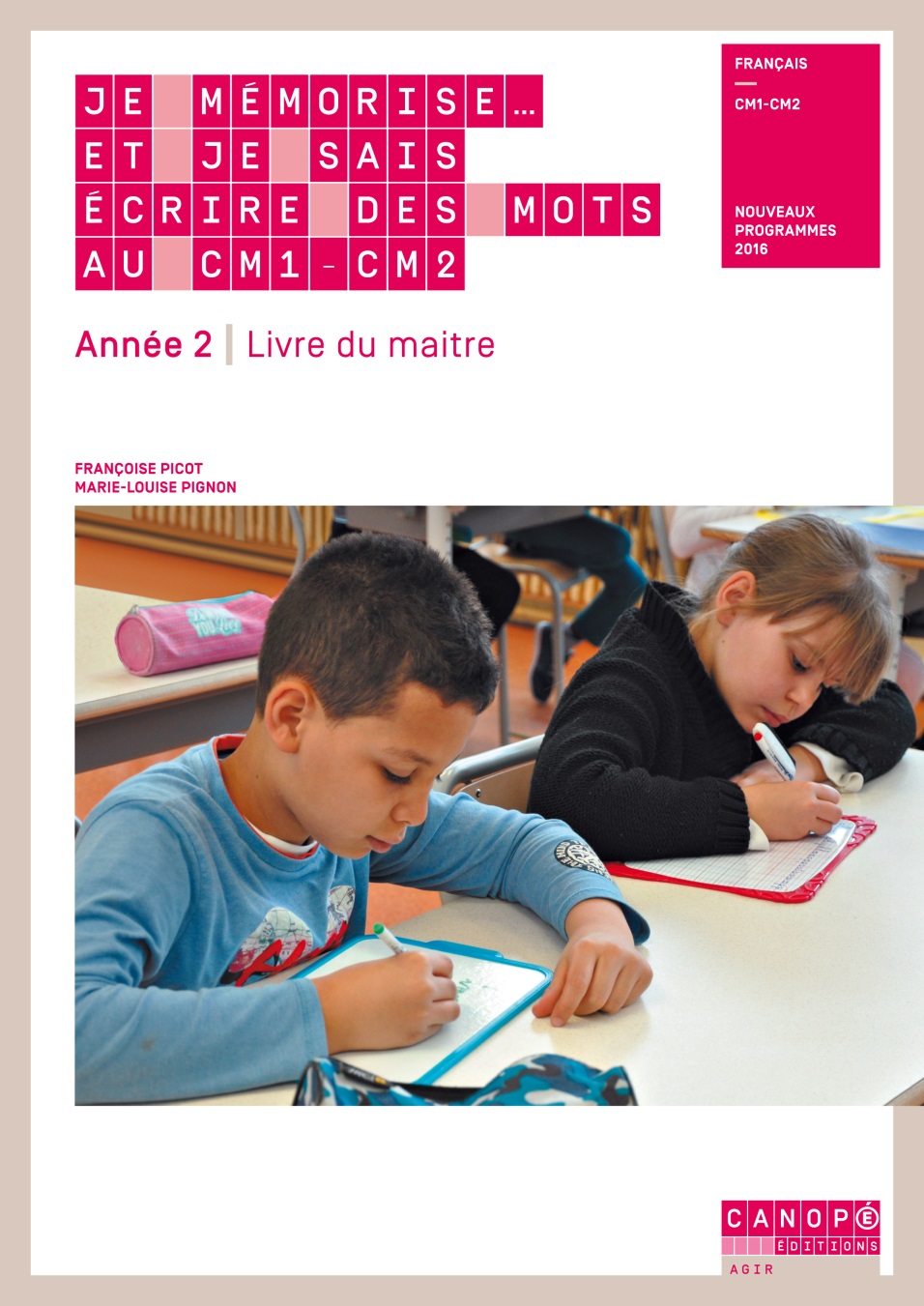 Séquences de la période 1septembre-octobreSemaine 1JOUR 1 – LE PHONÈME [ɔ̃] ET SES GRAPHIES1.* Recopie les mots dans lesquels tu entends [ɔ̃] :une addition – un pompon – un homme – grand – un blouson – un roman – combien –     une pente – une bombe – une lampe – le fond…………………………………………………………………………………………………………………………………………………………………………………………………………………………………………………………………………2.* Recopie les mots avec la graphie du phonème [ɔ̃] qui convient (on ou om) à la place du signe  :un pantal – une bre – envir – un rd – cparer – un pt – une ppe – cduire – un prén –du plb – mtrer – la hte – un plgeur…………………………………………………………………………………………………………………………………………………………………………………………………………………………………………………………………………3.* Écris un mot terminé par [ɔ̃] de la famille de chaque mot :un rat → ……………………………………………………. ; un chat → ………………………………………………une dinde → ……………………………………………… ; un âne → ………………………………………………une mouche → …………………………………………… ; un ours → ………………………………………………4.** Écris un mot de la famille de chaque mot :un bonbon → …………………………………………… ; un nom → ………………………………………………..le menton → …………………………………………….. ; un pigeon → …………………………………………….une saison → …………………………………………… ; un marron → ……………………………………………5.** Écris le masculin de chaque mot :blonde → ………………………………………………… ; une patronne → ………………………………………longue → ………………………………………………… ; profonde → ……………………………………………..mignonne → …………………………………………… ; ronde → ………………………………………………….6.** Écris la réponse à ces devinettes. Les mots contiennent [ɔ̃] :C’est un appareil qui transporte des passagers dans les airs. → ………………………………………Son métier est de secourir les gens et d’éteindre les feux. → ……………………………………………C’est le mari de ma tante. → …………………………………………………………………………………………7.** Dans la liste des mots du CE2, choisis un mot avec on et un mot avec om et invente une devinette pour faire trouver chaque mot :…………………………………………………………………………………………………………………………………………………………………………………………………………………………………………………………………………8.** Dans le cahier de l’élève, à la rubrique « Les différentes graphies des phonèmes », lis le tableau consacré à [ɔ̃] (p. 17) et relève :– deux verbes avec om : ………………………………………………………………………………………………– deux adjectifs avec on : ………………………………………………………………………………………………9.** Utilise les syllabes pour former des mots contenant le phonème [ɔ̃] :1. ………………………………………………………2. ………………………………………………………3. ………………………………………………………4. ………………………………………………………5. ………………………………………………………10.*** Complète chacune de ces phrases avec un mot contenant le phonème [ɔ̃] :Un marteau sert à ……………………………………………………… les clous.Le soir, maman me ……………………………………………………… des histoires.Pour essuyer la poussière, on utilise un …………………………………………….Manger trop de ……………………………………………………… abime les dents.Quelqu’un qui possède des vignes est un ……………………………………………11. Classe les mots suivants dans l’ordre alphabétique :comparer – jonc – prénom – honte – fondre – trompette – blond – ongle – sinon…………………………………………………………………………………………………………………………………………………………………………………………………………………………………………………………………………JOURS 2 ET 3 – MÉMORISATION DE MOTSCONDITION1. Je lis le mot et j’indique sa classe grammaticale.……………………………………………………………………………………………………………………………………2. J’écris le mot et j’entoure la ou les lettres qui transcrivent chaque son.……………………………………………………………………………………………………………………………………3. Je l’écris au pluriel.……………………………………………………………………………………………………………………………………4. Je cherche le mot dans le dictionnaire et j’écris un ou plusieurs mots de sa famille et une expression le contenant.…………………………………………………………………………………………………………………………………………………………………………………………………………………………………………………………………………5. J’écris une phrase contenant ce mot et le mot à.…………………………………………………………………………………………………………………………………………………………………………………………………………………………………………………………………………JOUR 4 – DICTÉE DE GROUPES DE MOTS N° 1La rivière ……………………………………………………… Notre banc disparait …………………………… ……………………………………………………… Quelle ……………………………………………………… !……………………………………………………… toujours les jumeaux Andy et Arthur.Lise est un peu ………………………………………………………, car …………………………………………… ……………………………………………………… souvent dans ses calculs.Lisez-vous ……………………………………………………… à vos enfants le soir ?Quand Mehdi gagne ……………………………………………………… de boxe, c’est un vrai …………… ……………………………………………………… !Certaines personnes vivent dans de mauvaises ………………………………………………………Semaine 2JOUR 1 – LE PHONÈME [ɑ̃] ET SES GRAPHIES1.* Recopie les mots dans lesquels tu entends [ã] :banque – ensuite – canne – raison – hamburger – hamster – roman – mouton – rapidementviande – fondre – campagne – examen – faon – annoncer – emmener – longue – argent………………………………………………………………………………………………………………………………………………………………………………………………………………………………………………………………………………………………………………………………………………………………………………………………………………2.* Dans qui contiennent le phonème [ã], entoure les lettres qui forment ce phonème :remplacer – bombe – banane – espérance – compagnie – amer – gamine – aventure –tambour – relancervolcanique – gitan – année– rassembler – panier – paysan – sembler3.* Recopie chaque mot en le complétant avec la graphie du phonème [ã] qui convient (en, em, an ou am) à la place du signe  :uneveloppe – du chpagne – la bque – le printps – mêler – un hgar – ssible – une brchemitoufler – pdt – un étg – un tbour – raltir – une chbre………………………………………………………………………………………………………………………………………………………………………………………………………………………………………………………………………………………………………………………………………………………………………………………………………………4.* Recopie chaque phrase en la complétant avec le mot qui convient :Ce matin, le brouillard est très épais : il est (danse/dense).……………………………………………………………………………………………………………………………………Il s’est acheté une nouvelle (tente/tante) de camping.……………………………………………………………………………………………………………………………………Le jardinier a repiqué tous ses (plants/plans) de salades.……………………………………………………………………………………………………………………………………Un petit avion en panne s’est posé en plein (chant/champ).……………………………………………………………………………………………………………………………………L’(entre/antre) est une caverne qui sert d’abri à un animal sauvage.……………………………………………………………………………………………………………………………………Le vétérinaire (panse/pense) le cheval blessé à une jambe.……………………………………………………………………………………………………………………………………5.** Barre l’intrus dans chaque colonne :6.**Écris pour chaque mot, un adjectif de la même famille se terminant par le phonème [ã] :blancheur → …………………………………………….. ; vivre → …………………………………………………gourmandise → ………………………………………… ; méchanceté → ………………………………………puissance → ……………………………………………… ; charmer → ……………………………………………sourire → ………………………………………………… ; franchise → ……………………………………………ravir → ……………………………………………………. ;amuser → ……………………………………………….7.** Écris les mots suivants dans la grille :embarquer – chant – sembler – quand – soixante – moment – mendier8.*** Rassemble les syllabes pour former trois (cinq) mots contenant le phonème [ã] :1. ………………………………………………………2. ………………………………………………………3. ………………………………………………………4. ………………………………………………………5. ………………………………………………………9.*** Cherche dans le dictionnaire et écris :2 mots commençant par les lettres an qui se prononcent [ã] → …………………………………………………………………………………………………………………………………2 mots commençant par les lettres am qui se prononcent [ã] → …………………………………………………………………………………………………………………………………2 mots commençant par les lettres en qui se prononcent [ã] → …………………………………………………………………………………………………………………………………2 mots commençant par les lettres em qui se prononcent [ã] → …………………………………………………………………………………………………………………………………10.*** Cherche dans le dictionnaire et écris un verbe, un nom et un adjectif dans chaque série :les mots commencent par les lettres an qui se prononcent [ã] → ……………………………………………………………………………………………………………………………………les mots commencent par les lettres am qui se prononcent [ã] → ……………………………………………………………………………………………………………………………………les mots commencent par les lettres en qui se prononcent [ã] → ……………………………………………………………………………………………………………………………………les mots commencent par les lettres em qui se prononcent [ã] → ……………………………………………………………………………………………………………………………………11. Classe les mots suivants dans l’ordre alphabétique :danger – tempête – rentrée – lampe – camp – océan – trembler – ambulance – ensuite…………………………………………………………………………………………………………………………………………………………………………………………………………………………………………………………………………12. Classe les mots ci-dessus dans l’ordre alphabétique et selon la consigne :adjectifs : ……………………………………………………………………………………………………………………noms : ………………………………………………………………………………………………………………………..verbes : ………………………………………………………………………………………………………………………Pour tous les mots que tu as écrits, tu peux vérifier leur orthographe dans le cahier de l’élève à la rubrique « Les différentes graphies des phonèmes » (p. 17) ; si tu ne les trouves pas, utilise le dictionnaire.JOURS 2 ET 3 – MÉMORISATION DE MOTSCHANGER1. Je lis le mot et j’indique sa classe grammaticale.……………………………………………………………………………………………………………………………………2. J’écris le mot et j’entoure la ou les lettres qui transcrivent chaque son.……………………………………………………………………………………………………………………………………3. J’écris les lettres qui montrent que le mot est à l’infinitif.……………………………………………………………………………………………………………………………………4. Je l’écris à la 1re personne du pluriel du présent.……………………………………………………………………………………………………………………………………5. Je cherche le mot dans le dictionnaire et j’écris un ou plusieurs mots de sa famille et une expression le contenant.…………………………………………………………………………………………………………………………………………………………………………………………………………………………………………………………………………6. J’écris une phrase contenant ce mot et le déterminant ses.…………………………………………………………………………………………………………………………………………………………………………………………………………………………………………………………………………JOUR 4 – DICTÉE DE GROUPES DE MOTS N° 2Des enfants disent : « …………………………………………………, ……………………………………………… …………………………………………………… variés. Le matin, …………………………………………………… aussi notre bol de ……………………………………………………………. ………………………………………… ………………………………………… des os solides. »Des soigneurs du zoo …………………………………………………………… l’éléphant, car il a ………… …………………………………………………………… cassée.…………………………………………………………… d’un groupe de marcheurs tombe. ………………… …………………………………………………………… de son genou et ……………………………………………, il n’a pas mal.…………………………………………………………… des poissons rouges chaque semaine.Semaine 3JOUR 1 – LE PHONÈME [ɛ̃] ET SES GRAPHIES1.* Recopie les mots dans lesquels tu entends [ɛ̃] :le bassin – devant – dessiner – le gardien – la farine – une plainte – imiter – ce poulain –    la peine – inactif – le jasmin – mon instrument – une gamine – improviser – une finale – incapable – le requin………………………………………………………………………………………………………………………………………………………………………………………………………………………………………………………………………………………………………………………………………………………………………………………………………………2.* Colorie les lettres qui composent chaque phonème [ɛ̃] :distinguer – lointain – aucun – bientôt – grimper – lundi – plein – ravin –vingt – lynx – essaim3.* Recopie chaque mot avec la graphie du phonème [ɛ̃] qui convient (in/im, ain/aim, ein, en ou un) à la place du signe  :sgulier – du v – hum – un fr – quelqu’ – un exam – bitôt – un perméable –    un pat – chac – un connu – (avoir) f – étdre – une sthèse…………………………………………………………………………………………………………………………………………………………………………………………………………………………………………………………………………pensable – un di – primer – un châtel – pldre – un river – un lx……………………………………………………………………………………………………………………………………4.** Écris le contraire de chaque mot en utilisant le préfixe [ɛ̃] écrit in ou im :visible →………………………………………………… ; mangeable → ……………………………………………buvable → ……………………………………………… ; possible → ………………………………………………..capable → ……………………………………………… ; défini → ……………………………………………………personnel → …………………………………………… ; faisable → ………………………………………………..5.** Écris pour chaque mot un mot de la même famille se terminant par le phonème [ɛ̃] :Exemple : se baigner → un bainvacciner → un ………………………………………… ; une Canadienne → un ………………………………une copine → un ……………………………………… ; freiner → un ……………………………………………la musique → un ……………………………………… ; une vingtaine → ………………………………………emprunter → un ……………………………………… ; écrire → un ……………………………………………..6.*** Écris la solution de chaque charade : le mot à trouver contient le phonème [ɛ̃] :Mon premier est le premier chiffre.Mon second a beaucoup de force.Mon troisième est le déterminant qui indique que je possède plusieurs choses.Mon tout est un verbe qui signifie « mettre au courant, renseigner ».……………………………………………………………………………………………………………………………………Mon premier est le premier chiffre.Les vaches mangent l’herbe de mon deuxième.Mon troisième est le participe passé du verbe voir.Mon tout est un évènement auquel on n’avait pas pensé.……………………………………………………………………………………………………………………………………7.*** Recopie chaque phrase en la complétant avec un mot contenant le phonème [ɛ̃] :Dans une chanson, il y a les couplets et le ………………………………………………………………………………………………………………………………………………………………………Les ………………………………… font des tours de cartes qu’on ne comprend pas !……………………………………………………………………………………………………………………………………Marie s’est fait une …………………………………, car ses cheveux blanchissaient.……………………………………………………………………………………………………………………………………Paul note ses nombreux rendez-vous sur son ………………………………………………………………………………………………………………………………………………………………………8. Cherche dans le dictionnaire et écris un mot commençant par le phonème [ɛ̃] pour chaque consigne :un nom commençant par in → ………………………………………………………………………………………un verbe commençant par im → …………………………………………………………………………………..un adjectif commençant par in → …………………………………………………………………………………un verbe commençant par in et un commençant par im → …………………………………………… ……………………………………………………………………………………………………………………………………un nom commençant par in et un commençant par im → ……………………………………………… ……………………………………………………………………………………………………………………………………un adjectif commençant par in et un commençant par im → ………………………………………… ……………………………………………………………………………………………………………………………………9. Classe les mots suivants dans l’ordre alphabétique :brun – forain – vaincre – essaim – simple – grimper – rein – cymbale – impoli – timbre – atteindre………………………………………………………………………………………………………………………………………………………………………………………………………………………………………………………………………………………………………………………………………………………………………………………………………………10. Classe les mots ci-dessus dans l’ordre alphabétique et selon la consigne :adjectifs : ……………………………………………………………………………………………………………………verbes : ………………………………………………………………………………………………………………………noms : ………………………………………………………………………………………………………………………..Pour tous les mots que tu as écrits, tu peux vérifier leur orthographe dans le cahier de l’élève à la rubrique « Les différentes graphies des phonèmes » (p. 18) ; si tu ne les trouves pas, utilise le dictionnaire.JOURS 2 ET 3 – MÉMORISATION DE MOTSINFINIMENT1. Je lis le mot et j’indique sa classe grammaticale.……………………………………………………………………………………………………………………………………2. J’écris le mot et j’entoure la ou les lettres qui transcrivent chaque son.……………………………………………………………………………………………………………………………………3. J’écris le mot et j’entoure en rouge la lettre finale muette.……………………………………………………………………………………………………………………………………4. Je cherche le mot dans le dictionnaire et j’écris un ou plusieurs mots de sa famille et une expression le contenant.…………………………………………………………………………………………………………………………………………………………………………………………………………………………………………………………………………5. J’écris une phrase contenant ce mot et le déterminant leur.…………………………………………………………………………………………………………………………………………………………………………………………………………………………………………………………………………JOUR 4 – DICTÉE DE GROUPES DE MOTS N° 3Le conducteur …………………………………………………………………………………………………………… son but trop rapidement. Il va se faire arrêter, c’est …………………………………………………… !Victor et Célia ……………………………………………………………………………………………… Ils paient beaucoup d’…………………………………………………………Mélissa …………………………………………………… médical qui n’…………………………………………… aucun problème de santé. Donc, pas de maladie à ……………………………………………………… !Nous vous remercions ………………………………………………………… pour votre aide.Semaine 4JOUR 1 – LE PHONÈME [k] ET SES GRAPHIES1.* Recopie les mots dans lesquels tu entends [k] :un clou – une blague – beaucoup – un aigle – une calamité – un escargot – un képi –           la figure – une plaque – une digue – un tic – escalader – une gomme – une équerre – comme – aigu…………………………………………………………………………………………………………………………………………………………………………………………………………………………………………………………………………2.* Entoure les lettres qui composent le phonème [k] :un calcul – la plaque –un sac – une équipe – un stock – le kangourou – un camarade – écouter – une banque – une chorale – copier– percuter – occuper – cinq – quandun orchestre – une circonstance – du varech – un cake – la coquille – un kiwi – déclarer3.* Recopie chaque mot avec la graphie du phonème [k] qui convient (c, qu, q, cc, k, ck ou ch) à la place du signe  :indier – le trafi – un aord – l’éo – un tan – atre – élater – un blo – uno – un bifte…………………………………………………………………………………………………………………………………………………………………………………………………………………………………………………………………………4.** Écris pour chaque mot un contraire contenant [k] :agité → …………………………………………………… ; montrer → ………………………………………………une défaite → ………………………………………….. ; démolir → ………………………………………………..décrocher → …………………………………………… ; plein → …………………………………………………….5.* Barre l’intrus dans chaque colonne :6.** Écris le mot contenant [k] répondant à chaque définition :Animal qui porte sa « maison » sur son dos. → un ……………………………………………………………Elle permet de se déplacer sur l’eau en ramant. → la ……………………………………………………….On s’en sert à table pour couper la viande. → un ……………………………………………………………..Chapeau rond à visière porté par les militaires. → le ……………………………………………………….Il peut être à main ou à dos. → le …………………………………………………………………………………..Les enfants peuvent en construire une dans les bois. → une ……………………………………………On mesure les distances entre les villes avec lui. → le ………………………………………………………7.** Complète la grille avec les mots suivants :continuer, requin, nickel, croquer, inquiet, comique, carton.8.*** Écris une phrase avec chacun de ces mots :canne/cane…………………………………………………………………………………………………………………………………………………………………………………………………………………………………………………………………………lac/laque…………………………………………………………………………………………………………………………………………………………………………………………………………………………………………………………………………chœur/cœur…………………………………………………………………………………………………………………………………………………………………………………………………………………………………………………………………………pic/pique…………………………………………………………………………………………………………………………………………………………………………………………………………………………………………………………………………9. Cherche dans le dictionnaire et écris :1 nom et 1 verbe commençant par c qui se prononce [k] → …………………………………………… ……………………………………………………………………………………………………………………………………2 noms commençant par qu → …………………………………………………………………………………… ……………………………………………………………………………………………………………………………………2 noms, 2 verbes et 2 adjectifs commençant par c qui se prononce [k] → ……………………… ……………………………………………………………………………………………………………………………………1 nom, 1 verbe et 1 adjectif commençant par qu → ……………………………………………………… ……………………………………………………………………………………………………………………………………10. Classe les mots suivants dans l’ordre alphabétique :unique – lecture– école – déclarer – sec – question– taquiner – caractère– kiwi –actif – reculer…………………………………………………………………………………………………………………………………………………………………………………………………………………………………………………………………………11. Classe les mots ci-dessus dans l’ordre alphabétique et selon la consigne :adjectifs : ……………………………………………………………………………………………………………………noms : ………………………………………………………………………………………………………………………...verbes : ………………………………………………………………………………………………………………………Pour tous les mots que tu as écrits, tu peux vérifier leur orthographe dans le cahier de l’élève à la rubrique « Les différentes graphies des phonèmes » (p. 23) ; si tu ne les trouves pas, utilise le dictionnaire.JOURS 2 ET 3 – MÉMORISATION DE MOTSCOURAGEUX1. Je lis le mot et j’indique sa classe grammaticale.……………………………………………………………………………………………………………………………………2. J’écris le mot et j’entoure la ou les lettres qui transcrivent chaque son.……………………………………………………………………………………………………………………………………3. J’écris le mot et j’entoure en rouge la lettre finale muette.……………………………………………………………………………………………………………………………………4. Je l’écris au féminin, au masculin pluriel et au féminin pluriel.……………………………………………………………………………………………………………………………………5. Je cherche le mot dans le dictionnaire et j’écris un ou plusieurs mots de sa famille, une expression le contenant.…………………………………………………………………………………………………………………………………………………………………………………………………………………………………………………………………………6. J’écris une phrase contenant ce mot et le mot et.…………………………………………………………………………………………………………………………………………………………………………………………………………………………………………………………………………JOUR 4 – DICTÉE DE GROUPES DE MOTS N° 4Nous achetons ………………………………………… pour assister à ………………………………………… Nous les ………………………………………… précieusement jusqu’à la date …………………………… ………………………………Devant la télévision, un père ne reste pas …………………………………………, car …………………… ………………………………………… de foot préférée. ………………………………………… les règles du jeu à son fils.Jules …………………………………………………………… qu’il ne connait pas encore bien. Un jour, ………………………………………… deux véhicules garés le long du trottoir.Un automobiliste trouve ……………………………………………………………Marion ………………………………………… quand ………………………………………… sortir dans le noir !Semaine 5JOUR 1 – LE PHONÈME [s] ET SES GRAPHIES1.* Parmi ces mots, recopie ceux dans lesquels tu entends [s] :brusque – un dessin – briser – balancer – le magasin – la leçon – attention – une visite –     le soleil – un trésor – paisible – du tissu – le bénéfice traverser – une usine – après – un escargot………………………………………………………………………………………………………………………………………………………………………………………………………………………………………………………………………………………………………………………………………………………………………………………………………………2.* Entoure les lettres qui composent le phonème [s] :une façade – dix – le silence – une scène – un cercle – une blessure – un os – un spectacle – escalader – une précaution – balancer nécessaire – un discours – spatial – stress – circonstance3.* Recopie chaque mot avec la graphie du phonème [s] qui convient (s, ss, c, ç, sc, t ou x) à la place du signe  :une faon – la récréaion – un foé –dépener – partiiper – la ience – preer –      une poion – un entime – enible – (être) déu – di – soianteun aeneur – la coniene – la irculaion – l’epae………………………………………………………………………………………………………………………………………………………………………………………………………………………………………………………………………………………………………………………………………………………………………………………………………………4.** Barre l’intrus dans chaque colonne :5.** Devinettes. Les mots à trouver contiennent tous le phonème [s] :Elle se fixe autour de la taille. → …………………………………………………………………………………….Les pompiers sont appelés pour l’éteindre. → ………………………………………………………………….Il peut être constitué de quelques marches ou de beaucoup. → …………………………………………On en met une à chaque pied. → …………………………………………………………………………………….Celle de la Terre autour du soleil dure un an. → ………………………………………………………………Quand on en fait une à quelqu’un, on doit la tenir. → ………………………………………………………6.** Écris pour chaque mot, le verbe de la même famille qui contient le phonème [s] :un rabais → …………………………………………….. ; gros → ……………………………………………………..un tas → …………………………………………………. ; un progrès → ……………………………………………épais → …………………………………………………… ; un bras → ………………………………………………..une vis → ………………………………………………… ; un fracas → ……………………………………………..7.*** Réécris la phrase avec Nous :Énora trace un cercle sur le sol, recule de dix mètres, lance le ballon dans le rond et recommence.…………………………………………………………………………………………………………………………………………………………………………………………………………………………………………………………………………Arthur lace ses chaussures de sport, avance sur la ligne de départ, démarre, distance ses adversaires et fonce vers l’arrivée.…………………………………………………………………………………………………………………………………………………………………………………………………………………………………………………………………………8. Dans le cahier de l’élève à la rubrique « Les différentes graphies des phonèmes », lis le tableau consacré à [s] (p. 24) et relève :2 verbes et 2 noms contenant s → …………………………….….………………………………….….……… ……………………………………………………………………………………………………………………………………1 verbe et 1 nom contenant sc → …………………………….….………………………………….….………… ……………………………………………………………………………………………………………………………………4 noms et 2 mots invariables contenant c → …………………………………………………….….……… …………………………………………………………………………………………………………………………………………………………………………………………………………………………………………………………………………2 noms, 2 verbes, 2 adjectifs et 1 mot invariable contenant ss → …………………………………… …………………………………………………………………………………………………………………………………………………………………………………………………………………………………………………………………………9. Classe les mots suivants dans l’ordre alphabétique :savoureux – tasse – facile – commencer – précaution – garçon – dépenser – chance – lisse…………………………………………………………………………………………………………………………………………………………………………………………………………………………………………………………………………10. Classe les mots ci-dessus dans l’ordre alphabétique et selon la consigne :verbes : ………………………………………………………………………………………………………………………noms : ………………………………………………………………………………………………………………………...adjectifs : ……………………………………………………………………………………………………………………Pour tous les mots que tu as écrits, tu peux vérifier leur orthographe dans le cahier de l’élève à la rubrique « Les différentes graphies des phonèmes » (p. 24) ; si tu ne les trouves pas, utilise le dictionnaire.JOURS 2 ET 3 – MÉMORISATION DE MOTSDRESSER1. Je lis le mot et j’indique sa classe grammaticale.……………………………………………………………………………………………………………………………………2. J’écris le mot et j’entoure la ou les lettres qui transcrivent chaque son.……………………………………………………………………………………………………………………………………3. J’écris les lettres qui montrent que le mot est à l’infinitif.……………………………………………………………………………………………………………………………………4. Je l’écris à la 2e personne du singulier du présent.……………………………………………………………………………………………………………………………………5. Je cherche le mot dans le dictionnaire et j’écris un ou plusieurs mots de sa famille et une expression le contenant.…………………………………………………………………………………………………………………………………………………………………………………………………………………………………………………………………………6. J’écris une phrase contenant ce mot et le déterminant mes.…………………………………………………………………………………………………………………………………………………………………………………………………………………………………………………………………………JOUR 4 – DICTÉE DE GROUPES DE MOTS N° 5Les astronomes ………………………………………………… parfois pendant des heures : il faut être ………………………………………………… ! Puis ……………………………………………………………… …………………………………………………………………………………………………………………………………………………………………………………………………………………………………………, mais une remplaçante va arriver.………………………………………………… de plastique polluent ……………………………………………… et les océans.Des enfants jouent à cache-cache. Jade et Zora ………………………………………………… que Léa est cachée derrière …………………………………………………Les journalistes ………………………………………………… le portrait de ce chanteur connu.Semaine 6JOUR 1 – LE PHONÈME [z] ET SES GRAPHIES1.* Recopie les mots dans lesquels tu entends [z] :un voisin – l’horizon – ouest – onze – caisse – désordre – besoin – sévère – brusque – écluse – saisir…………………………………………………………………………………………………………………………………………………………………………………………………………………………………………………………………………2.* Entoure les lettres qui composent le phonème [z] :une pizza – une saison – seize – la cuisine – du gaz – deuxième – amusant – un zébu –         le visage – poser3.* Recopie chaque mot en le complétant avec la graphie du phonème [z] qui convient (s, z, zz ou x) à la place du signe  :une chemie – un léard – du raiin – le ja – un magain – siième – un oo –            un tréor – une valie – un baar – une one un igag – le apping – une gaelle………………………………………………………………………………………………………………………………………………………………………………………………………………………………………………………………………………………………………………………………………………………………………………………………………………4.* Écris d’autres nombres se terminant par le phonème [z] :onze → ………………………………………………………………………………………………………………………..……………………………………………………………………………………………………………………………………5.** Complète chaque série avec un nom de la même famille contenant le phonème [z] :écluser – un éclusier  une …………………………………………………………………………………………visiter – une visite  un ………………………………………………………………………………………………arroser – l’arrosage  un ……………………………………………………………………………………………voisiner – un voisin  le ………………………………………………………………………………………………un magasin – emmagasiner → un …………………………………………………………………………………accuser – un accusateur → une ……………………………………………………………………………………6.** Recopie chaque phrase en utilisant le mot qui convient :Le Sahara est un immense (dessert/désert).……………………………………………………………………………………………………………………………………Nous (frissons/frisons) nos cheveux.……………………………………………………………………………………………………………………………………Le brochet est un (poisson/poison) de rivière.……………………………………………………………………………………………………………………………………J’aime me prélasser sur des (cousins/coussins).……………………………………………………………………………………………………………………………………Le renard fait preuve de (russe/ruse) pour attraper ses proies.……………………………………………………………………………………………………………………………………7.*** Reconstitue les mots qui contiennent le phonème [z] correspondant à ces définitions :Il aime se chauffer au soleil. → r – a – l – z –d – é ……………………………………………………………Il peut être d’orange ou de citron. → e – t – s – z – e ………………………………………………………..Il fait parfois bien les choses, dit-on. → d – s – a – a – h – r ………………………………………………Science qui étudie les animaux → g – o – o – o – l – z – e – i …………………………………………….Se dit quand il y a plus d’une chose → r – p – u – e – s – i – s – u – l …………………………………8. Dans le cahier de l’élève à la rubrique « Les différentes graphies des phonèmes » (p. 23), lis le tableau consacré à [z] et relève :2 noms commençant par z → ………………………………………………………………………………………2 verbes et 4 noms contenant s → ………………………………………………………………………………… ……………………………………………………………………………………………………………………………………2 adjectifs et 1 mot invariable contenant s → ……………………………………………………………… ……………………………………………………………………………………………………………………………………9. Classe les mots suivants dans l’ordre alphabétique :fraise – saisir – paisible – zeste – autoriser – musée – amusant – occasion – résoudre – désertique…………………………………………………………………………………………………………………………………………………………………………………………………………………………………………………………………………10. Classe les mots ci-dessus dans l’ordre alphabétique et selon la consigne :noms : ………………………………………………………………………………………………………………………...verbes : ………………………………………………………………………………………………………………………adjectifs : ……………………………………………………………………………………………………………………Pour tous les mots que tu as écrits, tu peux vérifier leur orthographe dans le cahier de l’élève à la rubrique « Les différentes graphies des phonèmes » (p. 23) ; si tu ne les trouves pas, utilise le dictionnaire.JOURS 2 ET 3 – MÉMORISATION DE MOTSLOISIR1. Je lis le mot et j’indique sa classe grammaticale.……………………………………………………………………………………………………………………………………2. J’écris le mot et j’entoure la ou les lettres qui transcrivent chaque son.……………………………………………………………………………………………………………………………………3. Je l’écris au pluriel.……………………………………………………………………………………………………………………………………4. Je cherche le mot dans le dictionnaire et j’écris un ou plusieurs mots de sa famille et une expression le contenant.…………………………………………………………………………………………………………………………………………………………………………………………………………………………………………………………………………5. J’écris une phrase contenant ce mot et le déterminant ses.…………………………………………………………………………………………………………………………………………………………………………………………………………………………………………………………………………JOUR 4 – DICTÉE DE GROUPES DE MOTS N° 6…………………………………………………… annonce ……………………………………………………………… économique. C’est …………………………………………………………………………………………… Le prix …………………………………………………… augmente encore.Pierre …………………………………………………… et décide de ne plus chasser.Pendant les vacances, …………………………………………………… des hôtels.« …………………………………………………… ! » dit Zoé à son frère qui n’arrête pas de …………… …………………………………………………… devant la télévision. Il ne parvient pas à ………………… …………………………………………………… une chaine.…………………………………………………………………………………………………………………………………………………………………………………………………………………………………………………………………………Semaine 7JOUR 1 – SYNTHÈSE SUR LES GRAPHÈMES QUI TRANSCRIVENT DES PHONÈMES1. Recopie les phrases en complétant les mots avec é ou è à la place du signe  :Mon frre s’est engag dans l’arme.……………………………………………………………………………………………………………………………………Je dteste les araignes.……………………………………………………………………………………………………………………………………Il faut donner la rponse à ce problme avec le centimtre comme unit.……………………………………………………………………………………………………………………………………Ds que le voyage sera dcid, on dposera une demande de passeport.……………………………………………………………………………………………………………………………………Elle a dclar avoir dcouvert cette cl dans un fourr.……………………………………………………………………………………………………………………………………2. Complète les différents tableaux en t’aidant des pages de ton cahier :JOUR 2 – EXERCICES DE RÉVISION DES PHONÈMESMots appris contenant [ɔ̃], [ɑ̃], [ɛ̃]1. Recopie les mots avec la graphie qui convient : on/om, en/an ou in/im, à la place du signe  :unpôt – le sg – sbre – cfdre – diquer – la défse – un alimt – un cbatfinimt – une cditi…………………………………………………………………………………………………………………………………………………………………………………………………………………………………………………………………………2. Qui suis-je ? (la réponse est un mot mémorisé)Je suis le mot invariable qui contient le phonème [ɑ̃]. → ………………………………………………Je suis l’adjectif qui contient le phonème [ɑ̃]. → ……………………………………………………………Je suis le nom le plus long qui contient le phonème [ɛ̃] placé au début. → ……………………… ……………………………………………………………………………………………………………………………………3.Écris le masculin de chaque adjectif :honteuse → ………………………………………… ; imprudente → ………………………………………………certaine → …………………………………………4. Écris pour chaque mot le synonyme que tu as mémorisé :un vainqueur → …………………………………… ; une tromperie → …………………………………………une inondation → ………………………………… ; la grandeur → ……………………………………………le remplissage → ………………………………… ; le changement → …………………………………………5. Écris les mots mémorisés qui répondent à ces définitions :une histoire → …………………………………… ; une victoire → ………………………………………………toucher → …………………………………………. ; une odeur → …………………………………………………6. Écris les mots mémorisés qui répondent à ces définitions :Il peut être médical ou scolaire. → …………………………………………………………………………………Il peut faire partie de notre corps ou d’un club. → ……………………………………………………………La peur en est une. → ……………………………………………………………………………………………………Mettre dans un endroit dont on ne peut pas sortir. → ………………………………………………………7. Classe les mots suivants dans l’ordre alphabétique :vaincre – pourtant – honteux – examen – atteindre – triomphe – imprudent – remplir – certain – sang…………………………………………………………………………………………………………………………………………………………………………………………………………………………………………………………………………8. Classe les mots ci-dessus dans l’ordre alphabétique et suivant selon la consigne :les noms : …………………………………………………………………………………………………………………..les verbes : …………………………………………………………………………………………………………………les adjectifs : ………………………………………………………………………………………………………………les mots invariables : ………………………………………………………………………………………………...Mots appris contenant [k], [s], [z]1. Écris le contraire de chaque mot :impatient → ……………………………………………… ; présent → ………………………………………………jeter → …………………………………………………….. ; agité → …………………………………………………..agréable → ………………………………………………. ; monter → ………………………………………………peureux → ………………………………………………2. Écris le verbe de la famille de chaque nom :une explication → ……………………………………… ; un réservoir → ……………………………………….le zapping→ ……………………………………………… ; une observation→ …………………………………..un choix → ………………………………………………... ; un crochet → …………………………………………un assureur → …………………………………………… ; le dressage → …………………………………………3. Retrouve les mots appris qui se cachent derrière ces énigmes :si + loir → ………………………………………………. ; cape + se → ………………………………………………cran + lava → …………………………………………… ; bois + nus → ……………………………………………4. Écris les mots qui correspondent à ces définitions :Quand elle est bonne, il faut la saisir. → ………………………………………………………………………….Elle peut être de nerfs ou économique. → ……………………………………………………………………….Elle peut être de basket, de foot ou autre. → ……………………………………………………………………Qui n’est donc pas premier(ère). → ………………………………………………………………………………...C’est une petite rivière. → ……………………………………………………………………………………………...5. Écris les 5 mots cachés dans cette suite de lettres :denclmourclougzepaclticketspâceauhgazâneketmorceauaceclzagprésidentgile…………………………………………………………………………………………………………………………………………………………………………………………………………………………………………………………………………6. Classe les mots suivants dans l’ordre alphabétique :descendre – fusil – zapper – observer – conversation – équipe – accrocher – tranquille – buisson…………………………………………………………………………………………………………………………………………………………………………………………………………………………………………………………………………7. Classe les mots ci-dessus dans l’ordre alphabétique et selon la consigne :les noms : …………………………………………………………………………………………………………………..les verbes : …………………………………………………………………………………………………………………les adjectifs : ………………………………………………………………………………………………………………les mots invariables : …………………………………………………………………………………………………JOUR 4 – ÉVALUATION N° 11. Écris les mots dictés, vérifie dans le dictionnaire et, si tu as fait des erreurs, réécris-les correctement à côté :…………………………………………………………… → ………………………………………………………………………………………………………………………… → ………………………………………………………………………………………………………………………… → ………………………………………………………………………………………………………………………… → ……………………………………………………………2. Recopie les mots suivants en les complétant avec en/em ou on/om à la place du signe  :nbreux → …………………………………………… ; le tps → ……………………………………………………core → ……………………………………………….. ; plger → ……………………………………………………fdre → ……………………………………………….. ; une bbe → ………………………………………………..un sble → ………………………………………… ; pêcher → …………………………………………………la tpérature → …………………………………… ; le plafd → …………………………………………………Quel principe appris au CE2 as-tu rencontré dans cet exercice ?……………………………………………………………………………………………………………………………………Recopie les mots suivants en les complétant avec les graphies de [ɔ̃] et [ɑ̃] qui conviennent à la place du signe  :un chpign → ……………………………………… ; un ft → ……………………………………………….une chs → ………………………………………… ; lgtps → ………………………………………………..une récpse → …………………………………… ; du plb → …………………………………………………tdre → …………………………………………….. ; mitoufler → …………………………………………….3. Recopie les mots avec le phonème [ɛ̃] écrit comme il convient à la place du signe  :un secte → ………………………………………… ; un hum → …………………………………………………la pture → ………………………………………… ; prévu → ……………………………………………………quelqu’ → …………………………………………. ; bitôt → ……………………………………………………..pl → …………………………………………………. ; sple → ……………………………………………………….un di → …………………………………………. ; une sthèse → ………………………………………………(j’ai) f → ………………………………………….. ; du parf → …………………………………………………..un agda → ……………………………………….. ; loint → ………………………………………………………4. Recopie chaque phrase en la complétant avec le mot qui convient :J’ai un nouveau (compte/conte) bancaire.……………………………………………………………………………………………………………………………………Il suit un régime (cent/sans/sang/sent) sel.……………………………………………………………………………………………………………………………………L’infirmière pose une compresse de (gaze/gaz) sur la plaie.……………………………………………………………………………………………………………………………………5. Recopie les mots en les complétant avec s ou ss à la place du signe  :du raiin → …………………………………………… ; une chaie → ……………………………………………un dein → …………………………………………… ; aiir → …………………………………………………daner → ……………………………………………… ; une angoie → …………………………………………une urprie → …………………………………… ; atifait → ………………………………………………une bleure → ……………………………………… ; du tre → ………………………………………………le haard → …………………………………………. ; une dicuion → ………………………………………6. Écris, pour chaque mot, un mot de la même famille (tu peux t’aider du dictionnaire pour vérifier son orthographe) :chanter → …………………………………………… ; freiner → ……………………………………………………..arroser → …………………………………………… ; courir → ………………………………………………………verser → ……………………………………………… ; agiter → ………………………………………………………7. Dictée :……………………………………………………………………………………………………………………………………………………………………………………………………………………………………………………………………………………………………………………………………………………………………………………………………………………………………………………………………………………………………………………………………………………………………………………………………………………………………………………………………………………………………………………………………………………………………………………………………………………………………………………………………………………………………………………………………………………………………………………………………………………………………………………………………………………………………………………………………………………………………………………………………………………………………………………………………………………………………………………………………………………………………………………8. Production écrite :……………………………………………………………………………………………………………………………………………………………………………………………………………………………………………………………………………………………………………………………………………………………………………………………………………………………………………………………………………………………………………………………………………………………………………………………………………………………………………………………………………………………………………………………………………………………………………………………………………………………………………………………………………………………………………………………………………………………………………………………………………………………………………………………………………………………………………………………………………………………………………………………………………………………………………………………………………………………………………………………………………………………………………………Je fais le bilan de mes connaissancesSéquences de la période 2novembre-décembreSemaine 8JOUR 1 – LE PHONÈME [g] ET SES GRAPHIE1.*Recopie les mots qui contiennent le phonème [g]	 :un catalogue – gouverner – un virage – un agriculteur – la géométrie – la guerre – du gazon – une vague – un plongeon – une région – le goût – une goutte – songer – intriguer – la guimauve................................................................................................................................................................................................................................................................................................................................................................................2.* Entoure, dans chaque mot, les lettres qui forment le phonème [g] :garder – un escargot – la rigueur – des spaghettis – aggraver – une languette – un grog – un dialogue – une agglomération – un orgue – une seconde – une lagune – un ghetto – une griffe3.* Recopie les mots avec la graphie du phonème [g] qui convient (g ou gu) à la place du signe ♦ :du nou♦at → ........................................... ; une ♦enille → ..............................................un ♦ide → ............................................... ; une ci♦arette → ..........................................une ba♦ette → ......................................... ; un ♦outer → ..............................................un touare♦ → .......................................... ; un ♦an♦ → ..................................................un ♦ant → ............................................... ; une ♦êpe → .................................................4.** Écris les réponses à ces devinettes ; elles contiennent le phonème [g] :Pour la protéger, on se met une écharpe autour du cou.→ .................................................................Décore des maisons ou des places les jours de fête.→ ..........................................................................Mot anglais qui désigne un endroit pour garer sa voiture.→ .............................................................Animal de légende qui crache du feu.→ .......................................................................................................5.**Écris, pour chaque mot, un contraire contenant le phonème [g] :irrégulier → ............................................. ; courte → ...................................................la droite → .............................................. ; petit → .......................................................pluriel → ................................................. ; perdre → ...................................................la paix → ................................................ ; la gaieté → ................................................lisse → ................................................... ; gros → .........................................................6.** Écris, pour chaque mot, un synonyme contenant le phonème [g] :joyeux → ................................................. ; le visage → ....................................................la peine → ............................................... ; un enfant → .................................................la lassitude → .......................................... ; conserver → ...............................................se travestir → se ...................................... ; deuxième → ..............................................7. Barre l’intrus dans chaque colonne :* malgré			graine   vingt				glace   élégant			gaz   muguet			givre** iceberg			déguiser			vague    étang			regarder			langue    gong			gouter				bague    zigzag			aigu				pagne8.*** Complète chaque phrase avec un mot contenant [g] :La couturière s’est piquée avec son .................................................................................................................Après ce travail très difficile, il ressent une grande ..................................................................................J’ai oublié de mettre mes …..............…………. et j’ai froid aux mains.Au premier mai, on offre du ...............................................................................................................................Mon cousin joue de la …....................………… électrique dans un orchestre.9. Cherche dans le dictionnaire et écris :4 noms qui commencent par g qui se prononce [g] → ..................................................................................................................................................................................................................................................................4 verbes qui commencent par g qui se prononce [g] → ...............................................................................................................................................................................................................................................................4 adjectifs qui commencent par g qui se prononce [g] → ............................................................................................................................................................................................................................................................10. Classe les mots suivants dans l’ordre alphabétique :fatigue – malgré – gourmand – aggraver – tigre – longue – zigzag – distinguer – virgule – égal................................................................................................................................................................................................................................................................................................................................................................................11. Classe les mots ci-dessus dans l’ordre alphabétique et selon la consigne :verbes : .....................................................................................................................................................................noms : ........................................................................................................................................................................adjectifs : .................................................................................................................................................................mots invariables : ...............................................................................................................................................Pour tous les mots que tu as écrits, vérifie leur orthographe dans le cahier de l’élève à la rubrique « Les différentes graphies des phonèmes » ; si tu ne les trouves pas, utilise le dictionnaire.JOURS 2 ET 3 – MÉMORISATION DE MOTSÉLÉGANT	1. Je lis le mot et j’indique sa classe grammaticale.……………………………………………………………………………………………………………………………………2. J’écris le mot et j’entoure la ou les lettres qui transcrivent chaque son.……………………………………………………………………………………………………………………………………3. J’écris le mot et j’entoure en rouge la lettre finale muette……………………………………………………………………………………………………………………………………4. Je l’écris au féminin, au masculin pluriel et au féminin pluriel.…………………………………………………………………………………………………………………………………………………………………………………………………………………………………………………………………………5. Je cherche le mot dans le dictionnaire et j’écris un ou plusieurs mots de sa famille, une expression le contenant.…………………………………………………………………………………………………………………………………………………………………………………………………………………………………………………………………………6. J’écris une phrase contenant ce mot et le mot et.................................................................................................................................................................................................................................................................................................................................................................................JOUR 4 – DICTÉE DE GROUPES DE MOTS N° 7Il faut ……………..……….……………………. pour réussir ……………………...………………….. Quelques ………………………………….. de trop dans le four et c’est raté.Elodie fait une triste …………......………………… ce matin .…………………..........…………………… ses paroles méchantes puis elle éclate en ………...........……………Quand un médecin fait …………………………………. erreur, ……….........……………………………….......De célèbres peintres exposent dans cette nouvelle ………………………………………….…………………………………………………………………………….............................................................................Semaine 9JOUR 1 – LE PHONÈME [ʒ] ET SES GRAPHIES1.* Souligne en rouge les mots dans lesquels tu entends [ʒ] :une orangeade – une injure – le plancher – la plage – ajouter – attacher – un plongeoir – un château – général – un personnage – une tache – nous achetons – juillet – un siège – un cheval2.* Recopie chaque mot avec la graphie du phonème [ʒ] qui convient (g ou j) à la place du signe ♦ :un ♦ilet → ............................................... ; un ♦ardin → ................................................un su♦et → .............................................. ; corri♦er → ..................................................un ré♦ime → ............................................ ; un éta♦e → ................................................la ♦ournée → ........................................... ; un bi♦ou → ...............................................♦oindre → ............................................... ; du♦el → .......................................................3.* Recopie chaque mot avec la graphie du phonème [ʒ] qui convient (g ou ge) à la place du signe ♦ :une bou♦ie → .......................................... ; un bour♦ois → ............................................un pi♦on → ............................................. ; ma♦ique → ....................................................une ca♦e → ............................................. ; un plon♦oir → .............................................un ♦eai → ............................................... ; un sin♦e → .....................................................un en♦in → .............................................. ; un ♦éant → .................................................4.** Complète la grille avec les mots suivants :horloge – neige – songer – jeton – dangereusement – gorge – agile5.** Devinettes : les mots à trouver contiennent le phonème [ʒ] :Des gens le lisent chaque matin. → .....................................................................................................................Sert à essuyer une surface, car elle absorbe les liquides. → .....................................................................Organe du poisson qui lui permet d’avancer dans l’eau. → .....................................................................C’est le premier mois de l’année. → ....................................................................................................................6.** Reconstitue ces mots qui contiennent [ʒ] et qui correspondent aux définitions :Salle aménagée pour faire du sport → s – m – y – n – g – a – e ..............................................................Charcuterie qui se mange en tranches → b – a – j – m – n – o ................................................................Encore plus → v – a – a – d – n – g – a – e – t .................................................................................................Le contraire de toujours → m – i – s – j – a – a ..............................................................................................7.*** Réécris chaque phrase avec vous puis nous :Kévin corrige sa dictée puis range ses affaires...........................................................................................................................................................................................................................................................................................................................................................................................À la montagne je protège mes yeux et j’oblige les autres à faire de même.....................................................................................................................................................................................................................................................................................................................................................................................................................................................................................................................................................................................................................................................................................................................................................................................Si on change de travail, on songe à partir ; alors on déménage dans une autre ville.....................................................................................................................................................................................................................................................................................................................................................................................................................................................................................................................................................................................................................................................................................................................................................................................8. Cherche dans le dictionnaire et écris :4 noms qui commencent par g qui se prononce [ʒ]→ ........................................................................................................................................................................................4 verbes qui commencent par g qui se prononce [ʒ]→ ........................................................................................................................................................................................3 adjectifs qui commencent par g qui se prononce [ʒ]→ ........................................................................................................................................................................................9. Classe les mots suivants dans l’ordre alphabétique :nuage – corriger – girafe – jusque – agile – prolonger – rouge – bonjour – sauvage – interroger..........................................................................................................................................................................................................................................................................................................................................................................................10. Classe les mots ci-dessus dans l’ordre alphabétique et selon la consigne :verbes : .....................................................................................................................................................................noms : ........................................................................................................................................................................adjectifs : .................................................................................................................................................................mots invariables : ...............................................................................................................................................Pour tous les mots que tu as écrits, vérifie leur orthographe dans le cahier de l’élève à la rubrique « Les différentes graphies des phonèmes » ou utilise le dictionnaire.JOURS 2 ET 3 – MÉMORISATION DE MOTSÉtrange	1. Je lis le mot et j’indique sa classe grammaticale.……………………………………………………………………………………………………………………………………2. J’écris le mot et j’entoure la ou les lettres qui transcrivent chaque son. ............................................................3. Je l’écris au féminin, au masculin pluriel et au féminin pluriel. ...................................................……………………………………………………………………………………………………………………………………4. Je cherche le mot dans le dictionnaire et j’écris un ou plusieurs mots de sa famille, une expression le contenant.…………………………………………………………………………………………………………………………………………………………………………………………………………………………………………………………………………5. J’écris une phrase contenant ce mot et le mot à.…………………………………………………………………………………………………………………………………………………………………………………………………………………………………………………………………………JOUR 4 – DICTÉE DE GROUPES DE MOTS N° 8Dans la forêt nous avons vu ……...…….....……………….. Sur les arbres, ………………………………… apparaissent déjà. Pourtant l’hiver dure encore ……….......……………………… la fin du mois.Il fait froid chez Marc car …….…………......……………………..………… en panne. Il faut …......……………………. vite. Alors il remplace ses vieux radiateurs et il les ………....….…………… dans une déchèterie.Si …………………..…..…….. que …………......………...……… comporte …….............…………………………, nous repartirons avant la fin.………………...………….., certains enfants ont peur car ………...........…………………………… des bruits ……………………………….…………..Semaine 10JOUR 1 – LE PHONÈME [e] ET SES GRAPHIES1.* Souligne les mots dans lesquels tu entends [e] :une région – la réalité – un aigle – je jouerai – le pays – maigre –vous marchez – une chaise – un tablier – éteindre – une fenêtre – premier – une fraise – une abeille – effacer – un fossé2.* Entoure les lettres qui produisent le phonème [e] :un calendrier – cesser – une hélice – pénible – une année – aimer – je verrai – bouger – préférer – un étang – un effort – une saison – un bananier – une maison3.* Recopie chaque mot avec la graphie du phonème [e] qui convient (é, e ou ai) à la place du signe ♦ :p♦sible → ................................................ ; une ♦poque → ............................................le b♦n♦fice → ........................................... ; f♦roce → ....................................................un ateli♦r → ............................................ ; d♦scendre → .............................................s♦sir → ................................................... ; une ar♦gn♦e → ...........................................une ♦guille → .......................................... ; d♦jeun♦r → ...............................................4. Barre l’intrus dans chaque colonne :* fossé				aiguille  siège				baisser  régal				aigu  périr				caisse** manière			presser    poignée			pardonner   dictée			résister   rosée				hiver5.**Écris les noms des plantes qui donnent ces fruits :les oranges → .......................................... . ; les fraises → ................................................les citrons → ............................................ ; les dattes → ...................................................les amandes → ........................................ ; les noix de coco → ......................................le cacao → ............................................... ; les groseilles → .............................................6.**Écris le masculin de chaque mot :une fermière → ........................................ ; une horlogère → ........................................une couturière → ...................................... ; particulière → ...........................................une étrangère → ...................................... ; une cuisinière → ........................................grossière → ............................................. ; singulière → ...................................................première → ............................................. ; une bergère → ...............................................une fromagère → ..................................... ; une hôtelière → .........................................7.** Dans le cahier de l’élève à la rubrique « Les différentes graphies des phonèmes », lis le tableau consacré à [e] et relève :3 noms terminés par ée→ ...................................................................................................................................................................................1 verbe et 1 nom commençant par e→ ..............................................................................................................................................................2 adjectifs, 1 nom et 1 verbe commençant par é→ ...................................................................................................................................................................................3 mots contenant deux fois le phonème [e]→ ...................................................................................................................................................................................4 mots contenant deux fois le phonème [e] transcrit par é→ ...................................................................................................................................................................................8.*** Réécris les phrases en commençant par Vous :On lave le linge, on le rince puis on l’étend au soleil.........................................................................................................................................................................................Nolan va au zoo, observe les oiseaux colorés et filme les singes.........................................................................................................................................................................................Tu descends dans le métro, tu consultes le plan, tu attends que la rame arrive puis tu montes dedans.................................................................................................................................................................................................................................................................................................................................................................................Nous bêchons le jardin, ratissons, traçons des sillons puis nous semons des graines de légumes.........................................................................................................................................................................................9. Dans le dictionnaire, cherche des mots commençant par hé :2 noms, 2 verbes et 2 adjectifs → ...........................................................................................................................................................................................................................................................................................................4 noms, 3 verbes et 3 adjectifs → ...........................................................................................................................................................................................................................................................................................................10. Classe les mots suivants dans l’ordre alphabétique :cinéma – inviter – épais – héros – saisir – année – pénible – régler – journée – dictée................................................................................................................................................................................................................................................................................................................................................................................11. Classe les mots ci-dessus dans l’ordre alphabétique et selon la consigne :verbes : .....................................................................................................................................................................noms : ........................................................................................................................................................................adjectifs : .................................................................................................................................................................mots invariables : ...............................................................................................................................................Pour tous les mots que tu as écrits, vérifie leur orthographe dans le cahier de l’élève à la rubrique « Les différentes graphies des phonèmes » ; si tu ne les trouves pas, utilise le dictionnaire.JOURS 2 ET 3 – MÉMORISATION DE MOTSRÉCLAMER	1. Je lis le mot et j’indique sa classe grammaticale.……………………………………………………………………………………………………………………………………2. J’écris le mot et j’entoure la ou les lettres qui transcrivent chaque son. .................................3. J’écris les lettres qui montrent que le mot est à l’infinitif. ........................................................................................................................................................................................4. Je l’écris a la 1re personne du pluriel de l’imparfait. .........................................................................5. Je cherche le mot dans le dictionnaire et j’écris un ou plusieurs mots de sa famille et une expression le contenant.................................................................................................................................................................................................................................................................................................................................................................................6. J’écris une phrase contenant ce mot et le mot à.................................................................................................................................................................................................................................................................................................................................................................................JOUR 4 – DICTÉE DE GROUPES DE MOTS N° 9Chaque soir Adrien ……………………………… les tableaux. Ce travail était …………….............….. recommencement !Des engins ……………………………………………………………………………. de la forêt.Parfois on tricote ……………………….......……………………………, ……………......……………… pour les chaussettes.…………………....………………. de ce concours consistait à …………....…..… un meuble, avec ou sans ……………………………………..Des voyageurs ……………...…..………………………….. le remboursement de leur(s) billet(s).Semaine 11JOUR 1 – LE PHONÈME [ε] ET SES GRAPHIES1.* Recopie les mots dans lesquels tu entends [ε] :du miel – avec – une époque – violet – manger – juillet – elle – chez – une chaine – une hélice – un service – rêver – la vérité – treize – hélas – une clé – un intérêt................................................................................................................................................................................................................................................................................................................................................................................2.* Entoure, dans chaque mot, les lettres qui produisent le phonème [ε] :quelquefois – plaire – une flèche – un portrait – le robinet – ce vêtement – l’aigle – la poussière – un chef – une chaine – le succès – un sommet3.* Recopie les mots avec la graphie du phonème [ε] qui convient (è, e, ê, ai, ei, ay, ey) à la place du signe ♦ :qu♦lqu’un → ........................................... ; s♦ze → ..........................................................un pon♦ → .............................................. ; un si♦ge → ...................................................un cr♦on → ............................................. ; entr♦ner → ..................................................r♦ver → .................................................. ; extr♦re → .......................................................un jock♦r → ............................................. ; le r♦sp♦ct → ...............................................ess♦er → ................................................. ; n♦tre → .........................................................4.** Change la première lettre et écris le nouveau mot :baisse → ................................................. ; cerf → ........................................................maison → ............................................... ; père → ......................................................sec → ..................................................... ; pierre → .....................................................tienne → ................................................. ; laie → .......................................................ferme → .................................................. ; peine → ....................................................5.** Écris un nom dérivé de chaque verbe :espionner → un ....................................... ; encercler → un ...........................................regretter → un ......................................... ; jouer → un ..................................................pêcher → la ............................................. ; souhaiter → un ............................................déforester → une ..................................... ; rayer → un(e) ...........................................intéresser → un ....................................... ; empaqueter → un .....................................6. Dans chaque colonne, barre l’intrus :* frère 		aiguille 	** cuisinière 		verhaine 		dizaine 	    épicière 		ferclocher 	fraise 		    couturière 		mervestiaire 	certaine 	    poissonnier 		hiverpeine 		vrai 		   banquière 		rocher7.** Dans les mots suivants, pourquoi n’y a-t-il pas d’accent sur le e du phonème [ε] ?belle – pierre – verre – chienne – paresse – greffe........................................................................................................................................................................................Écris d’autres mots qui ont la même propriété (tu peux chercher dans le tableau du cahier) :........................................................................................................................................................................................8.*** Devinettes : trouve les mots et place-les dans la grille : L’endroit le plus haut d’une montagne.Chacun de nos doigts de pied.L’organe qui se trouve dans notre crâne.La personne qui dirige une commune.Il nous entoure et il est infini.Endroit herbeux où paissent les troupeaux9. Dans le cahier à la rubrique « Les différentes graphies des phonèmes », lis le tableau consacré au phonème [ε] et relève :2 noms, 2 verbes et 2 adjectifs dans lesquels [ε] est transcrit e.................................................................................................................................................................................................................................................................................................................................................................................2 verbes, 2 noms et 2 adjectifs dans lesquels [ε] est transcrit ai.................................................................................................................................................................................................................................................................................................................................................................................4 verbes et 4 noms dans lesquels [ε] est transcrit ê................................................................................................................................................................................................................................................................................................................................................................................10. Classe les mots suivants dans l’ordre alphabétique :chêne – expliquer – tiède – frayeur – auprès – naitre – vrai – reine – jockey – quelquefois................................................................................................................................................................................................................................................................................................................................................................................11. Classe les mots ci-dessus dans l’ordre alphabétique et selon la consigne :verbes : .....................................................................................................................................................................noms : ........................................................................................................................................................................adjectifs : .................................................................................................................................................................mots invariables : ...............................................................................................................................................Pour tous les mots que tu as écrits, vérifie leur orthographe dans le cahier de l’élève à la rubrique « Les différentes graphies des phonèmes » ; si tu ne les trouves pas, utilise le dictionnaire.JOURS 2 ET 3 – MÉMORISATION DE MOTSPORTRAIT	1. Je lis le mot et j’indique sa classe grammaticale.……………………………………………………………………………………………………………………………………2. J’écris le mot et j’entoure la ou les lettres qui transcrivent chaque son. ............................3. J’écris le mot et j’entoure en rouge la lettre finale muette. ............................................................4. Je l’écris au pluriel. ..........................................................................................................................................5. Je cherche le mot dans le dictionnaire et j’écris un ou plusieurs mots de sa famille et une expression le contenant.................................................................................................................................................................................................................................................................................................................................................................................6. J’écris une phrase contenant ce mot et le déterminant ces.................................................................................................................................................................................................................................................................................................................................................................................JOUR 4 – DICTÉE DE GROUPES DE MOTS N° 10……………………….. approchait. Alors, le cheval Saphir ……………………..…. compagnon d’Éliot …….....…………………………………………..……………………………………………………….. bibliothèque étaient en hauteur. .……………………… spéciale …………………………. d’attraper les livres.…………………………….……, ce parcours de randonnée n’était pas bien signalé. Maintenant, ……………………………………...…….. facilement grâce à ……………...…………………………………………Pendant les vacances, un dessinateur réalisait ………………………………………………………………Semaine 12JOUR 1 – LE PHONÈME [j] ET SES GRAPHIES1.* Recopie les mots dans lesquels tu entends [j] :oreille – juillet – tranquille – pioche – pays – ferraille – gardien – ville – citrouille – crayon – détail – hydrogène – outil – entier – pluie – barrière................................................................................................................................................................................................................................................................................................................................................................................2.* Entoure les lettres ou groupes de lettres qui produisent le phonème [j] :pierre – billet – rayon – médaille – conseil – aiguille – noyer – pitié – évasion – feuille – grille3.* Recopie les mots avec la graphie du phonème [j] qui convient (i, ill, ll, il ou y) à la place du signe ♦ :le magic♦en → ......................................... ; une abe♦e → .............................................pare♦ → .................................................. ; une m♦ette → ..............................................un si♦on → .............................................. ; envo♦er → ...................................................un p♦ano → ............................................. ; la rou♦e → .................................................un vitra♦ → ............................................. ; la papa♦e → ..............................................h♦er → ................................................... ; une h♦ène → ................................................4. Barre l’intrus dans chaque colonne :* lumineux	tourbillon	** bille			avion		voyager		  furieux	papillon	    fille			aviron		crayon  mieux	carillon	    ville			nation		hydravion  vieux		filon		   lentille		région		foyer	5.** Devinettes :Quand il est épais, il nous gêne pour circuler en voiture. → ....................................................................Elle peut contenir de l’eau, du vin, un apéritif… → ......................................................................................On s’essuie avec en sortant de la douche ou du bain. → ............................................................................Le sportif préfère gagner celle qui est en or. → .............................................................................................Avant d’en faire un, on prépare sa valise. → ...................................................................................................Moment de détente où les élèves se retrouvent dans la cour. → ............................................................6.** Pour chaque mot, écris un mot de la même famille qui contient le phonème [j] :un oubli → .............................................. ; travailler → un ..............................................un ami → l’.............................................. ; une bijouterie → le ......................................un surveillant → ...................................... ; un mystère → .............................................sommeiller → le ....................................... ; une coquille → un ....................................une bétaillère → le ................................... ; améliorer → .............................................un emploi → ............................................ ; la joie → ........................................................7.*** Recopie les mots suivants en les faisant précéder d’un pronom sujet ou d’un déterminant selon le cas (fais attention aux accords) :travailles → ............................................. ; bétail → ......................................................groseilles → ............................................. ; accueille → ...............................................voyagent → ............................................. ; réveilles → ................................................travail → ................................................ ; gribouillent → ...........................................conseils → ............................................... ; surveilles → ...............................................fouilles → ................................................ ; rails → .........................................................8. Dans le cahier à la rubrique « Les différentes graphies des phonèmes », lis le tableau consacré au phonème [j] et relève :4 noms dans lesquels [j] est transcrit i : ......................................................................................................3 noms dans lesquels [j] est transcrit ll : ....................................................................................................2 mots avec le phonème [j] placé au début : .............................................................................................2 mots invariables et 2 adjectifs dans lesquels [j] est transcrit i : ...........................................................................................................................................................................................................................................2 verbes dans lesquels [j] est transcrit y : ..................................................................................................9. Classe les mots suivants dans l’ordre alphabétique :expédier – fenouil – rail – acier – sautiller – combien – volaille – plusieurs – gentille – joyeux..........................................................................................................................................................................................................................................................................................................................................................................................10. Classe les mots ci-dessus dans l’ordre alphabétique et selon la consigne :verbes : .....................................................................................................................................................................noms : ........................................................................................................................................................................adjectifs : .................................................................................................................................................................mots invariables : ...............................................................................................................................................Pour tous les mots que tu as écrits, vérifie leur orthographe dans le cahier de l’élève à la rubrique « Les différentes graphies des phonèmes » ; si tu ne les trouves pas, utilise le dictionnaire.JOURS 2 ET 3 – MÉMORISATION DE MOTSSUPÉRIEUR	1. Je lis le mot et j’indique sa classe grammaticale.........................................................................................................................................................................................2. J’écris le mot et j’entoure la ou les lettres qui transcrivent chaque son................................... 3. Je l’écris au féminin, au masculin pluriel et au féminin pluriel............................................................................................................................................................................................................................................4. Je cherche le mot dans le dictionnaire et j’écris un ou plusieurs mots de sa famille, une expression le contenant.................................................................................................................................................................................................................................................................................................................................................................................5. J’écris une phrase contenant ce mot et le mot à.................................................................................................................................................................................................................................................................................................................................................................................JOUR 4 – DICTÉE DE GROUPES DE MOTS N° 11J’ai trouvé ……………………………………. mon frère le matin : ………....…………. ! Et c’est ………………………. chaque jour d’école !Sonia …………….……… parfois ……….........………………………………. Puis ……………………..………… faire le ménage ……………………...………………………………..……….……......……., on ne distingue pas ……….....………….………… du paysage. Même les phares ne servent à rien alors qu’ils ……....…………………………. très bien.……………………………………………………. les marchands qui vendent des produits de qualité …………………...…………………………..Semaine 13JOUR 1 – SYNTHÈSE SUR LES RÔLES PHONOLOGIQUE ET LEXICAL DE LA LETTRE g1.* Recopie chaque mot dans la colonne du tableau qui convient :protéger – un légume – le faubourg – un gag – rouge – garder – un hareng – du givre – un siège – du shampoing – une graine – aggraver – un rang2.* Recopie chaque mot avec g ou gu à la place du signe ♦ :du mu♦et – mal♦ré – ♦outer – un ♦ide – une ♦alerie – une va♦e – une ba♦ette – un ♦ant–mai♦re – une ♦enon – un tan♦oun zi♦za♦ – une ♦irlande – un ♦ro♦ – du sei♦le........................................................................................................................................................................................................................................................................................................................................................................................................................................................................................................................................................................3.* Recopie chaque mot avec g ou ge à la place du signe ♦ :un boulan♦er – une na♦oire – une ima♦e – nous ran♦ons – un bour♦on – un ♦este – l’oran♦ade – une ti♦e – l’ar♦entun ca♦ot – un dan♦er – une gran♦e – une ♦ôle........................................................................................................................................................................................................................................................................................................................................................................................................................................................................................................................................................................4.** Barre l’intrus de chaque colonne puis explique ton choix :1. ………………………………………………………………………………………………………………………………2. ………………………………………………………………………………………………………………………………3. ………………………………………………………………………………………………………………………………4. ………………………………………………………………………………………………………………………………5.*** Écris un nom contenant [Ʒ] de la famille de chacun de ces mots :barrer → un ............................................ ; une bougie → un .......................................large → la ............................................... ; rougir → une ...............................................plonger → un .......................................... ; voyager → un ............................................manger → une ........................................ ; ranger → le ................................................6. Écris une histoire de ton choix dans laquelle apparaitront les mots :escargot, légume, glisser, gourmand, gros, manger, tige, ou d’autres contenant la lettre g qui se prononce [g] ou [Ʒ].Tu conjugueras les verbes à l’imparfait.JOURS 2 ET 3 – MÉMORISATION DE MOTSDISCOURS1. Je lis le mot et j’indique sa classe grammaticale.........................................................................................................................................................................................2. J’écris le mot et j’entoure la ou les lettres qui transcrivent chaque son. .................................3. J’écris le mot et j’entoure en rouge la lettre finale muette. ............................................................4. Je l’écris au pluriel. ..........................................................................................................................................5. Je cherche le mot dans le dictionnaire et j’écris un ou plusieurs mots de sa famille et une expression le contenant.........................................................................................................................................................................................6. J’écris une phrase contenant ce mot et le verbe est.........................................................................................................................................................................................JOUR 4 – DICTÉE DE GROUPES DE MOTS N° 12……………………………………................…………… leurs ailes ………………….....…………. pour s’envoler. Pendant ce temps,……………................................................................................Cet hymne …………………….................…………..………… ; il faudrait ………....................………………… à un autre chant.……………………………………...........................……………… à vous faire.…………………………...........…………… du président …………………………...........…………… !Semaine 14JOUR 1 – SYNTHÈSE SUR CE, CET, CETTE, CES1.* Recopie chaque nom accompagné du déterminant ce ou cette :… fleur → ...............................................   ; … bruit → .........................................................… horloge → ........................................... ; … souris → ......................................................… manteau → ......................................... ; … matelas → ..................................................… famille → ............................................ ; … armée → ......................................................… refus → ............................................... ; … meuble → ....................................................… exposition → .................................... ; … prix → ..........................................................… train → ............................................... ;… lampe → .......................................................2.* Recopie chaque nom accompagné du déterminant ce ou cet :… livre → ..............................................  ; … écureuil → .................................................… ignorant → ....................................... ; … reflet → .....................................................… poisson → ......................................... ; … océan → ....................................................… aspect → ........................................... ; … hachoir → ................................................… horloger → ...................................... ; … trésor → ...................................................… hêtre → ............................................. ; … hôtel → ....................................................… hochet → ......................................... ; … hymne → ..................................................… hélicoptère → ................................ ; … hérisson → ..............................................3.* Recopie chaque nom accompagné du déterminant cet ou cette :… école → ...............................................  ; … ustensile → ..................................................… armure → ........................................... ; … armoire → ....................................................… histoire → ........................................... ; … épicier → .....................................................… héritage → .......................................... ; … usine → ........................................................… habit → ............................................  ; … autobus → .......................................................4.* Réécris les groupes nominaux au pluriel :ce chien → ............................................... ; ce lapin → ........................................................cette brebis → .......................................... ; cet ordinateur → ........................................cet avion → ............................................. ; cette usine → ..................................................ce gaz → ................................................. ; cet arbre → ........................................................cet émail → ............................................. ; cette harpe → .................................................ce bocal → ............................................... ; ce rideau → .....................................................5.** Réécris ces groupes nominaux au singulier :ces animateurs → .................................... ; ces feuilles → ..............................................ces héros → ............................................. ; ces poteaux → ...............................................ces recettes → .......................................... ; ces escargots → ..........................................ces alphabets → ....................................... ; ces hamacs → .............................................ces Hollandais → ..................................... ; ces hameçons → ........................................6.** Recopie chaque groupe nominal en remplaçant le déterminant par ce, cet, cette ou ces :une fille → .............................................. ; un arbre → .......................................................mes cahiers → ......................................... ; l’avion → ........................................................mon âne → .............................................. ; ta boite → .......................................................les garçons → .......................................... ; notre cheval → ............................................ta copine → ............................................. ; ton armoire → ..............................................son amie → ............................................. ; le meuble → ..................................................7.*** Écris tous les groupes nominaux possibles en réunissant les noms et les déterminants qui conviennent :Noms : pays, forêt, habit, employée, souris, intrus, hirondellesDéterminants : ce, cet, cette, ces........................................................................................................................................................................................................................................................................................................................................................................................................................................................................................................................................................................8. Écris plusieurs phrases pour rapporter ce que crie un marchand de fruits, légumes ou poissons en montrant ses produits, pour attirer les clients. Tu utiliseras les déterminants ce, cet, cette, ces. Écris ton texte à l’imparfait.JOUR 2 EXERCICES POUR RÉVISER LES MOTS DE LA PÉRIODEMOTS CONTENANT [g] et [ʒ]1. Résous chaque énigme :figue + r → .............................................. ; grande → ......................................................re + jet → ................................................ ; sol + gant → .................................................rose + gris → ........................................... ; géner + ta → ..............................................2. Qui suis-je ?Je suis le verbe le plus court. → ......................................................................................................................Je suis le verbe le plus long. → ........................................................................................................................Je suis le nom masculin qui contient la lettre j. → ..................................................................................Je suis le mot qui contient deux fois le phonème [ʒ].→ ........................................................................Je suis le mot invariable. → ..............................................................................................................................3. Écris les mots répondant à ces définitions :Le chasseur espère en rapporter. → ..................................................................................................................Elle peut être de peinture ou faite par une taupe. → .................................................................................Il est indispensable en hiver. → ............................................................................................................................Il y en a 60 dans une minute. → ...........................................................................................................................On doit l’être dans son travail pour réussir. → .............................................................................................4. Reconstitue chaque mot :r-é-r-g-i-u → ............................................................................................................................................................r-o-u-g-e-b-o-n → .................................................................................................................................................e-g-r-i-m-u-e-n → .................................................................................................................................................g-t-é-a-é-n-l → ........................................................................................................................................................5. Classe les mots suivants dans l’ordre alphabétique :galerie – meringue – seconde – bourgeon – regretter – agir – jusque – danger – chauffage................................................................................................................................................................................................................................................................................................................................................................................6. Classe tous les mots appris selon la consigne :Les adjectifs : .........................................................................................................................................................Les noms : ...............................................................................................................................................................Les verbes : .............................................................................................................................................................Les mots invariables : ......................................................................................................................................MOTS CONTENANT [e], [ε] ET [j]1. Écris les synonymes de ces mots :inventer → .............................................. ; agité → ..........................................................chemin → ................................................ ; identique → .................................................quelconque → .......................................... ; demander → .............................................2. Écris un mot de la famille de chacun de ces mots :(une) permission → .................................. ; (la) connaissance → ...................................(le) nettoyage → ....................................... ; (l’) éternité → ................................................(une) spécialité → ..................................... ; éprouver → ...................................................émietter → .............................................. ; (la) supériorité → ............................................3. Réécris les nouveaux mots en changeant seulement la première lettre pour obtenir un mot mémorisé :soignée → ............................................... ; (un) doyen → ............................................prier → ................................................... ; (un) hayon → ............................................4. Recopie chaque phrase en la complétant avec le mot qui convient :Pour trouver son chemin, il suffit de suivre les .................................................................................................................................................................................................Le ... était si épais que Max s’est trompé de route..............................................................................................................................................................................................Papi a sorti son ... pour cueillir les cerises..............................................................................................................................................................................................Mon ami dessinateur a fait mon .................................................................................................................................................................................................5. Retrouve les quatre mots cachés dans cette suite de lettres :largêtefiveilaiffetempêtebrolleufidèletemréirsentélargirspénerbriréveillerfidparenve.............................................................................................................................................................................................6. Remplis la grille avec les mots qui répondent à ces définitions :1. À coudre, à tricoter ou sommet pointu.2. Faire disparaitre ce qui est écrit.3. Émettre une lumière très vive.4. Ce n’est pas ici.7. Classe les mots suivants dans l’ordre alphabétique :pareil – créer – tempête – fidèle – ailleurs – rayon – éternel – ordinaire – moyen – briller................................................................................................................................................................................................................................................................................................................................................................................8. Classe les mots appris contenant [e] et [j] selon la consigne :Les verbes : .............................................................................................................................................................Les noms : ...............................................................................................................................................................Les adjectifs : .........................................................................................................................................................Les mots invariables : ......................................................................................................................................MOTS DE LA SEMAINE 131. Trouve la solution de chaque charade :Mon premier est creusé dans le sol.Mon second recouvre tout notre corps.Mon tout peut être de vaches ou de chèvres.........................................................................................................................................................................................Mon premier est le nombre qui suit 9.Mon deuxième est le contraire de « long ».Mon tout est fait devant un public.........................................................................................................................................................................................2. Qui suis-je ?Je suis l’adjectif le plus long. → .........................................................................................................................Je contiens le phonème [ɑ̃]. → ...........................................................................................................................3. Écris le mot appris de la famille de chaque mot :(une) réflexion → ...................................... ; inavouable → ............................................4. Place les mots répondant à ces définitions dans la grille :1. N’est vraiment pas beau.2. Oiseau qui vit la nuit.3. Oiseau blanc et noir qui jacasse.4. Entrain, énergie à mettre dans le travail par exemple.JOUR 4 – ÉVALUATION N° 21. Écris les mots dictés, vérifie dans le dictionnaire et, si tu as fait des erreurs, réécris-les correctement à côté :.............................................................. → ............................................................................................................................ → ............................................................................................................................ → ............................................................................................................................ → ..............................................................2. Recopie les mots en les complétant avec g ou gu à la place du signe ♦ :an♦lais → ................................................ ; un ♦idon → .......................................................une fi♦ure → ............................................ ; ♦etter → ..........................................................un ♦an♦ → .............................................. ; une lon♦eur → ................................................du ♦i → ................................................... ; ♦lisser → ............................................................ru♦eux → ................................................ ; san♦in → ...........................................................3. Recopie les mots en les complétant avec g ou ge à la place du signe ♦ :le dan♦er → ............................................. ; un bour♦on → ...........................................un ♦ilet → ............................................... ; un ♦éranium → ..........................................un ca♦ot → .............................................. ; un piè♦e → .................................................une ♦ôle → .............................................. ; un ♦énie → .................................................un vé♦étal → ........................................... ; rou♦âtre → ...............................................4. Recopie les phrases en complétant les mots avec la graphie de [e] ou [ε] qui convient à la place du signe ♦ :En cette fr♦che matin♦e, Chlo♦ a mis un v♦tement chaud, un bonn♦t et une ♦charpe à son cou.................................................................................................................................................................................................................................................................................................................................................................................En ♦t♦, en pl♦ne comme en for♦t, les lun♦ttes de sol♦il sont n♦cess♦res.................................................................................................................................................................................................................................................................................................................................................................................Dans c♦rt♦nes r♦gions, les m♦sons ne sont pas ch♦res.................................................................................................................................................................................................................................................................................................................................................................................À l’♦cole, en g♦om♦trie on trace des carr♦s, des r♦ctangles et des c♦rcles sur le tableau, puis on ♦fface.................................................................................................................................................................................................................................................................................................................................................................................5. Recopie les phrases en complétant les mots avec les graphies du phonème [j] qui conviennent à la place du signe ♦ :Il écoute la rad♦o tout en gribou♦ant sur une feu♦e de pap♦er.................................................................................................................................................................................................................................................................................................................................................................................Le vendeur conse♦e un client qui achète un appare♦ photo pour un vo♦age.................................................................................................................................................................................................................................................................................................................................................................................Le gori♦e attend l’emplo♦é du zoo à la gri♦e de son enclos car il a faim.................................................................................................................................................................................................................................................................................................................................................................................Octave demande des conse♦s pour faire du vin de grose♦e. Plus tard il le mettra en boute♦e.................................................................................................................................................................................................................................................................................................................................................................................6. Réécris ces groupes nominaux au singulier :ces haches → ........................................... ; ces cristaux → ...........................................ces orages → ........................................... ; ces silex → ..................................................ces papiers → .......................................... ; ces éclairs → .............................................ces brebis → ............................................ ; ces bocaux → ............................................ces émaux → ........................................... ; ces oeuvres → ............................................7. Recopie chaque nom accompagné du déterminant ce, cet, cette ou ces à la place du signe ♦ ; il y a parfois deux possibilités :♦ échalote → ............................................ ; ♦ immeuble → ...........................................♦ cours → ................................................ ; ♦ journaliste → ..........................................♦ tours → ................................................ ; ♦ épisode → .................................................♦ narcisse → ............................................ ; ♦ lessives → ...............................................♦ pétale → ............................................... ; ♦ papyrus → ..............................................8. Recopie chaque phrase en utilisant l’homophone qui convient :Le vétérinaire examine le (pis/pie) d’une vache malade.........................................................................................................................................................................................La fillette boit son (laid/lait) dans un bol très (laid/lait) !........................................................................................................................................................................................9. Écris un mot de la famille de chacun des mots suivants (tu peux t’aider du dictionnaire pour vérifier son orthographe) :regretter → .............................................. ; laid → .........................................................épreuve → ............................................... ; chauffage → ..............................................guérir → ................................................. ; bourgeon → ................................................réclamer → .............................................. ; discours → ................................................10. Dictée :........................................................................................................................................................................................................................................................................................................................................................................................................................................................................................................................................................................................................................................................................................................................................................................................................................................................................................................................................................................................................................................................................................................................................................................................................................................................................................................................................................................................................................................................................................................................................................................................................................................................................................................................11. Production écrite :........................................................................................................................................................................................................................................................................................................................................................................................................................................................................................................................................................................................................................................................................................................................................................................................................................................................................................................................................................................................................................................................................................................................................................................................................................................................................................................................................Je fais le bilan de mes connaissancesSéquences de la période 3janvier-févrierSemaine 15JOURS 1, 2 ET 3 : MÉMORISATION DE MOTSFÉROCE1. Je lis le mot et j’indique sa classe grammaticale.........................................................................................................................................................................................2. J’écris le mot et j’entoure la ou les lettres qui transcrivent chaque son...................................3. Je l’écris au féminin, au masculin pluriel et au féminin pluriel.............................................................................................................................................................................................................................................4. Je cherche le mot dans le dictionnaire et j’écris un ou plusieurs mots de sa famille, une expression le contenant.................................................................................................................................................................................................................................................................................................................................................................................5. J’écris une phrase contenant ce mot et le verbe sont.................................................................................................................................................................................................................................................................................................................................................................................INTÉRIEUR1. Je lis le mot et j’indique sa classe grammaticale.........................................................................................................................................................................................2. J’écris le mot et j’entoure la ou les lettres qui transcrivent chaque son ..................................3. Je l’écris au féminin, au masculin pluriel et au féminin pluriel. ...........................................................................................................................................................................................................................................4. Je cherche le mot dans le dictionnaire et j’écris un ou plusieurs mots de sa famille, une expression le contenant.................................................................................................................................................................................................................................................................................................................................................................................5. J’écris une phrase contenant ce mot et le mot à.................................................................................................................................................................................................................................................................................................................................................................................JOUR 4 – DICTÉE DE GROUPES DE MOTS N° 13…………………......………..………… travaillent ……………............….…………….. et la chaleur. Ils gagnent vraiment leur vie a…………………………….......…….. de leur front !………………………….......………………….. les animaux terrestres ……..........…………………………. …………………………………………………… pour les habitants d’Asie et d’Afrique, car ils les aident dans leurs travaux.Dans cet atelier, des employés ………........…………………………………………………….. de tous les pays. Quand ………………………............................. une erreur, c’est plusieurs mètres de tissu qu’il faut jeter !…………………………………………………. de cet enclos, .…………………….....................................................Semaine 16JOUR 1 – SYNTHÈSE SUR LES RÔLES PHONOLOGIQUE, LEXICAL ET GRAMMATICAL DE LA LETTRE T1.* Classe les mots suivants dans le tableau :facilement – la patience – un concert – imposant – le contraire – elles confieront – une interrogation – une acrobatie – une statue – il exprimait – un montant – une collection – un insecte – essentiel – permettre – une étagère – un départ2.* Pour chaque mot, trouve un mot de la même famille en utilisant la lettre finale t :un tricot → .............................................. ; le combat → ......................................................couvert → ............................................... ; un toit → ..............................................................le respect → ............................................. ; exact → ...............................................................une dent → ……………………………………… ; le départ → ...............................................un instant → ................................................. ; le confort → ..................................................vingt → .................................................. ; un biscuit → .........................................................Vérifie l’orthographe des mots que tu as écrits en utilisant le dictionnaire ou ton cahier d’orthographe.3.** Barre l’intrus dans chaque colonne :4.** Réécris chaque phrase avec le sujet indiqué :Le jardinier retourne la terre, fait un trou et plante des salades. → Les jardiniers........................................................................................................................................................................................Tu avais un chien et tu le promenais chaque jour. → Mon frère........................................................................................................................................................................................J’ai déménagé, je ne retourne plus au village. → Ils........................................................................................................................................................................................Le lundi, je fais du ménage et je finis le repassage ; puis je lis et je peux regarder la télé. → Rudy....................................................................................................................................................................................................................................................................................................................................5.*** Dans le texte suivant, colorie la lettre t en fin de mot en BLEU quand elle apparait en conjugaison et en VERT quand on la trouve toujours à la fin du mot :Ricky colla son œil au trou de la serrure mais l’obscurité était complète à l’intérieur du bâtiment.De minute en minute, l’inquiétude fit son chemin dans le cœur de Ricky.Quand Georges et Sophie revinrent du Lavandou, ils retrouvèrent un garçon maussade et peu bavard.Georges commença à préparer le déjeuner sur la grande table de la salle sans s’apercevoir que Ricky ne le quittait plusdes yeux.– La vie est pleine de menteurs, commença l’enfant.– Qu’est-ce que tu racontes ? s’étonna sa sœur.Sans un mot, Ricky quitta la pièce et courut se jeter sur son lit. Maintenant, il avait peur de connaitre la vérité.6. Écris plusieurs phrases pour raconter ce que des enfants ont fait dans un parc de jeux. Emploie les mots a♦endre, sau♦er, pen♦e, a♦raper, chu♦e, gou♦er que tu complèteras avec t ou tt comme il convient à la place du signe ♦. Tu peux aussi ajouter d’autres mots contenant le phonème [t] et tu écriras ton texte au passé composé.JOURS 2 ET 3 – MÉMORISATION DE MOTSRALENTIR	1. Je lis le mot et j’indique sa classe grammaticale.........................................................................................................................................................................................2. J’écris le mot et j’entoure la ou les lettres qui transcrivent chaque son ..................................3. J’écris les lettres qui montrent que le mot est à l’infinitif. ….......…………………………………...4. Je l’écris à la 1re personne du pluriel du passé composé ................................................................5. Je cherche le mot dans le dictionnaire et j’écris un ou plusieurs mots de sa famille et une expression le contenant.................................................................................................................................................................................................................................................................................................................................................................................6. J’écris une phrase contenant ce mot et le mot à.................................................................................................................................................................................................................................................................................................................................................................................TÉMOIN1. Je lis le mot et j’indique sa classe grammaticale.........................................................................................................................................................................................2. J’écris le mot et j’entoure la ou les lettres qui transcrivent chaque son ..................................3. Je l’écris au pluriel. ..........................................................................................................................................4. Je cherche le mot dans le dictionnaire et j’écris un ou plusieurs mots de sa famille et une expression le contenant.................................................................................................................................................................................................................................................................................................................................................................................5. J’écris une phrase contenant ce mot et le verbe sont.................................................................................................................................................................................................................................................................................................................................................................................JOUR 4 – DICTÉE DE GROUPES DE MOTS N° 14Dans une histoire, ……………………………..… a rencontré…………………….…………...……………….Il a redonné la parole à la jeune fille : c’était une fée transformée en oiseau.………………………………………………………………………... anciens. …………………………………………….sur une gâchette pour vérifier son état.Axel ………………………… sur une pierre et admire les feuillages ……..……..…….. de l’automne.…………………………………………….. des champs comme …......…………………………………….Des gendarmes interrogent ………………..………………….….. d’un accident. Les voitures ……………………………… en passant.Semaine 17JOUR 1 – SYNTHÈSE SUR LE FÉMININ DES NOMS ET DES ADJECTIFS1.*Écris le féminin de chaque mot :un prisonnier → ...................................... ; dur → .............................................................un fleuriste → .......................................... ; mince → ..........................................................un musicien → ......................................... ; craintif → .......................................................un Allemand → ........................................ ; gazeux → ........................................................un aviateur → ......................................... ; ancien → ..........................................................un paon → .................................................. ; blanc → ...........................................................2.*Écris les noms suivants dans la colonne du tableau qui convient :un trésorier – un clavier – un ami – mon frère – un arbre – le coiffeur – un garçon – le chantier – un radiateur – un acteur – un fou – ce bouquetun sentier – son jumeau – un renard – le placardNOMS QUI N’ONT PAS DE FÉMININ 	NOMS QUI ONT UN FÉMININ → ÉCRIS CE FÉMININ À CÔTÉ.............................................................. 	................................................... → .................................................................................................................... 	................................................... → .................................................................................................................... 	................................................... → .................................................................................................................... 	................................................... → .................................................................................................................... 	................................................... → .................................................................................................................... 	................................................... → .................................................................................................................... 	................................................... → ......................................................3.* Associe le nom qui convient à chaque adjectif et écris le groupe nominal ainsi formé :isolé (une ferme/un village) → ........................................................................................................................hivernale (une nuit/un matin) → ...................................................................................................................naturelle (un phénomène/de la soie) → .....................................................................................................noir (une encre/un ciel) → ................................................................................................................................râpée (du gruyère/une carotte) → ................................................................................................................inconnue (une destination/un auteur) → .....................................................................................................obscur (une salle/un endroit) → ......................................................................................................................4.** Écris ces noms dans la bonne colonne :un conducteur – un créateur – un dompteur – un explorateur – un rapporteur – un traducteur – un tricoteur – un éditeur – un flatteur – un électeurun conteur – un chahuteur – un moniteurFÉMININ EN –EUSE			FÉMININ EN -TRICE.............................................................. 	.............................................................. .............................................................. 	.............................................................. .............................................................. 	.............................................................. .............................................................. 	.............................................................. .............................................................. 	.............................................................. .............................................................. 	.............................................................. .............................................................. 	.............................................................. 5.** Recopie chaque phrase en la complétant avec l’adjectif de la liste qui convient :hardi/hardie – original/originale – habituel/habituelle – seul/seuleLe dernier film est sorti en version ..........................................................................................................................................................................................................................................................................................................La fatigue est la ……………. explication à son comportement..................................................................................................................................Un alpiniste …………..……. veut escalader le glacier.........................................................................................................................................................................................On se retrouvera à l’endroit .......................................................................................................................................................................................................................................................................................................................6.** Barre l’intrus dans chaque ligne et explique ton choix (pour cela, cherche les féminins) :boulanger – canard – garçon – chameau – camion........................................................................................................................................................................................cultivateur – chanteur – auditeur – décorateur – éducateur........................................................................................................................................................................................gamin – paysan – pigeon – patron – chien........................................................................................................................................................................................coquet – concret – violet – cadet – fluet........................................................................................................................................................................................7.** Réécris chaque phrase en remplaçant le nom masculin en gras par le nom féminin proposé :Nous avons été invités à un rendez-vous chaleureux et amical. (réunion)........................................................................................................................................................................................On a reçu un gros colis lourd et encombrant. (boîte)........................................................................................................................................................................................Ce petit garçon, costaud mais très vif, aime jouer au basket. (fille)........................................................................................................................................................................................Les convives ont dégusté un excellent et copieux repas savoyard. (fondue)........................................................................................................................................................................................Son anniversaire restera un moment inattendu, exceptionnel et merveilleux. (fête).........................................................................................................................................................................................8. Réécris le texte en mettant au féminin les groupes nominaux en gras :* Un petit garçon et ses parents visitent un parc animalier. Ils admirent le tigre majestueux, le magnifique lion endormi et même un loup gris. Un ours blanc se baigne dans sa piscine. Quelques canards nagent sur une petite rivière.** De nombreux employés sont nécessaires dans ce parc car les animaux demandent beaucoup d’attention, comme le vieux chameau malade ou l’éléphant blessé.***Les promeneurs s’amusent à regarder les singes farceurs, qui se chipent leur nourriture !Le nouveau directeur, qui travaille avec les soigneurs et le vétérinaire, veille au bon fonctionnement du parc. Il ne veut voir que des visiteurs heureux dans son parc.9. Écris plusieurs phrases pour raconter la vie d’un château où vivaient un roi et un (ou des) prince(s), cavalier(s), marchand(s), paysan(s), boulanger(s)… et d’autres personnes. Mais une fée a transformé tous les personnages masculins en femmes. Tu devras donc mettre tous les noms au féminin. Tu utiliseras l’imparfait et le passé composé pour écrire ton texte.JOURS 2 ET 3 – MÉMORISATION DE MOTSAPERCEVOIR1. Je lis le mot et j’indique sa classe grammaticale.........................................................................................................................................................................................2. J’écris le mot et j’entoure la ou les lettres qui transcrivent chaque son ..................................3. J’écris les lettres qui montrent que le mot est à l’infinitif. .............................................................4. Je l’écris à la 2e personne du singulier du passé composé .............................................................5. Je cherche le mot dans le dictionnaire et j’écris un ou plusieurs mots de sa famille et une expression le contenant.................................................................................................................................................................................................................................................................................................................................................................................6. J’écris une phrase contenant ce mot et le pronom on.................................................................................................................................................................................................................................................................................................................................................................................QUALITÉ	1. Je lis le mot et j’indique sa classe grammaticale.........................................................................................................................................................................................2. J’écris le mot et j’entoure la ou les lettres qui transcrivent chaque son ..................................3. Je l’écris au pluriel. ..........................................................................................................................................4. Je cherche le mot dans le dictionnaire et j’écris un ou plusieurs mots de sa famille et une expression le contenant.................................................................................................................................................................................................................................................................................................................................................................................5. J’écris une phrase contenant ce mot et le mot et.................................................................................................................................................................................................................................................................................................................................................................................JOUR 4 – DICTÉE DE GROUPES DE MOTS N° 15On a appelé un plombier …………………………….. pour une fuite d’eau .……………………. d’heure plus tard, ………………………………………………………………Aux premières ………………..………. du jour, l’air ………………………………………. et une légère ………………………………… a blanchi la campagne.……………………………….……. de certaines villes, un signal …………………………….. les personnes malvoyantes de la couleur des feux pour traverser une rue.Sur vos photos ……………………...........…………………………., …….............………………………. les plus petits détails.Semaine 18JOUR 1 – SYNTHÈSE SUR LE PLURIEL DES NOMS ET DES ADJECTIFS1.* Classe chaque nom et adjectif dans la colonne du tableau qui convient :un total – un iglou – un esquimau – un soupirail – vertical – un rail – un étau – un chou – un chacal – bleu – un neveu – cervical – un landau un émail – un rideau – un festival – un journal2.* Complète ce tableau selon l’exemple (tu peux t’aider du dictionnaire si besoin) :un bal						> des balsun pou					> ............................................................................................................................................		> des cristauxun récital					> ............................................................................................................................................		> des journaux......................................................................		> des adieuxun joyau					> ......................................................................un écrou					> ............................................................................................................................................		> des détails3.** Barre l’intrus de chaque série puis explique ton choix :un filou – un minou – un doudou – un chou..................................................................................................................................................................un essieu – un adieu – un pneu – un feu..................................................................................................................................................................des signaux – des journaux – des tuyaux – des métaux..................................................................................................................................................................un vitrail – un chandail – un éventail – un attirail..................................................................................................................................................................4.** Recopie chaque phrase en mettant les groupes nominaux entre parenthèses au pluriel :Il est interdit de faire (un feu) de (déchet végétal) dans (le jardin)...................................................................................................................................................................En mer, le plongeur a filmé (le corail) et (un mérou) dans (un trou)...................................................................................................................................................................En classe, on travaille sur les (nombre décimal) et (l’accord verbal)...................................................................................................................................................................Dans un parc, on a vu (un émeu, un nandou, un hibou et un gnou)...................................................................................................................................................................5. Réécris le texte en changeant le nombre (singulier, pluriel) des groupes nominaux en gras :*Alex révise sa leçon sur le château féodal pour l’oral du lendemain. Puis il fait des jeux sur sa tablette. Le soir, ses parents emmènent leurs neveux et Alex à un spectacle musical dans un lieu grandiose.**Le lendemain, Alex va à une brocante avec sa maman. Celle-ci achète des vieux journaux, un émail ancien et un livre sur les cristaux. Elle reste un moment devant des bijoux précieux mais elle hésite.***Alex, lui, observe une voiture miniature dans le moindre détail. Il en a déjà des collections importantes mais il décide de faire cet achat. Sa maman repart aussi avec un éventail chinois.C’est un plaisir pour l’œil et on peut y faire une affaire intéressante !......................................................................................................................................................................................................................................................................................................................................................................................................................................................................................................................................................................................................................................................................................................................................................................................................................................................................................................................................................................................................................................................................................................................................................................................................................................................................................................................................................................................................................................................................................................................................................................................................................................................................................................................................................................................................................................................6. Écris plusieurs phrases pour raconter ce que font des animaux dans un zoo. Tu peux utiliser les noms éléphanteau, singe, lion, kangourou, ours, rhinocéros (ou d’autres) que tu écriras au pluriel. Emploie aussi des adjectifs pour enrichir les groupes nominaux. N’oublie pas de les accorder avec les noms.JOURS 2 ET 3 – MÉMORISATION DE MOTSESPOIR1. Je lis le mot et j’indique sa classe grammaticale.........................................................................................................................................................................................2. J’écris le mot et j’entoure la ou les lettres qui transcrivent chaque son ..................................3. Je l’écris au pluriel. ..........................................................................................................................................4. Je cherche le mot dans le dictionnaire et j’écris un ou plusieurs mots de sa famille et une expression le contenant.................................................................................................................................................................................................................................................................................................................................................................................5. J’écris une phrase contenant ce mot et le déterminant ses.................................................................................................................................................................................................................................................................................................................................................................................SÉRIEUX	1. Je lis le mot et j’indique sa classe grammaticale.........................................................................................................................................................................................2. J’écris le mot et j’entoure la ou les lettres qui transcrivent chaque son ..................................3. J’écris le mot et j’entoure en rouge la lettre finale muette. ............................................................4. Je l’écris au féminin, au masculin pluriel et au féminin pluriel.........................................................................................................................................................................................5. Je cherche le mot dans le dictionnaire et j’écris un ou plusieurs mots de sa famille, une expression le contenant.................................................................................................................................................................................................................................................................................................................................................................................6. J’écris une phrase contenant ce mot et le verbe sont.................................................................................................................................................................................................................................................................................................................................................................................JOUR 4 – DICTÉE DE GROUPES DE MOTS N° 16Je ressens ……………………………………………. droite .…………………....……………………………………..Il me faut …………….................Cette découverte toute ……………...................………… est un progrès pour les personnes ………….......………...Il y a ……………....………………, …………..………..……………. de prendre le prochain train ; mais cela nous ……………………………………………....………………… à rouler trop vite. Nous prendrons donc le suivant.Ces nouveaux traitements représentent …..………………………………………………………..................Semaine 19JOUR 1 – SYNTHÈSE SUR LES RÔLES PHONOLOGIQUE, LEXICAL ETGRAMMATICAL DE LA LETTRE S1.* Classe les mots suivants dans le tableau :escalier – besoin – épais – héros – ardoise – brusque – trésor – sens – dans – cascade –autrefois – rose – surtoutpermis – désert – discours – case2.* Recopie les mots avec s ou ss à la place du signe ♦ :une chemi♦e – a♦urer – une bo♦e – ob♦erver – une ma♦e – une ceri♦e – un ♦oir – un pay♦an – arro♦er – un poi♦on – pen♦er – une lai♦e – dan♦erune ♦ai♦on – ♦en♦ible – une di♦cuvion......................................................................................................................................................................................................................................................................................................................................................................................................................................................................................................3.* Réécris chaque phrase en la complétant avec le mot qui convient :Pour répondre aux questions, il faut mettre des croix dans les bonnes (casses/cases)...................................................................................................................................................................Ce pêcheur rentre souvent sans aucun (poison/poisson) !..................................................................................................................................................................Le chat dort au chaud, bien enroulé sur son (coussin/cousin)...................................................................................................................................................................En hiver, la neige gelée (crise/crisse) sous les pas...................................................................................................................................................................4.**Écris un mot de la famille de chaque mot, en utilisant la lettre s finale :(un) matelas → ...................................... ; (un) abus → ................................................(un) avis → ............................................. ; (un) tapis → .................................................inclus → .................................................... ; (du) bois → ..................................................(un) embarras → ................................. ; (un) propos → .............................................imprécis →.............................................. ; (un) progrès → ............................................5.** Dans le texte suivant, colorie la lettre s en bleu quand elle marque le pluriel, en vert quand elle apparait à la fin d’un verbe et en rouge quand elle est toujours à la fin du mot :Nous connaissons aujourd’hui environ 1,2 million d’espèces vivantes. Nous savons aussi que des espèces disparaissent chaque jour, tandis que d’autres sont découvertes en même temps. Les scientifiques pensent qu’il y en a peut-être plus de 10 millions ! Mais les activités de l’homme sur la nature mettent en danger de nombreux êtres vivants : construction de villes, abattage de forêts, chasses interdites… Alors, sais-tu qu’en faisant disparaître des espèces animales et végétales, c’est leur propre survie que les humains mettent en péril ? À eux de devenir plus respectueux de notre planète.6.*** Réécris le texte en mettant les groupes nominaux en gras au pluriel :La girafe est originaire de la savane africaine. Son pelage à dominante rousse est tacheté de jaune. Quand elle court, son cou se balance, tiré en avant par un petit muscle spécial, ce qui maintient l’équilibre du corps.L’animal se nourrit de feuilles très nutritives. Elle peut également manger à l’occasion une fleur, un fruit, une graine.La girafe communique plus par mouvement que par son. Seulement dans l’obscurité, elle produit un bruit sourd, une sorte de bourdonnement peu audible par l’oreille humaine.…………………………………………………………………………………………………………………………………………………………………………………………………………………………………………………………………………………………………………………………………………………………………………………………………………………………………………………………………………………………………………………………………………………………………………………………………………………………………………………………………………………………………………………………………………………………………………………………………………………………………………………………………………………………………………7. Écris quelques phrases pour raconter la fabrication d’un dessert que tu apprécies. Si tu ne connais pas de recette, tu peux en inventer une !Utilise des mots contenant la lettre s comme cuisine, casserole, sucre, saladier, tasse, verser, cerise, fraise, raisins secs… et autres.…………………………………………………………………………………………………………………………………………………………………………………………………………………………………………………………………………………………………………………………………………………………………………………………………………………………………………………………………………………………………………………………………………………………………………………………………………………………………………………………………………………………………………………………………………………………………………………………………………………………………………………………………………………………………………JOURS 2 ET 3 – MÉMORISATION DE MOTSSOUFFRIR	1. Je lis le mot et j’indique sa classe grammaticale.........................................................................................................................................................................................2. J’écris le mot et j’entoure la ou les lettres qui transcrivent chaque son ..................................3. J’écris les lettres qui montrent que le mot est à l’infinitif. …………………………………………...4. Je l’écris à la 2e personne du pluriel du passé composé. ………………..…………………….……...5. Je cherche le mot dans le dictionnaire et j’écris un ou plusieurs mots de sa famille et une expression le contenant.……………………………………………………………………………………………….…………..………………………………………………………………………………………………….……….6. J’écris une phrase contenant ce mot et le déterminant son.…………………………………………………………………………………………………………………………………………………………………………………………………………………………secours	1. Je lis le mot et j’indique sa classe grammaticale.........................................................................................................................................................................................2. J’écris le mot et j’entoure la ou les lettres qui transcrivent chaque son ..................................3. J’écris le mot et j’entoure en rouge la lettre finale muette. ............................................................4. Je l’écris au pluriel. ..........................................................................................................................................5. Je cherche le mot dans le dictionnaire et j’écris un ou plusieurs mots de sa famille et une expression le contenant.................................................................................................................................................................................................................................................................................................................................................................................6. J’écris une phrase contenant ce mot et le mot à.................................................................................................................................................................................................................................................................................................................................................................................JOUR 4 – DICTÉE DE GROUPES DE MOTS N° 17……………………....…………… le problème, il faut mettre …………….............……………………………….Durant ………....…………………, ……….…………………………………………...…… content de retrouver …………………...................……………………………, pendant les arrêts.Ce spectacle …….........................…………………………….…………………………..………. tous les genres.La coiffeuse …………..............……………………………………… d’une cliente quand elle s’est coupée.……………………………..…..............……….. parfaitement se servir des écrans ………….........………….Le blessé …………………....……………………. beaucoup. Il faut appeler …………..……........…………. sans tarder.Semaine 20JOUR 1 – SYNTHÈSE SUR L’ACCORD DU PARTICIPE PASSÉ AVEC LE SUJET1.* Recopie les verbes et leur sujet en accordant le participe passé comme il convient à la place du signe ♦ :ils sont descendu♦ – elle est arrivé♦ – Jade et Clara sont rentré♦ – Hugo et Louis sont sorti♦ – elles sont allé♦ – Anaïs est tombé♦ – Fatima et Lucas sont parti♦ – elle est retourné♦ – elles sont né♦......................................................................................................................................................................................................................................................................................................................................................................................................................................................................................................2.* Recopie chaque verbe et son sujet en accordant le participe passé avec le sujet quand il y a lieu à la place du signe ♦ :ils ont voulu♦ – elle est tombé♦ – elles sont venu♦ – nous avons dit♦ – elle est resté♦ – vous avez grandi♦ – elle a demandé♦ – ils sont retourné♦ – il est sorti♦ – elles sont reparti♦ – elle a porté♦......................................................................................................................................................................................................................................................................................................................................................................................................................................................................................................3.** Dans ces phrases, souligne en bleu les participes passés employés avec avoir et souligne en vert ceux employés avec être :Clément a préparé la voiture puis nous sommes partis pour la Corse.Les visiteurs sont venus nombreux mais ils n’ont pas dépensé beaucoup d’argent.La pluie est tombée pendant une semaine et les rivières ont débordéLes voyageurs ont préparé leurs bagages ; ils ont pris une navette pour aller à l’aéroport. Puis ils sont montés dans l’avion et ont attendu le départ avec impatience.4.** Réécris les phrases en utilisant le sujet indiqué à la fin :Mathieu est allé à la montagne avec sa soeur. Ils sont repartis au bout d’une semaine. → Océane....................................................................................................................................................................................................................................................................................................................................Les grues sont passées au-dessus de notre village. Elles ont fait une halte dans les champs avant de continuer leur migration. → Les canards....................................................................................................................................................................................................................................................................................................................................Le froid est arrivé plus tôt que d’habitude ; il a grillé les plantes les plus fragiles. → La sécheresse....................................................................................................................................................................................................................................................................................................................................5.*** Réécris ce texte au passé composé :L’accidentLa conductrice, aveuglée par le soleil, voit le feu rouge trop tard. Elle freine mais elle rentre dans la voiture devant elle.Elle descend de son véhicule et rejoint l’autre conducteur, qui est très en colère. Heureusement, ils réussissent à se mettre d’accord. Ils remplissent un constat et peuvent repartir. Ouf ! Il y a plus de peur que de mal !............................................................................................................................................................................................................................................................................................................................................................................................................................................................................................................................................................................................................................................................................................................................................................................................................................................................................................................................................................................................................JOURS 2 ET 3 – MÉMORISATION DE MOTSRAVISSANT	1. Je lis le mot et j’indique sa classe grammaticale.........................................................................................................................................................................................2. J’écris le mot et j’entoure la ou les lettres qui transcrivent chaque son ..................................3. J’écris le mot et j’entoure en rouge la lettre finale muette.………………………………………………….4. Je l’écris au féminin, au masculin pluriel et au féminin pluriel.……………………………………………………………………………………………………………5. Je cherche le mot dans le dictionnaire et j’écris un ou plusieurs mots de sa famille, une expression le contenant.………………………………………………………………………………………………….…………………………………………………………………………………………………………….……6. J’écris une phrase contenant ce mot et le verbe est.…………………………………………………………………………………………………………………………………………………………………………………………………………………………DÉCRIRE	1. Je lis le mot et j’indique sa classe grammaticale.........................................................................................................................................................................................2. J’écris le mot et j’entoure la ou les lettres qui transcrivent chaque son ..................................3. J’écris les lettres qui montrent que le mot est à l’infinitif. ……….4. Je l’écris à la 2e personne du singulier du passé composé. ………………..…………………….…5. Je cherche le mot dans le dictionnaire et j’écris un ou plusieurs mots de sa famille et une expression le contenant.……………………………………………………………………………………………….…………..………………………………………………………………………………………………….……….6. J’écris une phrase contenant ce mot et le mot et.…………………………………………………………………………………………………………………………………………………………………………………………………………………………JOUR 4 – DICTÉE DE GROUPES DE MOTS N° 18Les ouvriers …………………………….............……………………………………………… pendant la pause.En se regardant……..........………………………………………………………………………..………, Nina voit qu’……………….........……………………………………………..……….. ; il faut faire des examens pour ………....…………………. les causes …………….....……………………………………………………. .Au restaurant, chacun ………….....……..………………….……..……. . ……………......……………………… des plats à base de ……………….. .………………………...….…………………., l’écrivain ……………………………....……………………… des endroits ………...………………………….. .Semaine 21JOURS 1 ET 2 : EXERCICES POUR RÉVISER LES MOTS DE LA PÉRIODEMOTS DES SEMAINES 15 ET 161. Écris des mots des listes en changeant la première lettre des mots suivants :(le) guet → .............................................. ; sourd → ………………………………………..(une) lueur → ........................................ ; doux → …………………………………………(il) grince → ........................................... ; (un) fruit → …………………………………..2. Écris le mot des listes de la famille de chacun de ces mots :une correction → .................................... ; évaporer → ..................................................la possession → ....................................... ; précieusement → ......................................témoigner → ............................................ ; la férocité → .................................................3. Qui suis-je ?Je suis le nom d’animal contenant le phonème [ã]. → ........................................................Je suis le verbe contenant le phonème [z]. → .........................................................................Je suis le mot qui est à la fois un nom et un adjectif. → ......................................................4. Termine chaque liste avec un mot appris :voir, vouloir, falloir, ................................................................................................................approcher, apprendre, apporter, ......................................................................................infirmier, entier, trésorier, ..................................................................................................5. Retrouve et écris les trois (quatre) mots cachés dans cette grille :........................................................................................................................................................................................................................................................................................MOTS DES SEMAINES 17 ET 181. Écris un synonyme pour chaque mot :bruyant → .............................................. ; prévenir → .................................................bouger → ................................................ ; un moment → ...........................................un mal → ................................................ ; une clarté → ............................................2. Écris un contraire pour chaque mot :lointain → ............................................... ; chauffer → ..................................................le travail → ............................................. ; le désespoir → ...........................................3. Écris le mot qui répond à chaque définition :Celui qui l’est, n’entend pas. → ...................................................................................................Penser les évènements à l’avance. → ........................................................................................Partie d’un tout partagé en quatre. → .....................................................................................Se dit de quelqu’un qui est rapide dans ses réactions. → ...................................................4. Écris la solution de chaque charade :Mon premier est la 1re lettre de l’alphabet.Mon second est la 10e lettre de l’alphabet.Mon troisième est la 20e lettre de l’alphabet.Mon tout est le verbe qui signifie secouer, remuer...............................................................Mon premier est le grand animal de la forêt qui porte des bois sur la tête.Mon second est la tige de métal que l’on enfonce en tournant pour fixer un objet.Mon tout est rendu à quelqu’un pour l’aider...............................................................5. Écris les mots qui se cachent derrière ces énigmes :lit + ou → ................................................ ; peau + lé → ..................................................il + gober → ............................................ ; avoir + perce → .........................................rixe + usé → ............................................ ; talé + qui → ................................................MOTS DES SEMAINES 19 ET 201. Qui suis-je ?Je suis l’adjectif qui contient le moins de lettres. → ...........................................................Je suis le nom féminin terminé par un t muet. → ...............................................................Je suis le verbe qui contient le plus de lettres. → ...............................................................Je suis l’adjectif qui contient le plus de lettres. → .............................................................2. Écris des mots des listes en changeant la première lettre des mots suivants :(un) tiroir → ........................................ ; (un) piège → .........................................fêler → ................................................... ; rayer → ...................................................(une) butte → ...................................... ; (un) recours → ....................................3. Complète chaque phrase avec un mot des listes :Les Chinois cultivent d’immenses surfaces de ................................................................. .Nous allons ………………………................………. des vacances pour faire des promenades.Le maitre donne tous les renseignements utiles pour ………………………………. le problème.De nos jours, beaucoup d’appareils possèdent un écran ................................................... .4. Retrouve le mot de la liste caché dans chaque série de mots :pris – poix – paix – prix → ............................................................................................noix – crois – trois – croix → .........................................................................................écrire – décrire – crier – écrier – décrier → .......................................................................souffler – souffrant – souffrir – soufflet – souffleur → .......................................................5. Complète cette grille de mots croisés :1. Abimer un tissu fil par fil.2. Durée de temps plus ou moins longue3. Il n’y en a pas d’autres pareils.4. Qui est vrai ou à l’heure.JOUR 4 – ÉVALUATION N° 31. Écris les mots dictés, vérifie dans le dictionnaire et, si tu as fait des erreurs, réécris-les à côté :.............................................................. → ........................................................................................................................... → ........................................................................................................................... → ........................................................................................................................... → .............................................................2.* Classe les mots suivants dans le tableau :apporter – un moment – une potion – vivant – flotter – direct – un puits – une action – une part – une tour – une initiale – l’acrobatieun yaourt – la bureaucratie – un format3. Réécris les groupes nominaux au féminin :un ouvrier compétent et courageux → ...........................................................................................................un jeune homme heureux → ...............................................................................................................................un nouveau gardien aimable → ........................................................................................................................un acteur étranger connu → ..............................................................................................................................un ours brun puissant → .....................................................................................................................................4. Réécris ces noms et adjectifs au pluriel :un tapis – un village – sonore – un tuyau – un rail – une souris – bas – un cheveu – un trou – une ombre – grand – un héros – beau – un éventailun chou – jaloux – un milieu – un traineau......................................................................................................................................................................................................................................................................................................................................................................................................................................................................................................5. Entoure l’intrus de chaque série et explique ton choix :un portail, un bétail, un épouvantail, un corail, un éventail...................................................................................................................................................................un écrou, un cou, un genou, un sou, un kangourou...................................................................................................................................................................des métaux, des hôpitaux, des émaux, des cristaux, des généraux...................................................................................................................................................................des creux, des dieux, des voeux, des lieux, des cheveux...................................................................................................................................................................6. Classe les mots suivants dans le tableau :case – refus – souffler – brusque – trésor – cadenas – mars – arroser – averse – avis – écluse – tapis – visite – bonsoir7. Recopie chaque mot en le complétant avec s ou ss à la place du signe ¨ :de♦in – gli♦er – pen♦er – di♦cours – po♦ible – dan♦e – ♦tre♦ – cai♦e – pre♦que – bon♦oir – jeune♦e – ver♦er – de♦ous....................................................................................................................................................................................................................................................................................................................................8. Réécris chaque phrase avec le mot qui convient :Tu feras réparer la (roue/roux) de la voiture.→ ..............................................................................................................................................................J’ai mangé un (car/quart/carre) du gâteau !→ ..............................................................................................................................................................Ce musicien joue du (lut/luth/lutte).→ ..............................................................................................................................................................Nous avons bien (riz/ri/ris/rit) !→ ..............................................................................................................................................................Les (pâles/pales) du ventilateur font du bruit.→ ..............................................................................................................................................................La (paix/paie) de cet ouvrier a augmenté.→ ..............................................................................................................................................................Une petite (part/par) de gâteau me suffira.→ ..............................................................................................................................................................9. Réécris les phrases en utilisant le sujet placé après la flèche :Le pompier a lutté contre l’incendie toute la nuit ; il est monté sur la grande échelle et a sauvé plusieurs personnes. Puis l’homme est allé se reposer. → Les pompiers......................................................................................................................................................................................................................................................................................................................................................................................................................................................................................................Pierre a conduit son troupeau dans l’alpage. Il est resté toute la journée avec ses bêtes et le soir, il est redescendu auvillage. Le lendemain, il a repris le chemin de la montagne. → Emma et Aurélie......................................................................................................................................................................................................................................................................................................................................................................................................................................................................................................Les canards ont vu arriver le gros chien noir. Ils ont eu peur et sont allés se mettre à l’abri dans une cabane. → La poule....................................................................................................................................................................................................................................................................................................................................10. Dictée :................................................................................................................................................................................................................................................................................................................................................................................................................................................................................................................................................................................................................................................................................................................................................................................................................................................................................................................................................................................................................................................................................................................................................................................................................................................................................................................................................11. Production écrite :................................................................................................................................................................................................................................................................................................................................................................................................................................................................................................................................................................................................................................................................................................................................................................................................................................................................................................................................................................................................................................................................................................................................................................................................................................................................................................................................................Je fais le bilan de mes connaissancesSéquences de la période 4Mars-avrilSemaine 22JOURS 1, 2  ET 3 : MÉMORISATION DE  MOTSARMÉE1. Je lis le mot et j’indique sa classe grammaticale. ........................................................................................................................2. J’écris le mot et j’entoure la ou les lettres qui transcrivent chaque son. ........................................................................................................................3. J’écris le mot et j’entoure en rouge la lettre finale muette. ........................................................................................................................4. Je l’écris au pluriel. ........................................................................................................................5. Je cherche le mot dans le dictionnaire et j’écris un ou plusieurs mots de sa famille et une expression le contenant...............................................................................................................................................................................................................................................................................................................................................6. J’écris une phrase contenant ce mot et le déterminant  ses...............................................................................................................................................................................................................................................................................................................................................SOCIAL1. Je lis le mot et j’indique sa classe grammaticale. .......................................................................................................................2. J’écris le mot et j’entoure la ou les lettres qui transcrivent chaque son. .......................................................................................................................3. Je l’écris au féminin, au masculin pluriel et au féminin pluriel. ..............................................................................................................................................................................................................................................................................................................................................4. Je cherche le mot dans le dictionnaire et j’écris un ou plusieurs mots de sa famille, une expression le contenant...............................................................................................................................................................................................................................................................................................................................................5. J’écris une phrase contenant ce mot et le verbe sont........................................................................................................................................................................ .......................................................................................................................................................................SAISIR1. Je lis le mot et j’indique sa classe grammaticale. .........................................................................................................................2. J’écris le mot et j’entoure la ou les lettres qui transcrivent chaque son. .........................................................................................................................3. J’écris les lettres qui montrent que le mot est à l’infinitif.     .........................................................................................................................4. Je l’écris à la 3e personne du pluriel du passé simple. .........................................................................................................................5. Je cherche le mot dans le dictionnaire et j’écris un ou plusieurs mots de sa famille et une expression le contenant...................................................................................................................................................................................................................................................................................................................................................................................................................6. J’écris une phrase contenant ce mot et le déterminant  son...................................................................................................................................................................................................................................................................................................................................................................................................................JOUR 4 – DICTÉE DE GROUPES DE MOTS N°  19Vous devez fournir l’adresse ……….................................................………………………………………………………………..……………………............………………….., il y a ……………………….. de plantes à …................………………..Autrefois, les châteaux ………..…………………………… des attaques par ………………………… remplis d’eau. Le mot « douves   »…………………...............……………………………………..Les soldats ………………………………………………………………………. du matériel ennemi.De nombreuses familles ……………………………….. aux activités du centre …………………….……………………………………………….Semaine 23JOUR 1 – SYNTHÈSE SUR LES LETTRES FINALES MUETTES1.* Écris chaque mot au féminin pour trouver la lettre finale, puis réécris le mot masculin complet :Exemple : lour♦, lourde → lourdgéan♦, ....................................................  → ..............................................profon♦,  ................................................. → ..............................................sournoi♦, ................................................ → ..............................................un candida♦, une ................................ → un .......................................un exper♦, une  .................................... → un .......................................2.* À l’aide des dérivés donnés, trouve les lettres finales muettes manquantes et réécris les mots sur les pointillés :une persillade → du persi♦ → du .............................................................abuser → un abu♦ → un  .............................................................................champêtre →  un cham♦  →  un  ....................................................................planter → un plan♦ → un  ..........................................................................accorder →  un accor♦  →  un  ........................................................................une poterie →  un po♦  →  un   ........................................................................le doigté → un doi♦ → un ...........................................................................chahuter → le chahu♦ → le .......................................................................3.** Écris le mot de la même famille qui a une lettre finale muette :accentuer → ..........................................................  ; rabaisser → ...........................................................la froideur → ......................................................... ; un plombier → ......................................................matelasser  →  ........................................................   ;  tricoter  →   ................................................................4.*** Recopie chaque mot en le complétant avec la lettre finale muette qui convient à la place du signe  ♦ (pense au féminin ou à un dérivé) :un bor♦ → ..............................................................  ; le clima♦ →   ............................................................un Alleman♦ →  ....................................................  ; déser♦ → ..................................................................un ran♦ → ..............................................................  ;  un ama♦ →  ............................................................un toi♦ (de maison) → ....................................... ; un profi♦ → .............................................................un refu♦ →  ............................................................  ; le permi♦ → .............................................................un abrico♦ →  ........................................................  ; un souhai♦ → .........................................................5. Écris un texte de plusieurs phrases en utilisant les mots hasar♦, charman♦, blon♦, candida♦, gagnan♦, talen♦, après les avoir complétés avec la lettre muette qui convient. Tu  peux en ajouter d’autres. Conjugue les verbes  au passé composé et à l’imparfait.JOURS 2 ET 3 – MÉMORISATION DE MOTSINTERROGER1. Je lis le mot et j’indique sa classe grammaticale. ...............................................................................2. J’écris le mot et j’entoure la ou les lettres qui transcrivent chaque son. ...............................................................................3. J’écris les lettres qui montrent que le mot est à l’infinitif.     ...............................................................................4. Je l’écris à la 3e personne du singulier du passé simple. ...............................................................................5. Je cherche le mot dans le dictionnaire et j’écris un ou plusieurs mots de sa famille et une expression le contenant...............................................................................................................................................................................................................................................................................................................................................6. J’écris une phrase contenant ce mot et le déterminant son...............................................................................................................................................................................................................................................................................................................................................PARFAITEMENT1. Je lis le mot et j’indique sa classe grammaticale ...............................................................................2. J’écris le mot et j’entoure la ou les lettres qui transcrivent chaque son. ...............................................................................3. J’écris le mot et j’entoure en rouge la lettre finale muette. ...............................................................................4. Je cherche le mot dans le dictionnaire et j’écris un ou plusieurs mots de sa famille et une expression le contenant...............................................................................................................................................................................................................................................................................................................................................5. J’écris une phrase contenant ce mot et le verbe sont...............................................................................................................................................................................................................................................................................................................................................TEMPÉRATURE1. Je lis le mot et j’indique sa classe grammaticale. ...............................................................................2. J’écris le mot et j’entoure la ou les lettres qui transcrivent chaque son. ...............................................................................3. Je l’écris au pluriel. ...............................................................................4. Je cherche le mot dans le dictionnaire et j’écris un ou plusieurs mots de sa famille et une expression le contenant...............................................................................................................................................................................................................................................................................................................................................5. J’écris une phrase contenant ce mot et le déterminant  ces...............................................................................................................................................................................................................................................................................................................................................JOUR 4 – DICTÉE DE GROUPES DE MOTS N°   20Un jeune enfant ……………………………………………………….………….. à la main avec ………………………………………………………………..………………………………. du match de foot a exclu ……………..…………. d’une faute grave.…………………………………… a applaudi. Anissa et Léo …………….....................……………………………………………………………… en plastique : leur maman leur a dit d’aller…………………………………………………………. pour se calmer.En classe, Chloé a un peu de …………………..…………….Mais quand le professeur………….....………………., ………………..…….……..Semaine 24JOUR 1 – SYNTHÈSE SUR L’HISTOIRE DES MOTS ET  DE  L’ACCENT CIRCONFLEXE1.* Recopie chaque mot de la liste A avec le mot d’origine correspondant de la liste B :A. plusieurs – sept – sculpter – aspect – honneur – compte – puisB. honor – aspectus – plusiores – postius – septem – sculpere – computus........................................................................................................................................................................................................................................................................................................................................................................................................................................................................................................................................................................................................................................................................Entoure les lettres muettes dans les mots de la liste A et les lettres correspondantes dans les mots de la liste B.2.** Écris un mot possédant un accent circonflexe de la même famille que chacun des mots suivants (tu peux t’aider du dictionnaire) :bestial → ...............................................  ; (une) arrestation → ....................................déposer → ............................................  ; vestimentaire → ............................................accoster →   ...........................................   ;  (une) bastonnade →  ......................................hospitalier → ......................................  ; ancestral → .....................................................3.*** Écris le mot actuel qui a pour origine chacun des mots suivants :Exemple : abcessus → abcèsrespectus → ............................................  ; concursus → ............................................tempus  →   ..............................................    ;  horror  →   ..................................................tantum →  ..............................................  ; suspectus →  .............................................JOURS 2 ET 3 – MÉMORISATION DE MOTSNOMMER1. Je lis le mot et j’indique sa classe grammaticale. ........................................................................................................................2. J’écris le mot et j’entoure la ou les lettres qui transcrivent chaque son. ........................................................................................................................3. J’écris les lettres qui montrent que le mot est à l’infinitif.     ........................................................................................................................4. Je l’écris à la 3e personne du pluriel du passé simple. ........................................................................................................................5. Je cherche le mot dans le dictionnaire et j’écris un ou plusieurs mots de sa famille et une expression le contenant...............................................................................................................................................................................................................................................................................................................................................5. J’écris une phrase contenant ce mot et le verbe sont...............................................................................................................................................................................................................................................................................................................................................RÈGLEMENT1. Je lis le mot et j’indique sa classe grammaticale. ........................................................................................................................2. J’écris le mot et j’entoure la ou les lettres qui transcrivent chaque son. ........................................................................................................................3. J’écris le mot et j’entoure en rouge la lettre finale muette. ........................................................................................................................4. Je l’écris au pluriel. ........................................................................................................................5. Je cherche le mot dans le dictionnaire et j’écris un ou plusieurs mots de sa famille et une expression le contenant...............................................................................................................................................................................................................................................................................................................................................6. J’écris une phrase contenant ce mot et le verbe est...............................................................................................................................................................................................................................................................................................................................................COMMUN1. Je lis le mot et j’indique sa classe grammaticale. ........................................................................................................................2. J’écris le mot et j’entoure la ou les lettres qui transcrivent chaque son. ........................................................................................................................3. Je l’écris au féminin, au masculin pluriel et au féminin pluriel. ....................................................................................................................................................................... ........................................................................................................................4. Je cherche le mot dans le dictionnaire et j’écris un ou plusieurs mots de sa famille, une expression le contenant...............................................................................................................................................................................................................................................................................................................................................5. J’écris une phrase contenant ce mot et le mot  et...............................................................................................................................................................................................................................................................................................................................................JOUR 4 – DICTÉE DE GROUPES DE MOTS N°  21Ton manteau ……………………………………………. une véritable …………........................……………………… !Marc …………………………………………………………………….. pour amuser sa chienne ; ………………………………………………………….. à la nage.Quand …………………………………… entre plusieurs solutions, les spécialistes………........……………………………………………………..………………………………………. la dictée trois fois, car …………..........………………… trop d’erreurs.Le directeur ……………………..………………………………………. pour écrire …………..…….……………………………………………..… à toutes les  classes de l’école.Semaine 25JOUR 1  –  SYNTHÈSE SUR LES ADVERBES EN   -MENT1. Complète le tableau selon l’exemple :entièrement extrêmement premièrement négativement gracieusement sereinement autrement lentement impérativement doucement nullemententierextrême………………………………….………………………………….………………………………….………………………………….………………………………….………………………………….………………………………….………………………………….………………………………….entierextrême………………………………….………………………………….………………………………….………………………………….………………………………….………………………………….………………………………….………………………………….………………………………….1. Écris les adverbes en -ment dérivés de ces adjectifs :courageux →  ........................................  ; dernier → .................................................parfait →  ...............................................  ; humide →  ................................................léger →  .................................................   ;  plein →  ....................................................valable → ..............................................  ; particulier → ...........................................généreux →  .........................................  ; normal → .................................................rapide →  .............................................   ;  gras → ......................................................nul →  ....................................................   ;  fier →   .....................................................pareil →  ..............................................   ;  sportif → .................................................2. Écris plusieurs phrases pour raconter la chasse que fait une lionne derrière une gazelle. Tu utiliseras des adverbes en -ment à partir d’adjectifs comme : rapide, dangereux, long, vif, féroce, cruel… ou autres. Écris ton texte au passé composé et à l’imparfait [au passé simple].JOURS 2 ET 3 – MÉMORISATION DE MOTSACCOMPLIR1. Je lis le mot et j’indique sa classe grammaticale. ........................................................................................................................2. J’écris le mot et j’entoure la ou les lettres qui transcrivent chaque son. ........................................................................................................................3. J’écris les lettres qui montrent que le mot est à l’infinitif.     ........................................................................................................................4. Je l’écris à la 3e personne du singulier du passé simple ........................................................................................................................5. Je cherche le mot dans le dictionnaire et j’écris un ou plusieurs mots de sa famille et une expression le contenant...............................................................................................................................................................................................................................................................................................................................................6. J’écris une phrase contenant ce mot et le déterminant  son...............................................................................................................................................................................................................................................................................................................................................VOLONTÉ1. Je lis le mot et j’indique sa classe grammaticale. ........................................................................................................................2. J’écris le mot et j’entoure la ou les lettres qui transcrivent chaque son. ........................................................................................................................3. Je l’écris au pluriel. ........................................................................................................................4. Je cherche le mot dans le dictionnaire et j’écris un ou plusieurs mots de sa famille et une expression le contenant............................................................................................................................................................................................................................................................................................................................................... 5. J’écris une phrase contenant ce mot et le mot à...............................................................................................................................................................................................................................................................................................................................................PRODUCTION1. Je lis le mot et j’indique sa classe grammaticale. ........................................................................................................................2. J’écris le mot et j’entoure la ou les lettres qui transcrivent chaque son. ........................................................................................................................3. Je l’écris au pluriel. ........................................................................................................................6. Je cherche le mot dans le dictionnaire et j’écris un ou plusieurs mots de sa famille et une expression le contenant...............................................................................................................................................................................................................................................................................................................................................5. J’écris une phrase contenant ce mot et le verbe a...............................................................................................................................................................................................................................................................................................................................................JOUR 4 – DICTÉE DE GROUPES DE MOTS N°   22Un camion ……………………………………………………….. d’entrée. Puis ….........……………..…….. jusqu’à l’intérieur ……………………….................................... ................................... de gros dégâts ! Le chauffeur ……………………………....……………………………… avant de sortir du véhicule. Ce jour reste …………………………………………… pénible.…………………………………………………………….……… que Lucas ne tient pas ………………………..........…….………………. …………………….................. de lui en parler.…………………………………………………......……………………………. Le vigneron est fier …………………………..........………………………., car……............…………..……………… de son grand-père était que l’entreprise vive longtemps.Semaine 26JOUR 1  –  SYNTHÈSE SUR LES ADVERBES EN  -[a]MMENT1.* Écris l’adverbe en -[a]mment dérivé de chaque adjectif :méchant – évident – violent – puissant – constant – intelligent – inconscient..............................................................................................................................................................................................................................................................................2.* Écris l’adjectif correspondant à chaque adverbe :savamment – étonnamment – précédemment – innocemment – pesamment – excellemment – couramment – différemment..............................................................................................................................................................................................................................................................................3.** Recopie uniquement les adjectifs qui ont un dérivé en -[a]mment puis écris ce dérivé à côté :géant – apparent – indépendant – souriant – vaillant – choquant – négligent – vigilant – conséquent – charmant – rassurant – ardent.....................................................................................................................................................................................................................................................................................................................................................................................................................4.*** Recopie chaque phrase en la complétant avec un adverbe dérivé de l’un des adjectifs de la liste :fréquent – suffisant – récent – nonchalantCe promeneur marche …………………........…………………….. dans les rues de la ville...................................................................................................................................................................Elle oublie ……………..……………………………… ses clés...................................................................................................................................................................Ils se sont rencontrés ………………………………….. sur un marché...................................................................................................................................................................J’ai ………………………....………………. attendu : je m’en vais...................................................................................................................................................................5. Écris une histoire de ton choix en utilisant des adverbes dérivés d’adjectifs comme récent, inconscient, appa- rent, brillant, fréquent, évident ou d’autres terminés par -emment ou -amment. Écris ton texte au passé simple.JOURS 2 ET 3 – MÉMORISATION DE MOTSÉDUQUER1. Je lis le mot et j’indique sa classe grammaticale. ........................................................................................................................2. J’écris le mot et j’entoure la ou les lettres qui transcrivent chaque son. ........................................................................................................................3. J’écris les lettres qui montrent que le mot est à l’infinitif.     ........................................................................................................................4. Je l’écris à la 3e personne du pluriel du passé simple. ........................................................................................................................5. Je cherche le mot dans le dictionnaire et j’écris un ou plusieurs mots de sa famille et une expression le contenant...............................................................................................................................................................................................................................................................................................................................................6. J’écris une phrase contenant ce mot et le déterminant  ses...............................................................................................................................................................................................................................................................................................................................................MENDIANT1. Je lis le mot et j’indique sa classe grammaticale. ........................................................................................................................2. J’écris le mot et j’entoure la ou les lettres qui transcrivent chaque son. ........................................................................................................................3. J’écris le mot et j’entoure en rouge la lettre finale muette. ........................................................................................................................4. Je l’écris au féminin, au masculin pluriel et au féminin pluriel. .......................................................................................................................................................................5. Je cherche le mot dans le dictionnaire et j’écris un ou plusieurs mots de sa famille et une expression le contenant...............................................................................................................................................................................................................................................................................................................................................6. J’écris une phrase contenant ce mot et le mot  et...............................................................................................................................................................................................................................................................................................................................................COMPAGNIE1. Je lis le mot et j’indique sa classe grammaticale. ........................................................................................................................2. J’écris le mot et j’entoure la ou les lettres qui transcrivent chaque son. ........................................................................................................................3. J’écris le mot et j’entoure en rouge la lettre finale muette. ........................................................................................................................4. Je l’écris au pluriel. ................................................................................................................................................................5. Je cherche le mot dans le dictionnaire et j’écris un ou plusieurs mots de sa famille et une expression le contenant...............................................................................................................................................................................................................................................................................................................................................6. J’écris une phrase contenant ce mot et le mot à...............................................................................................................................................................................................................................................................................................................................................JOUR 4 – DICTÉE DE GROUPES DE MOTS N°   23Les promeneurs …………………………………………………………………….………. L’apparition de l’animal ………………………. à tout le monde. ………………………..............………………….. pour faire un arrêt et prendre des photos !Il est tard. ………………….………………… trouver une chambre ……………………………….…..……………........................................….Les géomètres utilisent ………………………………………............…………………………… particuliers pour prendre des mesures sur les terrains. Dans leur bureau,  ……………………………………..…………………………………………………………………................................................................................................................................................................................................................................................................................................................................................................................................................... Semaine 27JOUR 1 – SYNTHÈSE SUR LES RÔLES PHONOLOGIQUE, LEXICAL ET GRAMMATICAL DE LA LETTRE  X1.* Écris chaque mot dans la colonne du tableau qui convient :dixième – un exercice – l’index – une noix – exister – l’extérieur – dix – gazeux – soixante – un texte – une croix – sixième – le choix – examiner – six – une expérience – deuxième – l’exil………………………………………………………………………………………………………………………………………………………………………………………………………………………………………………………………………………………………………………………………………………………………………………………………………………………………………………………………………………………………………………………………………………………………………………2.* Recopie uniquement les mots dans lesquels la lettre x se prononce  :un fax – vieux – la toux – le sphinx – l’inox – du houx – du latex – doux – un lynx..................................................................................................................................................................3.** Écris un mot de la même famille contenant la lettre x :creuser → ...............................................  ; une laryngite → ......................................un nuage → ............................................  ; une dizaine → .........................................poser →  ..................................................  ; imprimer →  .............................................4.** Écris le contraire de chaque mot ; il doit contenir la lettre x. Pour chaque mot, écris si on entend ou non la lettre x :C’est vrai → c’est  ....................................   ; on   ..........................................................  la lettre   x.la guerre → la ..........................................   ;  on   ..........................................................   la  lettre x.le minimum → le .....................................   ;  on   ..........................................................   la  lettre x.l’intérieur → l’ .........................................   ;  on   ..........................................................   la  lettre x.5.** Barre l’intrus de chaque série : exposer – expliquer – exemple – extrême exotique – extrémité – examen – exagérer dix – affreux – joyeux – furieux6.** Écris l’adjectif dérivé de chaque nom (il se termine par la lettre x) :le silence →   ............................................   ;  un orage →    ..............................................le souci →  ..............................................  ; la pâte →  .................................................un délice →  ............................................  ; le nombre → ............................................le danger → ............................................  ; du savon →  .............................................la honte →  .............................................  ; la rousseur → ..........................................7.** Réécris ces noms au singulier :des perdrix – des châteaux – des époux – des peureux – des tuyaux – des journaux – des voix – des prix – des genoux – des milieux – des choix....................................................................................................................................................................................................................................................................................................................................8.*** Complète chaque phrase avec un mot contenant la lettre x qui se prononce [ks] ou [gz] comme indiqué :Le mois prochain, Abel passera un ………….................………………………. médical. → [gz] En sortant de la gare, on appellera un ……...............….…….……. pour aller à l’hôtel. → [ks] Dans l’univers, il y a des milliards de ………………………................………………….. → [ks]Ton problème est bon, tes calculs sont …………………………..................…………….. → [gz]9.*** Écris l’adjectif dérivé de chaque nom (il se termine par la lettre x) :la curiosité → .........................................  ; la luminosité → ........................................la nervosité →   ........................................   ;  la générosité →  .........................................la joie →  ................................................  ; la soie →   .................................................10. Écris quelques phrases pour parler d’un exercice que tu as trouvé un jour très difficile. Dis de quel exer- cice il s’agissait, si tu as fait appel au maitre, quelle aide tu as reçue et si tu as fini par le  réussir.Utilise des mots contenant la lettre x comme anxieux, complexe, explications, exemple, exaspérer, six, dix ou d’autres  encore. Conjugue  les  verbes  au  passé composé.JOURS 2 ET 3 – MÉMORISATION DE MOTSSINCÈRE1. Je lis le mot et j’indique sa classe grammaticale. ........................................................................................................................2. J’écris le mot et j’entoure la ou les lettres qui transcrivent chaque son. ........................................................................................................................3. Je l’écris au féminin, au masculin pluriel et au féminin pluriel. .......................................................................................................................................................................5. Je cherche le mot dans le dictionnaire et j’écris un ou plusieurs mots de sa famille, une expression le contenant...............................................................................................................................................................................................................................................................................................................................................6. J’écris une phrase contenant ce mot et le mot  et...............................................................................................................................................................................................................................................................................................................................................PENCHER1. Je lis le mot et j’indique sa classe grammaticale. ........................................................................................................................2. J’écris le mot et j’entoure la ou les lettres qui transcrivent chaque son. ........................................................................................................................3. J’écris les lettres qui montrent que le mot est à l’infinitif.     ........................................................................................................................4. Je l’écris à la 3e personne du pluriel du passé simple. ........................................................................................................................5. Je cherche le mot dans le dictionnaire et j’écris un ou plusieurs mots de sa famille et une expression le contenant...............................................................................................................................................................................................................................................................................................................................................6. J’écris une phrase contenant ce mot et le déterminant  ces...............................................................................................................................................................................................................................................................................................................................................RISQUER1. Je lis le mot et j’indique sa classe grammaticale. ........................................................................................................................2. J’écris le mot et j’entoure la ou les lettres qui transcrivent chaque son. ........................................................................................................................3. J’écris les lettres qui montrent que le mot est à l’infinitif.     ........................................................................................................................4. Je l’écris à la 3e personne du singulier du passé simple. ........................................................................................................................5. Je cherche le mot dans le dictionnaire et j’écris un ou plusieurs mots de sa famille et une expression le contenant...............................................................................................................................................................................................................................................................................................................................................6. J’écris une phrase contenant ce mot et le déterminant  son...............................................................................................................................................................................................................................................................................................................................................JOUR 4 – DICTÉE DE GROUPES DE MOTS N°   24Cette équipe de foot ………..………………………. la victoire en marquant ………….…………….………. ………..........…………………………ainsi bien classée.Concernant ……………………..........………………, ………..........………………………………………………………………...…………………………….. du parc animalier. Pourtant, ………………………….., tout était ………………………………………..…………………………………, …………………………………………………….…… de tomber, ………………………………………………. à la fenêtre !Semaine 28JOUR 1  –  EXERCICES POUR RÉVISER LES MOTS DE LA   PÉRIODE1. Écris  des  mots  mémorisés  en  changeant  la  première  lettre  de  chaque  mot  : rougie → ................................................. ; baisse → .................................................. bas → .................................................... ; résigner → ................................................ buteur → ............................................... ; sommer → .......................................................2. Qui suis-je ? (la réponse est un mot mémorisé)Je fais mon féminin en -euse.  →     ....................................................................................Je suis surmonté d’un accent circonflexe. → ....................................................................Je suis le pronom composé de deux mots. → ....................................................................Je suis le nom masculin et féminin à la fois. → ................................................................Je suis le mot invariable. →      ..........................................................................................3. Écris pour chaque mot le mot de sa famille que tu as mémorisé :(un) artiste → .........................................  ; (une) hésitation → .....................................stagner → ..............................................  ; (une) cueillette → .......................................(la) précision → ....................................... ; (un) ouvrage → .........................................(la) société → ..........................................  ; (l’) armement → ........................................4. Complète chaque phrase avec un mot mémorisé :Ce musicien joue de la ………………………………..Une épaisse fumée s’élevait au-dessus de la maison en ………………………………..Clémence n’achète que des vêtements en fausse ………………………………..Ce jeune garçon parle déjà couramment ………………………………..Il faut ……………………………….. la lettre avant de la poster. C’est interdit de ……………………………….. sur son voisin !5. Écris pour chaque mot le contraire que tu as mémorisé  :privé → ..................................................   ;  réunir → ...................................................dessécher →  ...........................................  ; lâcher→ ....................................................répondre  →    ............................................    ;  rare  → ......................................................6. Écris la réponse à chaque charade (c’est un mot mémorisé)  :Mon premier n’est pas vrai.Mon second est la 3e lettre de l’alphabetMon tout se trouve au bord d’une route et une voiture peut y tomber...............................................................Mon premier est la 1re note de musique. Mon second est la 3e note de musique.Mon troisième se trouve au bord de la paupière. Mon tout est l’endroit où l’on habite...............................................................Mon premier vient après 9.Mon second est le participe passé du verbe pouvoir. Mon troisième est la 20e lettre de l’alphabet.Mon tout est un verbe qui signifie gronder quelqu’un...............................................................7. Complète chaque série avec un mot mémorisé :une fermeture, une ouverture, une armature, une ………………………………..un tremblement, un changement, un franchissement, un ………………………………..MOTS DES SEMAINES 25, 26 ET  271. Écris les mots mémorisés qui sont des anagrammes de ces mots :creusa → ................................................  ; (une) vielle →  ...........................................dorer  →    .................................................    ;  (un)  tub  → ...............................................2. Écris le mot qui se cache derrière chaque énigme (c’est un mot mémorisé)  :o + faillir →  ............................................   ;  remuer + de →    .........................................chien + a →  ............................................  ; ceux + se → .............................................nièces + r →   ...........................................   ;  portion + duc →  ........................................3. Écris pour chaque mot le contraire que tu as mémorisé  :(un) mensonge → ....................................  ; rester → ..................................................planter → ...............................................  ; (un) oubli →  .............................................(la) solitude →  ........................................  ; (un) riche → .............................................4. Remplis cette grille de mots croisés avec les mots mémorisés qui correspondent aux définitions   :1. Bâtiment où l’on met les récoltes à l’abri.2. Il peut être de musique ou pour un autre travail.3. … de jardin ou de mots croisés.4. Petite fille.5. Qui aime être seul(e).5. Entoure et recopie le mot mémorisé caché dans chaque série :rider – dérider – décider – réciter – décrié→ .............................................................................................................................plane – paire – palier – plaie – plaire→ .............................................................................................................................sentiment – seulement – centimes – sentirent→ .............................................................................................................................meule – meuler – ameublir – meuble – immeuble→ .............................................................................................................................risque – crisper – risquer – cirque – crique→ .............................................................................................................................6. Écris les cinq mots mémorisés cachés dans chaque suite de lettres :retelmossehôrenverserbilepromesseimmohôtelclureimmobilerenproconclure..................................................................................................................................................................lonteaupenvolontécheraccopoteauéduplirpencherlotéduquerpotaccomplirteau……………………………………………………………………………………………………………...............................JOUR 4 – ÉVALUATION N°  41. Écris les mots dictés, vérifie dans le dictionnaire et, si tu as fait des erreurs, réécris-les correctement    à côté :..............................................................   → ...........................................................................................................................   → ...........................................................................................................................   → ...........................................................................................................................   → .............................................................2. Pour chacun de ces mots, écris un dérivé formé grâce à la lettre finale (tu peux t’aider du dictionnaire) :rang →  ..................................................   ;  dent →  ....................................................bord →  ..................................................   ;  retard → ..................................................refus → ..................................................   ;  climat →  .................................................3. Trouve la lettre finale de chaque mot en t’aidant d’un dérivé ; puis réécris le mot trouvé comme dans l’exemple (tu peux t’aider du dictionnaire) :Exemple : accen♦ → accentuer, donc accentuniver♦ → ..............................................  donc  ........................................................débarra♦  →   ............................................   donc  ........................................................emprun♦  →   ............................................   donc   ........................................................nouga♦  →   ..............................................   donc    ........................................................concer♦  →   ..............................................   donc   ........................................................bavar♦ → ...............................................  donc .......................................................4. Écris l’adverbe en -ment dérivé de chaque adjectif :tendre →  ................................................  ; habituel → ...............................................médical  →   ..............................................    ;  léger  →  ...................................................frais →  ..................................................  ; avantageux → ..........................................inventif →  ..............................................   ;  timide → .................................................nouveau  →  .............................................    ;  concret  →  ................................................nul →  ....................................................   ;  profond →  ...............................................5. Écris les mots suivants dans le tableau  :exotique – expliquer – nuageux – l’expérience – exact – la toux – le thorax – un choix – un lynx– exiler – l’oxygène – l’existence – des peaux………………………………………………………………………………………………………………………………………………………………………………………………………………………………………………………………………………………………………………………………………………………………………………………………………………………………………………………………………………………………………………………………………………………………………………6. Écris l’adjectif dérivé de chaque mot (il se termine par la lettre x) :le silence → ............................................  ; la douceur → ............................................énerver →  ..............................................  ; un nombre → ...........................................la jalousie →  ..........................................  ; un souci → ...............................................7. Réécris chaque phrase avec l’homophone qui convient :Les jardiniers font un gros (ta/tas) de feuilles...................................................................................................................................................................Cet homme est l’(hauteur/auteur) de nombreux livres...................................................................................................................................................................Les canards nagent sur l’(étang/étend/étant)...................................................................................................................................................................L’(hôtel/autel) de cette église est richement décoré...................................................................................................................................................................L’entrée de la place est fermée par des (chênes/chaines)...................................................................................................................................................................Un (butte/but/bute) de plus, et notre équipe gagnait !..................................................................................................................................................................8. Écris, pour chaque mot, le mot de la même famille contenant ê :festivité → ..............................................  ; ancestral →  ............................................forestier →   .............................................   ;  arrestation →   ..........................................défenestrer →   ........................................  ;  prestation →   ............................................9. Réécris les phrases en remplaçant les groupes de mots en gras par un adverbe en -[a]mment   :Les visiteurs attendaient avec impatience de pouvoir entrer dans le musée...................................................................................................................................................................En conduisant avec prudence, cet automobiliste a évité l’accident...................................................................................................................................................................Certaines années, les agriculteurs récoltent du blé en abondance...................................................................................................................................................................Vous et moi, nous voyons les choses de manière différente...................................................................................................................................................................Certaines personnes se mouchent en faisant du bruit !..................................................................................................................................................................10. Dictée :..............................................................................................................................................................................................................................................................................................................................................................................................................................................................................................................................................................................................................................................................................................................................................................................................................................................................................................................................................................................................................................................................................................................................................................................11. Production écrite :................................................................................................................................................................................................................................................................................................................................................................................................................................................................................................................................................................................................................................................................................................................................................................................................................................................................................................................................................................................................................................................................................................................................................................................................................................................................................................................................................Je fais le bilan de  mes  compétences□  Je sais utiliser le dictionnaire.□  Je connais le rôle des lettres muettes.□  Je sais former un adverbe en -ment.□  Je connais les rôles de la lettre x. □ Je ne confonds pas les homophones.□  Je connais le rôle de l’accent circonflexe.□  Je connais la formation des adverbes en   -[a]mment.□  Je sais réviser ma dictée.□  Je sais corriger mon texte en utilisant le codage.□  Je ne sais pas utiliser le dictionnaire.□  Je ne connais pas le rôle des lettres muettes.□  Je ne sais pas former un adverbe en   -ment.□  Je ne connais pas les rôles de la lettre x.□  Je confonds :               □  ta et tas ;              □  auteur et hauteur ;              □  étang, étend et étant ;              □  hôtel et autel ;              □  chêne et chaine ;              □  butte, bute et but.□  Je ne connais pas le rôle de l’accent circonflexe.□  Je ne connais pas la formation des adverbes en -[a]mment.□  Je ne sais pas réviser ma  dictée.□  Je ne sais pas corriger mon texte en utilisant le codage.Ce que je dois faire pour éviter ces erreurs :……………………………………………………………………………………………………………………………………………………………………………………………………………………………………………………………………………………………………………………………………………………………………………………………………………………………………………………………………………………………………………………………………………………Séquences de la période 5Mai-juinSemaine 29JOUR 1 – SYNTHÈSE SUR LES CONSONNES  DOUBLES1.* À partir des mots proposés, écris des mots commençant par ap- ou op-. Tu peux t’aider du dictionnaire :poser →  ..................................................................  ;  prendre → ...............................................................profond  →   ..............................................................    ;   prêter  → ...................................................................proche →  ................................................................  ; presser → ................................................................2.* Écris un mot commençant par aff- de la famille de chacun de ces mots. Tu peux t’aider du dictionnaire :faible → ..................................................................   ;  fin →  ........................................................................fou → ......................................................................   ;  front →  ....................................................................ferme → .................................................................  ;  faim →   .....................................................................3.* Écris un mot commençant par eff- de la famille de chacun de ces mots. Tu peux t’aider du dictionnaire :feuille → .................................................................  ; farouche →  ..............................................................fond  →   ....................................................................    ;   face  →   ......................................................................front →  ...................................................................   ;  fil →  .........................................................................4.** Recopie ces mots en les complétant avec c ou cc à la place du signe ♦. Tu peux t’aider du dictionnaire :  a♦aparer – l’a♦tualité – a♦lamer – une a♦robatie – a♦ompagner – une a♦tion – a♦rocher – a♦omplir – un a♦teur – s’a♦roupir – un a♦arien – un a♦ompte – un a♦oudoir............................................................................................................................................................................................................................................................................................................................................................................................................................................................................................................................................................................................................................................................................................5.** Recopie ces mots en les complétant par n ou nn à la place du signe ♦. Tu  peux t’aider du dictionnaire :    a♦oncer – i♦onder – une ba♦ane – ancie♦e – une pru♦e – une vitri♦e – une ca♦e – une caver♦e – un bo♦et – i♦utile – domi♦er – la mie♦e – co♦aitre..................................................................................................................................................................................................................................................................................................................................................................................................................................................................................................................... .......................................................................................................................................................................6.** Recopie ces mots en les complétant par l ou ll à la place du signe ♦. Tu  peux t’aider du dictionnaire : une éche♦e – la toi♦ette – un a♦iment – recu♦er – la va♦ée – vio♦et – a♦umer – une bu♦e – une cou♦eur – une pou♦e – le footba♦ – un vi♦age..................................................................................................................................................................................................................................................................................................................................................................................................................................................................................................................... .......................................................................................................................................................................7.*** Complète chaque phrase avec cane ou canne, datte ou date, sale ou salle :La fête de l’école se passera à la ……………………….............…………. des fêtes. Une ……………........................…………………… peut se manger fraiche ou sèche.La réunion sera reportée à une autre ………………........................…………………. Notre …………………………….....................................… pond un œuf chaque jour.Où es-tu allé ? Tu es tout ………………………............................................………… ! Depuis peu, mamie a besoin d’une ………….………………………. pour marcher.8. Écris plusieurs phrases pour  raconter  la  mésaventure  d’un  skieur  perdu  dans  la  montagne.  Utilise  des  mots comme a[f]ronter, (la neige) a[c]umulée, a[f]aibli, a[f]amé, e[f]ort, a[c]ueillir,a[p]récier que tu complèteras comme il convient. Tu conjugueras  les  verbes  au  futur,  en  commençant  ton  histoire  par  Si un jour, un skieur se perd dans la montagne, il…JOURS 2 ET 3 – MÉMORISATION DE MOTSAFFRONTER1. Je lis le mot et j’indique sa classe grammaticale. ........................................................................................................................2. J’écris le mot et j’entoure la ou les lettres qui transcrivent chaque son. ...............................................................................3. J’écris les lettres qui montrent que le mot est à l’infinitif.     ........................................................................................................4.  Je  l’écris  à  la  1re personne du  pluriel du  futur. ...............................................................................................................................6. Je cherche le mot dans le dictionnaire et j’écris un ou plusieurs mots de sa famille et une expression le contenant...............................................................................................................................................................................................................................................................................................................................................7. J’écris une phrase contenant ce mot et le déterminant  son...............................................................................................................................................................................................................................................................................................................................................CONSCIENCE1. Je lis le mot et j’indique sa classe grammaticale. ........................................................................................................................2. J’écris le mot et j’entoure la ou les lettres qui transcrivent chaque son. ...............................................................................3. Je l’écris au pluriel. ................................................................................................................................................................4. Je cherche le mot dans le dictionnaire et j’écris un ou plusieurs mots de sa famille et une expression le contenant...............................................................................................................................................................................................................................................................................................................................................5. J’écris une phrase contenant ce mot et le mot  et...............................................................................................................................................................................................................................................................................................................................................FAVORABLEMENT1. Je lis le mot et j’indique sa nature. ...................................................................................................................................................2. J’écris le mot et j’entoure la ou les lettres qui transcrivent chaque son. ...............................................................................3. J’écris le mot et j’entoure en rouge la lettre finale muette. ......................................................................................................4. Je cherche le mot dans le dictionnaire et j’écris un ou plusieurs mots de sa famille et une expression le contenant...............................................................................................................................................................................................................................................................................................................................................5. J’écris une phrase contenant ce mot et le mot à...............................................................................................................................................................................................................................................................................................................................................Semaine 30JOURS 1, 2  ET 3  :  MÉMORISATION DE  MOTSGRACIEUX1. Je lis le mot et j’indique sa classe grammaticale. ..........................................................................................2. J’écris le mot et j’entoure la ou les lettres qui transcrivent chaque son. ..........................................................................................3. J’écris le mot et j’entoure en rouge la lettre finale muette. ..........................................................................................4. Je l’écris au féminin, au masculin pluriel et au féminin pluriel. ............................................................................................................................................................................................................................................................5. Je cherche le mot dans le dictionnaire et j’écris un ou plusieurs mots de sa famille, une expression le contenant.....................................................................................................................................................................................................................................................................................................................................6. J’écris une phrase contenant ce mot et le verbe est.....................................................................................................................................................................................................................................................................................................................................OBTENIR1. Je lis le mot et j’indique sa classe grammaticale. ..........................................................................................2. J’écris le mot et j’entoure la ou les lettres qui transcrivent chaque son. ...........................................................3. J’écris les lettres qui montrent que le mot est à l’infinitif.     ..............................................................................4.  Je  l’écris  à  la  1re  personne du  singulier du  futur. ............................................................................................5. Je cherche le mot dans le dictionnaire et j’écris un ou plusieurs mots de sa famille et une expression le contenant.....................................................................................................................................................................................................................................................................................................................................6. J’écris une phrase contenant ce mot et le déterminant  son.....................................................................................................................................................................................................................................................................................................................................CONVERSATION1. Je lis le mot et j’indique sa classe grammaticale. ..........................................................................................2. J’écris le mot et j’entoure la ou les lettres qui transcrivent chaque son. ………………………………………………3. Je l’écris au pluriel. ..................................................................................................................................4. Je cherche le mot dans le dictionnaire et j’écris un ou plusieurs mots de sa famille et une expression le contenant.....................................................................................................................................................................................................................................................................................................................................5. J’écris une phrase contenant ce mot et le verbe sont.....................................................................................................................................................................................................................................................................................................................................JOUR 4 – DICTÉE DE GROUPES DE MOTS N° 26Cette femme ……..……….....………..……. a peur de  ……………….....................…………………….……….............................……………………………..   l’aider.Certaines personnes ……………....……………………. des fortunes en …………....……………..……….. alimentaires, mais le résultat n’est pas toujours ………….......………………………………….……………………………………………........……….. de l’air pur sur ……………………......…………… qui bordent …………………………………………………………………....……………….Au  cours ………………………….....…………….., …………………….....………………….. peut-être l’utilisation  ………………………………………. de la salle des fêtes.Semaine 31JOUR 1  –  SYNTHÈSE SUR  LES  PRÉFIXES ET  LES  SUFFIXES1.* Entoure le préfixe de chaque mot quand il y en a un :enrichir – imiter – emporter – découdre – ensuite – réécouter – imbuvable – un retard – recommencer empoigner – un départ – employer – incolore – déborder – un relief – surcharger – irréel2.* Entoure le suffixe de chaque mot quand il y en a un :la boulangerie – une notion – merveilleux – certainement – la gloire – un fermoir – un orage climatique – un aliment – un arrosage – une préparation – une bouée – une mangeoire3.* Réécris chaque mot en ajoutant un préfixe à la place du signe ♦, afin d’obtenir un mot de la même famille. (Tous les préfixes utilisés doivent être différents) :♦partir →  ...............................................  ; ♦capable →  ..............................................♦obéir →  ................................................   ; ♦fermer → ...............................................4.* Réécris chaque phrase en remplaçant le groupe nominal en gras par un adverbe terminé par -ment  :Ce joueur a gagné le tournoi avec facilité...................................................................................................................................................................Romane a quitté son travail de manière définitive...................................................................................................................................................................Les flammes ont ravagé l’immeuble en entier...................................................................................................................................................................Le sportif a répondu avec modestie aux questions des journalistes...................................................................................................................................................................5.** Réécris chaque mot en ajoutant un suffixe, afin d’obtenir un mot de la même famille. (Tous les suf- fixes utilisés devront être différents) :bijou →  ..................................................   ;  nuage → ..................................................inventer →  .............................................  ; timide →   .................................................fruit →   ..................................................   ;  patin → ...................................................collection → ............................................  ; observer → ..............................................6.** Barre l’intrus de chaque série :inconnu – invalide – insecte – incorrect – incollable attelage – atterrissage – bricolage – collage – plagepotion – dégustation – distribution – félicitation – direction endettement –entassement – moment – commencement – étagement découdre – délimiter – démêler – débrancher – démarrer7.** Écris pour chacun de ces mots un mot de la même famille, qui contient un préfixe ou un suffixe ; tous les préfixes et suffixes seront différents :désert →  ...............................................   ;  neige → ...................................................soir →   ...................................................   ;  placer → ..................................................couper →  ...............................................  ; possible →  ...............................................8.*** Réécris chaque mot en remplaçant le préfixe ou le suffixe en gras par un autre qui convienne :Exemple : laitage → laitier ou laiteriedémonter →  ...........................................  ; arrosage →  ..............................................profiteur →  ............................................  ; hypermarché → ........................................jardinier →  ............................................  ; reloger →   ................................................télécommande → ..................................  ; instrumental → ........................................9.*** Décompose les mots suivants en préfixe/base/suffixe en séparant ces différentes parties par un trait vertical :Exemple : insupportable → in | support | abledécoloration surréaliste malchanceux alourdissement irréparable irrespectueux10.*** Entoure le préfixe de chaque mot. Cherche la définition de ces mots dans le dictionnaire et écris ce que signifie le préfixe :transcrire, transférer, transformer, transplanter..................................................................................................................................................................Écris d’autres verbes avec ce préfixe, en t’aidant du dictionnaire...................................................................................................................................................................11. Écris quelques phrases pour raconter l’histoire d’une personne ayant créé un objet réussi ou non. Utilise des mots contenant des préfixes et des suffixes comme invention, fabrication, poterie, (dé)montage, tiroir, déplier, replier, dérouler, reconstruire, inhabituel… et d’autres mots que tu peux trouver dans le cahier.JOURS 2 ET 3 – MÉMORISATION DE MOTSSECRÉTAIRE1. Je lis le mot et j’indique sa classe grammaticale. ..........................................................................................2. J’écris le mot et j’entoure la ou les lettres qui transcrivent chaque son. ..........................................................................................3. Je l’écris au pluriel. ..........................................................................................5. Je cherche le mot dans le dictionnaire et j’écris un ou plusieurs mots de sa famille et une expression le contenant.....................................................................................................................................................................................................................................................................................................................................6. J’écris une phrase contenant ce mot et le déterminant  ces.....................................................................................................................................................................................................................................................................................................................................DISTINGUER1. Je lis le mot et j’indique sa classe grammaticale. ........................................................................................................................2. J’écris le mot et j’entoure la ou les lettres qui transcrivent chaque son. ...........................................................3. J’écris les lettres qui montrent que le mot est à l’infinitif.     ..............................................................................4. Je l’écris à la 2e personne du singulier du futur. ............................................................................................5. Je cherche le mot dans le dictionnaire et j’écris un ou plusieurs mots de sa famille et une expression le contenant.....................................................................................................................................................................................................................................................................................................................................PAUPIÈRE1. Je lis le mot et j’indique sa classe grammaticale. ........................................................................................................................2. J’écris le mot et j’entoure la ou les lettres qui transcrivent chaque son. ...........................................................3. Je l’écris au pluriel. ..................................................................................................................................4. Je cherche le mot dans le dictionnaire et j’écris un ou plusieurs mots de sa famille et une expression le contenant.....................................................................................................................................................................................................................................................................................................................................5. J’écris une phrase contenant ce mot et le mot  et.....................................................................................................................................................................................................................................................................................................................................JOUR 4 – DICTÉE DE GROUPES DE MOTS N°   27…………………….........……….., le  singe ………………........……………………………… d’une branche. .…….………………………..…   jusqu’au ………………………...............……………………….……………………….......…………………….. un véritable …………...…………..…….. industriel et …………………..……………. d’affaires est très élevé.Marie ………....………………………… par erreur à la porte d’un grenier : bien sûr, personne n’a répondu. Mais ……………………….................................................. de se tromper !……………………….............………… exerce  ……….........………………................……………………… ……………… de postière.………………………………..........………………    met ………………………......................………………………Semaine 32JOURS 1, 2  ET 3 : MÉMORISATION DE  MOTSÉTOUFFER1. Je lis le mot et j’indique sa classe grammaticale. ........................................................................................................................2. J’écris le mot et j’entoure la ou les lettres qui transcrivent chaque son. ........................................................................................................................3. J’écris les lettres qui montrent que le mot est à l’infinitif.     ........................................................................................................................4. Je l’écris à la 3e personne du pluriel du futur.........................................................................................................................5. Je cherche le mot dans le dictionnaire et j’écris un ou plusieurs mots de sa famille et une expression le contenant...............................................................................................................................................................................................................................................................................................................................................6. J’écris une phrase contenant ce mot et le pronom on...............................................................................................................................................................................................................................................................................................................................................INTÉRÊT1. Je lis le mot et j’indique sa classe grammaticale. ........................................................................................................................2. J’écris le mot et j’entoure la ou les lettres qui transcrivent chaque son. ........................................................................................................................3. J’écris le mot et j’entoure en rouge la lettre finale muette. ........................................................................................................................4. Je l’écris au pluriel. ........................................................................................................................6. Je cherche le mot dans le dictionnaire et j’écris un ou plusieurs mots de sa famille et une expression le contenant...............................................................................................................................................................................................................................................................................................................................................7. J’écris une phrase contenant ce mot et le verbe a...............................................................................................................................................................................................................................................................................................................................................ADVERSAIRE1. Je lis le mot et j’indique sa classe grammaticale. ........................................................................................................................2. J’écris le mot et j’entoure la ou les lettres qui transcrivent chaque son. ...............................................................................3. Je l’écris au pluriel. ................................................................................................................................................................4. Je cherche le mot dans le dictionnaire et j’écris un ou plusieurs mots de sa famille et une expression le contenant...............................................................................................................................................................................................................................................................................................................................................5. J’écris une phrase contenant ce mot et le déterminant  son...............................................................................................................................................................................................................................................................................................................................................JOUR 4 – DICTÉE DE GROUPES DE MOTS N° 28……………………….........……………………  légère peut se ……...............................................................…………………………………......……….Pendant  ………………………………………….., certaines  maladies  peuvent  provoquer ………….………………………………………………………………………………………..…Paul ………………………….............………..………………….............. Mais sa violence ………….….............…………… au fil des années. Maintenant, c’est lui qui éprouve ……………………………….. pour les gens maltraités.………………………....……… du catch consiste à faire semblant   …………………………………………………………………………………………..Semaine 33JOUR 1  –  SYNTHÈSE SUR LE GRAPHÈME AI1.* Écris les verbes suivants au temps et à la personne demandés (ils contiennent le graphème ai) :partir remplir marcher pouvoir courir dire faire lancerfutur imparfait imparfait futur futur imparfait futur imparfait 1ère p. du sing.3e p. du pl. 2e p. du sing. 1ère p. du sing. 1ère p. du sing. 3e p. du sing. 1ère p. du sing. 1ère p. du sing.……………………………………………………………………………………………………………………………………………………2.* Recopie chaque mot de la liste A en le rapprochant du mot correspondant de la liste B :A. capitaine – clair – polaire – destinataire – une graine – imaginaireB. la polarité – granuleux – le capitanat – l’imagination – une destination – la clartéEntoure le graphème ai dans chaque mot de la liste A, puis entoure la lettre a correspondante dans chaque mot de la liste B :......................................................................................................................................................................................................................................................................................................................................................................................................................................................................................................3.** Pour chacun des mots suivants, écris le mot de la même famille qui contient le graphème ai :contrarier →  .................................................  ;  (le) pensionnat →    .....................................(un) brasier →  .........................................  ; lacté → ...........................................................(un) solarium → ....................................... ; grammatical → ...........................................(le) notariat → ......................................... ; (la) scolarité → ............................................domanial → ............................................. ; (la) distraction → .........................................4.** Réécris cette recette à l’imparfait :Pour faire des meringues, elle  met des blancs d’œufs dans une terrine et  elle les bat en neige. Elle verse du sucre sur ces blancs, tout en mélangeant de l’autre main. Elle beurre une plaque à pâtisserie et elle dépose dessus des petits tas du mélange. Elle enfourne la plaque et fait cuire à feu très doux...........................................................................................................................................................................................................................................................................................................................................................................................................................................................................................................................................................................................................................................................................................................................................................................................................................................5.** Réécris ce texte avec je :Comme tous les dimanches, Régis préparera son sac de sport pour aller faire un match de tennis. Il n’oubliera rien : raquettes, balles, serviette, boisson. Il pensera aussi à prendre une casquette pour se protéger du soleil.En attendant son adversaire, il commencera à s’échauffer en trottinant. Quand son partenaire arrivera, il le saluera, déballera ses affaires et sortira une boite de balles. Le match pourra commencer.............................................................................................................................................................................................................................................................................................................................................................................................................................................................................................................................................................................................................................................................................................................................................................................................................................................................................................................................................................................................................6.*** Dans le cahier de l’élève à la rubrique « Les différentes graphies des phonèmes » (p. 14 et 15), lis les tableaux consacrés aux phonèmes [e] et [Ɛ] et recopie les mots demandés, qui doivent tous contenir le graphème ai :des mots de la même famille :pré →  .......................................   ; dix →  ......................................  ; douze →  .................................des synonymes :exact →   ....................................   ;  prendre →   ...............................  ;  (la) semence →  ........................des contraires :bon → .......................................  ; mince →  ..................................  ; chaud →  .................................7. Écris une histoire en utilisant plusieurs mots (au moins quatre) de l’exercice 2. Tu écriras les verbes au futur.JOURS 2 ET 3 – MÉMORISATION DE MOTSPRONONCER1. Je lis le mot et j’indique sa classe grammaticale. .......................................................................................... 2. J’écris le mot et j’entoure la ou les lettres qui transcrivent chaque son. ..........................................................................................3. J’écris les lettres qui montrent que le mot est à l’infinitif.     ..........................................................................................4. Je l’écris à la 3e personne du singulier du futur. ..........................................................................................5. Je cherche le mot dans le dictionnaire et j’écris un ou plusieurs mots de sa famille et une expression le contenant...............................................................................................................................................................................................................................................................................................................................................6. J’écris une phrase contenant ce mot et le verbe sont...............................................................................................................................................................................................................................................................................................................................................VÉHICULE1. Je lis le mot et j’indique sa classe grammaticale. ..........................................................................................2. J’écris le mot et j’entoure la ou les lettres qui transcrivent chaque son. ..........................................................................................3. Je l’écris au pluriel. ..........................................................................................4. Je cherche le mot dans le dictionnaire et j’écris un ou plusieurs mots de sa famille et une expression le contenant...............................................................................................................................................................................................................................................................................................................................................5. J’écris une phrase contenant ce mot et le déterminant  ces...............................................................................................................................................................................................................................................................................................................................................SPECTACLE1. Je lis le mot et j’indique sa classe grammaticale. ..........................................................................................2. J’écris le mot et j’entoure la ou les lettres qui transcrivent chaque son. ..........................................................................................3. Je l’écris au pluriel. ..........................................................................................4. Je cherche le mot dans le dictionnaire et j’écris un ou plusieurs mots de sa famille et une expression le contenant...............................................................................................................................................................................................................................................................................................................................................5. J’écris une phrase contenant ce mot et le mot à...............................................................................................................................................................................................................................................................................................................................................JOUR 4 – DICTÉE DE GROUPES DE MOTS N°   29……………………......……………………………………………………….., nous n’avons jamais …………………………………………………………………………………….. Enzo n’arrête pas  ……………………………………………………………………. à la honte. Heureusement, ……………………………… semble s’améliorer.Il faut …………………………………………………..………….. car le personnage qui est dessus ………………………………………………….. très drôle.……………………………………………….............................………………….. qui font des cascades, les gens sont tellement intéressés qu’……………………………………… …………………………….....................Semaine 34JOURS 1  ET 2  :  MÉMORISATION DE MOTSTIÈDE1. Je lis le mot et j’indique sa classe grammaticale. ........................................................................................................................2. J’écris le mot et j’entoure la ou les lettres qui transcrivent chaque son. ........................................................................................................................3. Je l’écris au féminin, au masculin pluriel et au féminin pluriel. ..............................................................................................................................................................................................................................................................................................................................................4. Je cherche le mot dans le dictionnaire et j’écris un ou plusieurs mots de sa famille, une expression le contenant...............................................................................................................................................................................................................................................................................................................................................4. J’écris une phrase contenant ce mot et le verbe sont...............................................................................................................................................................................................................................................................................................................................................OFFRIR1. Je lis le mot et j’indique sa classe grammaticale. ..........................................................................................2. J’écris le mot et j’entoure la ou les lettres qui transcrivent chaque son. ..........................................................................................3. J’écris les lettres qui montrent que le mot est à l’infinitif.     ..........................................................................................4. Je l’écris à la 2e personne du pluriel du futur. ..........................................................................................5. Je cherche le mot dans le dictionnaire et j’écris un ou plusieurs mots de sa famille et une expression le contenant.....................................................................................................................................................................................................................................................................................................................................6. J’écris une phrase contenant ce mot et le mot à.....................................................................................................................................................................................................................................................................................................................................VERGLAS1. Je lis le mot et j’indique sa classe grammaticale. ........................................................................................................................2. J’écris le mot et j’entoure la ou les lettres qui transcrivent chaque son. ........................................................................................................................3. J’écris le mot et j’entoure en rouge la lettre finale muette. ........................................................................................................................4. Je l’écris au pluriel. ................................................................................................................................................................5. Je cherche le mot dans le dictionnaire et j’écris un ou plusieurs mots de sa famille et une expression le contenant...............................................................................................................................................................................................................................................................................................................................................6. J’écris une phrase contenant ce mot et le pronom on...............................................................................................................................................................................................................................................................................................................................................JOUR 3 – DICTÉE DE GROUPES DE MOTS N°   30Quand les vers ……….............…………………………………..........…………………………………………, ……………………………………………...................... dans la cheminée.Sous …………………………..............………., ……………...............……………….…………………………… ; …...............…………..  intéressant……………………….……...........………… des informations sur  l’évènement.……………………………….........................……. de  ce  fleuve  ………....................……………………., des  pêcheurs ………………………......................................................... d’énormes poissons.Une   température  ……….................……………………...................................…………………………..………….......………………............................………………………………  au  restaurant………….......……...............………………..Semaine 35JOUR 1  –  EXERCICES POUR RÉVISER LES MOTS DES SEMAINES 29 ET 301. Écris l’anagramme de chaque mot (c’est un mot mémorisé)  :quelle  →    ................................................    ;  repriser  →  ...............................................émigre →  ...............................................  ; conservation → ........................................2. Écris les mots mémorisés qui se cachent derrière les énigmes :veau + gel →    ..........................................pensé + der →  .........................................air + pire →   ............................................âtre + thé →   ...........................................bous + mental →  ....................................front + fera →  .........................................3. Remets dans l’ordre les lettres de ces groupes, pour former des mots mémorisés :d e r p e r →   ...........................................   ;  s c i e n e l →   ............................................q u a s e c →  ...........................................   ;  é l a l e →     ................................................b e r t i o n → ..........................................   ;  c a r g i e u x →   ........................................4. Écris pour chaque mot un mot de sa famille que tu as mémorisé :jambe →  ................................................  ; couvrir →  ................................................éclater →  ...............................................  ; curiosité →  ..............................................marquer → .............................................  ; traine →  ..................................................inconsciemment → ............................... ; favorable → .............................................JOUR 2  –  EXERCICES POUR RÉVISER LES MOTS DES SEMAINES 31 ET    321. Qui suis-je ? (la réponse est un mot mémorisé)Je suis le nom (ou adjectif) qui contient le phonème [ɛ̃]. → ................................................................Je contiens deux fois le phonème [ã]. →  ......................................................................................Je fais mon pluriel en -aux. →      ......................................................................................Je contiens moins de lettres que les autres mots. → .................................................................................Je suis le verbe qui contient le phonème [ɛ̃]. → ......................................................................................2. Écris pour chaque mot un synonyme que tu as mémorisé :construire → ........................................ ; un numéro → ..........................................un bout → ............................................  ; un aliment →  ..........................................une peur →  .........................................  ; un ennemi → ...........................................3. Complète chaque phrase avec un mot mémorisé :Ce chef d’entreprise a une nouvelle  ...............................................................................Les alpinistes sont arrivés au ……………………...........…………… de ce massif montagneux. En juillet, les jours commencent à   .................................................................................Ce documentaire n’a, en fait, aucun  ..............................................................................La ………......................………………………………….. de nos mains est de saisir les objets !4. Écris les mots mémorisés qui correspondent à ces définitions  :Empreinte laissée par un être vivant ou un objet. → .........................................................Taper à une porte pour demander la permission d’entrer. → ..............................................On les ferme pour dormir. →     .........................................................................................Manquer d’air, ne plus pouvoir respirer. →  .....................................................................5. Écris les quatre mots mémorisés dont les syllabes ont été mélangées :pi – tion – re – com – tié – em – fonc – ser – pi – po..................................................................................................................................................................JOUR 3  –  EXERCICES POUR RÉVISER LES MOTS DES SEMAINES 33 ET 341. Termine chaque série par un mot mémorisé :ralentir, sortir, repartir, assortir,    .....................................................................................manquer, fabriquer, craquer, croquer, .............................................................................un copain, un écrivain, un refrain, une main, .................................................................placer, lancer, commencer, forcer,   ...................................................................................un miracle, un habitacle, un obstacle,   .............................................................................2. Écris pour chacun de ces mots un mot de sa famille que tu as mémorisé :     climatique → .......................................... ; amoindrir →  ............................................. la lumière → ........................................... ; étatiser → ................................................. verglacé → ............................................. ; la tiédeur → .............................................. une offrande → ...................................... ; véhiculer → ..............................................3. Écris des mots mémorisés en changeant  la  première  lettre  des  mots  suivants :songer → ............................................... ; (une) forge →  ............................................ (il) frotte → ............................................ ; (elle) broie → ............................................. (un) plot → .............................................  ; blanche →   ................................................4. Remplis cette grille de mots croisés avec les mots mémorisés correspondant à ces définitions   :1. Manière de se tenir, de se comporter.	2. Peut être droite, courbe ou d’écriture.3. Se colle dans les rues pour faire de la publicité.4. … de maths, d’histoire, de musique. … ou cela.JOUR 4 – ÉVALUATION N°  51. Écris les mots dictés, vérifie dans le dictionnaire et, si tu as fait des erreurs, réécris-les à côté   :..............................................................   → ...........................................................................................................................   → ...........................................................................................................................   → ...........................................................................................................................   → .............................................................2. Écris le contraire de chaque mot en lui ajoutant un préfixe :respectueux → ........................................ ; pardonnable → ......................................coiffer  →   ................................................    ;  servir  →  ....................................................légal →  ..................................................   ;  achevé → .................................................satisfait →  ............................................  ; avantage →  .............................................mérité → ................................................  ; rationnel →  ..............................................3. Écris pour chacun des mots suivants un mot de la même famille contenant un suffixe ; utilise des suffixes tous différents :manger →  ..............................................  ; voyager → ...............................................amuser →  ..............................................   ;  fleur → ....................................................musique → .............................................   ;  bijou →  ...................................................ouvert → ..................................................  ; chocolat →  ...............................................4. Dans chaque phrase, entoure l’homophone qui convient :Julie, il est l’heure d’(allée/aller) te coucher. D’un (bond/bon) l’enfant a sauté de sa chaise.Ce pantalon est devenu trop (cours/court/cour).5. Écris les verbes de la famille des mots suivants : ils commencent par aff-, eff- ou app- ; tu peux utiliser le dictionnaire :fond → ...................................................   ;  pauvre →  ................................................faim →  ..................................................   ;  front →  ...................................................provision → ............................................  ; faible →   ..................................................face →  ...................................................   ;  force → s’ .................................................6. Réécris les phrases en écrivant les verbes au temps et à la personne indiqués : Imparfait : Tu (pouvoir) venir. → ................................................................................ Futur : J’(avouer) mes erreurs. → ...............................................................................Futur : Je (faire) un gâteau. → ..................................................................................... Imparfait : Ils (venir) souvent. → ................................................................................ Imparfait : On (manger)  trop ! →   ...........................................................................7. Pour chaque mot, écris un mot de la même famille qui contient le graphème ai (aide-toi du dictionnaire si besoin) :lacté →  ......................................................   ;  gras →  ........................................................pacifique → ................................................ ; (la) distraction → ......................................(la) location →  ........................................  ; (un) plan → .................................................8. Dictée :..................................................................................................................................................................................................................................................................................................................................................................................................................................................................................................................................................................................................................................................................................................................................................................................................................................................................................................................................................................................................................................................................................................................................................................................................................................................................................................................................................................................................................................................................................................................9. Production écrite :............................................................................................................................................................................................................................................................................................................................................................................................................................................................................................................................................................................................................................................................................................................................................................................................................................................................................................................................................................................................................Je fais le bilan de  mes  compétences□  Je sais trouver un mot dans le dictionnaire.□  Je connais la formation des mots avec préfixe.□  Je sais écrire les homophones demandés□ Je sais trouver des mots qui commencent par aff-, eff-, app-.□ Je sais utiliser le graphème ai.□ Je sais réviser ma dictée.□ Je sais corriger mon texte en utilisant le codage.□  Je ne sais pas trouver un mot dans le dictionnaire.□  Je ne connais pas la formation des mots avec préfixe.□  Je ne connais pas la formation des mots avec suffixe.□  Je confonds :  	□  allée et aller ;           □  bond et bon ;            □  cours, cour et court.□  Je ne sais pas trouver des mots qui commencent par aff-, eff-, app-.□  Je ne sais pas utiliser le graphème ai.□  Je ne sais pas réviser ma  dictée.□  Je ne sais pas corriger mon texte en utilisant le codage.Ce que je dois faire pour éviter ces erreurs :………………………………………………………………………………………………………………………………………………………………………………………………………………………………………………………………………………………………………………………………………………………………………………………………………………………………………………………………………………………………………………………………………Les graphèmes d/dd1. Complète les mots suivants avec d ou dd (aide-toi du dictionnaire si besoin) :a♦orer – une a♦ition – a♦oucir – un a♦jectif – un gen♦arme – crain♦re – un ca♦ie........................................................................................................................................................................................................................................................................................................................................................................................................................2. Écris l’intrus de chaque colonne :3. Remplace une lettre par un d pour obtenir  un  nouveau  mot  : semi → demi ..................................... ; lune →  ................................................ route → ............................................  ; ligne →  ............................................... rame → ............................................  ; coupe →  .............................................  toux → ............................................   ;  sentier  → ...........................................4. Reconstitue trois mots à l’aide de ces syllabes :lo – tri – gen – bu – dar – mé – me – tion – dis – die................................................................................................................................................................................................................................................................................................................................................................................................5. Recopie les phrases en les complétant avec les mots suivants   :douter – déménager – délice – craindre – gendarme – indispensableUn ♦  est un représentant de l’ordre. →   ..............................................................................................................................................Ce  gâteau  est  un  véritable  ♦.  → ..............................................................................................................................................Quelque chose dont on ne peut se passer est ♦. →  ..............................................................................................................................................♦ de quelque chose, c’est ne pas en être sûr. →  ..............................................................................................................................................Changer  de  logement,  c’est  ♦.  → ..............................................................................................................................................Avoir peur de l’orage, c’est ♦  l’orage. →   ..............................................................................................................................................Les graphèmes g/gg/gu1. Écris l’intrus de chaque colonne :2. Recopie ces mots en les complétant par g, gg ou gu :un ai♦le – la ♦erre – un ti♦re – a♦raver – ♦uérir – la ♦loire – la ♦orge – une fi♦ure – distin♦er – en♦ager – une vir♦ule – une ♦êpe – re♦agner – une ba♦e – une ba♦ette – un tobo♦an – une ♦omme – un lé♦ume............................................................................................................................................................................................................................................................................................................................................................................................................................................................................................................................................................................................................................................................................................3. Recopie  ces  mots  en  entourant  en  bleu  ceux  où  tu  entends  [g]  et  en  vert  ceux  où  tu  entends  [ʒ]  : interroger – un dragon – regarder – un refuge – le siège – une graine – une grille – généralement – le givre – malgré – étrange – une auberge – guetter – un piège – un végétal – un personnage............................................................................................................................................................................................................................................................................................................................................................................................................................................................................................................................................................................................................................................................................................4. Écris cinq mots à partir des syllabes proposées  :gue – car – gou – got – ver – cou – non – es – ner – ge – gi – ra – let............................................................................................................................................................................................................................................................................................................................................................................................................................................................................................................................................................................................................................................................................................5. Recopie le texte en le complétant avec les mots suivants  :congés – agréable – élégant – galerie – guide – personnage – programme – regretPendant les ♦, notre ♦ a été ♦ : nous avons visité une ♦ de peinture. Le ♦ était un ♦ très ♦, il a su nous faire découvrir les peintres et c’est avec ♦ que nous l’avons quitté.............................................................................................................................................................................................................................................................................................................................................................................................................................................................................................................................................................................................................................................................................................Les graphèmes p/pp1. Recopie les mots et colorie la ou les lettres qui transcrivent le phonème [p] dans les mots :une grappe – le cap – il s’échappe – une écharpe – apporter – un caprice – présenter – la pointe – une enveloppe – stop – suspendre – appartenir – un drap – provoquer.....................................................................................................................................................................................................................................................................................................................................................................................................................................................................................................................2. Recopie les mots et souligne ceux dans lesquels tu entends [p] :une promenade – une pirouette – un baptême – la peinture – répondre – compter – le coupable – sept – une planche – répandre – capable – le responsable – les draps.....................................................................................................................................................................................................................................................................................................................................................................................................................................................................................................................3. Écris l’intrus de chaque colonne :4. Reconstitue trois mots avec ces syllabes :tion – ap – a – çu – pro – cher – ap – pa – per – ri................................................................................................................................................................................................................................................................................................................................................................................................5. Écris un ou une devant chaque mot :............ peuple ; ............ appel ; ............ provision ; ............ propriété............ principe ; ............ appui ; ............ plume ; ............ approche6. Recopie le texte en le complétant avec les mots suivants  :poules – impatiemment – lapins – surprise – Pâques – passage – panier – tulipesEn ce jour de ♦, Alice attend ♦ le ♦ des cloches dans son jardin. Enfin, elle prend son petit ♦ et cherche dans les massifs de fleurs : dans les ♦, elle découvre des œufs, des ♦ et des ♦ en chocolat. C’est une belle ♦ !.....................................................................................................................................................................................................................................................................................................................................................................................................................................................................................................................Le graphème qu1. Utilise les syllabes proposées pour constituer trois mots :li – de – quel – qui – qua – que – li – fois – té................................................................................................................................................................................................................................................................................................................................................................................................2. Écris des verbes à partir des mots proposés  :la provocation → ..................................................  ; une embarcation →  ...............................................praticable →  .........................................................   ; la fabrication →   .....................................................la communication →  ...........................................  ; une explication →  ..................................................une piqure →  ........................................................   ; un craquement →   ..................................................un paquet →  .........................................................   ; une intoxication →   ................................................3. Écris un mot terminé par que à partir des mots proposés  :banquier → .....................................magicien → .....................................domesticité → .................................praticien → ......................................unicité → ..........................................4. Recopie ces mots en les complétant avec qua, que ou qui  :bouti♦ – é♦libre – remar♦ble – politi♦ – lors♦ – uni♦ – é♦page – électri♦ – tran♦lle – brus♦ – ♦tre............................................................................................................................................................................................................................................................................................................................................................................................................................................................................................................................................................................................................................................................................................Les graphèmes c/ç1. Recopie ces mots et colorie en rouge ce qui fait [k] et en vert ce qui fait [s] :le caractère – le lac – le contraire – le cinéma – une activité – reculer – un bloc – celle-ci – la circulation – une clairière – le cuir – du tabac – convenir – le commerce – complet – le bec...........................................................................................................................................................................................................................................................................................................................................................................................................................................................................................................................................................................................................................2. Recopie ces mots et entoure l’intrus de chaque colonne :3. Recopie ces mots en les complétant avec c ou ç  :une fa♦ade – une ♦orde – un re♦u – la fa♦on – le ♦arré – du ♦itron – une le♦on – une pin♦e – des ♦erises – un ♦apitaine – un ♦outeau – la surfa♦e – un specta♦le – mon domi♦ile – un gar♦on – le ma♦on – les bénéfi♦es – ♦eux-♦i – un cale♦on....................................................................................................................................................................................................................................................................................................................................................................................................................................................................................................................................................................................................................................................................................................................................................................................................................................4. Recopie le texte en le complétant avec les mots suivants  :casque – circulation – concert – cuir – domicile – exclamations – parc – spectacle – succès – victimesLe ♦ a été un grand ♦ pour les organisateurs. De nombreuses personnes avaient quitté leur ♦ et se dirigeaient vers le ♦ où avait lieu le ♦, bloquant la ♦. Des policiers, vêtus de ♦, un ♦ sur la tête, veillaient à aider les ♦ de l’embouteillage, au milieu d’♦ d’impatience............................................................................................................................................................................................................................................................................................................................................................................................................................................................................................................................................................................................................................Les graphèmes a/â1. Cherche un mot terminé par -at, -ac, -ap, ât ou -as dérivé de chacun de ces mots :un  drapier  →  .................................................... ;  estomaquer  → ................................................................acheter  →  ..........................................................  ;  entasser  →   .....................................................................un  brassard  →  ................................................  ;  gâter  → ..............................................................................une  chatte  →  ..................................................   ;  matelassé  → .....................................................................aplatir  →  .........................................................    ;  chocolatier  →  .................................................................2. Recopie ces mots en les complétant avec a, â, ac, as ou at (aide-toi du dictionnaire si besoin) :r♦dieux – b♦tir – le tab♦ – p♦le – du noug♦ – le lil♦ – b♦ – une b♦rre – un rep♦ – un r♦ – un trac♦.....................................................................................................................................................................................................................................................................................................................................................................................................................................................................................................................3. Recopie ces définitions en les complétant avec un des mots suivants :acier – accord – adversaire – âne – aliment On en mange à chaque repas : un ♦.......................................................................................................................................................................J’ai battu mon ♦ au tennis........................................................................................................................................................................Quand on accepte, on donne son ♦........................................................................................................................................................................L’♦ est un métal très résistant........................................................................................................................................................................L’♦ est un animal à longues oreilles........................................................................................................................................................................4. Recopie le texte en le complétant avec les mots suivants  :montagne – marcheurs – brutal – climat – état – regagner – écart – habits – température – repasEn ♦, il faut être prudent car le ♦ change vite. Certains ♦ partent sans ♦, sans ♦ chauds et se laissent surprendre par le froid lorsqu’il y a un ♦ ♦ de ♦. Souvent, leur ♦ de santé ne leur permet pas de ♦ un village sans l’aide de secours.............................................................................................................................................................................................................................................................................................................................................................................................................................................................................................................................................................................................................................................................................................Les graphèmes t/tt1. Écris ces mots au masculin :contente  →  .............................................................    ;  directe  →  .................................................................imposante → ........................................................  ; lointaine → .............................................................exacte →   .................................................................   ; une mendiante →    ..................................................petite  →  .................................................................    ;  une  sotte  → .............................................................2. Recopie ces mots et entoure l’intrus de chaque colonne :3. Recopie chaque mot en l’accompagnant d’un déterminant quand c’est possible :agitation →  ........................................  ; continuer →   ......................................  luttes →    .............................................  ; battre →  .............................................. métiers →  ..........................................  ; détour →   .............................................permettre →  ....................................  ; trouver →  ............................................ nation →    .......................................... ; botte →  ................................................ tabac →  ..............................................  ; témoigner →   ....................................thé →   ................................................   ; trou →   .................................................   aussitôt →    .......................................4. Forme un nom à partir de chaque verbe proposé :préparer →  ......................................   ; vêtir →   ...............................................   agiter →   ............................................. ; illustrer →  .........................................  respecter →  .......................................  ; attendre →    .....................................lire →   ................................................   ; lutter →  ..............................................   satisfaire →   ..................................... ; disparaitre →  ...................................  goutter →   ..........................................  ; vendre →   ...........................................5. Écris une phrase avec chaque série de mots  :La – départ – du – a – les – préparatifs – ralenti – chaleur.......................................................................................................................................................................artiste – attention – cet – de – Le – notre – portrait – retenu – a.......................................................................................................................................................................agitation – manifestation – une – grande – la – dans – produit – Une – rue.......................................................................................................................................................................Les graphèmes au/eau1. Recopie ces mots et entoure l’intrus de chaque colonne :2. Écris ces mots au singulier :les canaux →   ........................................................   ; les tuyaux →     ..........................................................les chevaux →  .......................................................   ; les journaux →    .......................................................des matériaux →   .................................................   ; des faux →   ..............................................................des landaus →  ......................................................   ; les animaux →    .......................................................des signaux →  ......................................................   ; des métaux →    ........................................................3. Recopie ces mots en les complétant par au ou eau :un f♦ve →  ........................................   ; j♦ne →  ................................................   un cout♦  →    .................................... ; nouv♦  →  ...........................................   l’ois♦  →   ..........................................   ; le réch♦d →  .......................................se s♦ver →  .......................................  ; la p♦  →  ...............................................   un lionc♦  →   .................................... ; un f♦teuil →  ....................................   l’♦be →  .............................................   ; l’♦torité →    ..........................................un s♦ d’eau →  .................................  ; une ♦berge → ....................................  un bat♦ →    ....................................... ; des cis♦x →   .....................................   b♦  →   ................................................   ; un bur♦  →  4. Écris une phrase avec chaque série de mots  :à – Chaque – de – je – l’aube – lit – mon – matin – saute........................................................................................................................................................................animaux – chevaux – Les – des – domestiques – sont........................................................................................................................................................................Aucun – autorisé – dans – défaut – n’est – ton – travail........................................................................................................................................................................chevreaux – de – traversé – Le – un – troupeau – a – autobus – devant........................................................................................................................................................................Le graphème e1. Recopie ces mots et entoure l’intrus de chaque colonne :2. Classe ces mots en trois colonnes :admirer – devoir – interdire – grossier – perche – appartenir – conversation – actuel – direct – transformer – seulement – demi – douter – venir – briser – intervenir – veste – effort……………………………….……………………………….……………………………….……………………………….……………………………….……………………………….……………………………….……………………………….……………………………….3. Cherche un mot de la même famille dans lequel tu entends [e] :boulangerie →   ......................................................   ; menuiserie →    .........................................................ferme  →   .................................................................    ;  bergerie  → ...............................................................balançoire  →  .........................................................    ;  terre  → .....................................................................charcuterie  →  ........................................................   ;  bijouterie  → ............................................................épicerie  →   ..............................................................    ;  jardin  → ...................................................................4. Recopie le texte en le complétant avec les mots suivants :achever – même – étagère – retard – diner – essentiel – menuisier – arrêterLe ♦ a pris beaucoup de ♦ dans son travail. S’il veut ♦ l’♦ qu’une dame lui a commandée, il ne pourra ♦ pas s’♦ pour ♦ce soir. Tant pis ! L’♦ est de satisfaire les clients......................................................................................................................................................................................................................................................................................................................................................................................................................................................................................................................Les graphèmes eu/œu 1. Écris les mots suivants au masculin :malheureuse →   ....................................................   ; honteuse →    .............................................................furieuse →  ...........................................................  ; studieuse → ............................................................heureuse  →   ..........................................................   ;  radieuse  → ................................................................mystérieuse  →  .....................................................   ;  rigoureuse  → ............................................................précieuse  →  ..........................................................   ;  brumeuse  →  .............................................................2. Recopie ces mots et souligne l’intrus de chaque colonne :3. Écris au pluriel :un  jeu  →   ................................................................   ;  le  pneu  → ................................................................le  feu  →  ..................................................................   ;  un  cheveu  → ...........................................................un  bleu  →   ............................................................    ;  l’aveu  → ....................................................................un  œil  →   ...............................................................   ;  mon  neveu → ...........................................................un adieu →  ............................................................   ; un essieu →      ............................................................4. Complète les définitions suivantes par un mot comportant eu :Ils peuvent être blonds, bruns ou roux → les .........................................................................................C’est le contraire de l’intérieur →    l’.........................................................................................................Il peut être de police, des impôts ou des travaux → l’.......................................................................... C’est une grande peur →  une   .....................................................................................................................C’est un synonyme de maison → une  ...........................................................................................5. Recopie le texte en le complétant avec les mots suivants  :affreux – bœuf – creux – déjeuner – heures – humeur – jeudi – œufs – preuve – savoureux – sœur Aujourd’hui ♦, il est onze ♦ et demie et je commence à avoir le ventre ♦. Il est vrai que mon petit ♦ est loin. La ♦ c’est que je suis de mauvaise ♦. C’est ♦ d’avoir une faim à dévorer un ♦ ou encore trois douzaines d’♦. Vite ! Il me faut déguster le ♦ repas que m’a préparé ma ♦.............................................................................................................................................................................................................................................................................................................................................................................................................................................................................................................................................................................................................................................................................................Les graphèmes n/nn1. Recopie ces mots en les complétant avec n ou nn  :un e♦emi – réu♦ir – des lu♦ettes – une ante♦e – la perso♦e – un ca♦ard – une a♦ée – so♦er – la fari♦e – une caba♦e – la paysa♦e.....................................................................................................................................................................................................................................................................................................................................................................................................................................................................................................................2. Réécris ces noms au féminin :un gamin →  ....................................  ; humain →  .........................................  le patron →     .................................. ; un lapin → ..........................................  mon voisin → ..................................  ; un musicien →  .................................3. Écris les mots suivants dans la grille :maternel – annoncer – monnaie – canne – nation – sinon – noyers4. Recopie le texte en le complétant avec les mots suivants :unique – inconnu – avenue – platanes – modernes – anciennesCette ♦ est à sens ♦. Je préfère les villes ♦ aux rues bordées de ♦, plutôt que ces villes ♦ où tout nous parait ♦......................................................................................................................................................................................................................................................................................................................................................................................................................................................................................................................Les graphèmes l/ll1. Colorie ce qui se prononce [l] dans les mots suivants :une ficelle – discutable – une échelle – admirable – la colline – des lèvres – actuel – lorsque – utile – végétal2. Écris les adjectifs au féminin :un film actuel → une tenue ......................................................  un garçon brutal → une action ...............................................un enfant gentil → une personne ............................................ le journal local → la presse ......................................................l’intérêt général → une idée ..................................................... un travail manuel → une activité ...........................................3. Complète avec l ou ll  :une bu♦e – ♦amentab♦e – le sa♦on – une qua♦ité – embe♦ir – invisib♦e – ♦ire – un vi♦age..............................................................................................................................................................................................................................................................................................................................................4. Écris ces mots dans la grille :valeur – lisse – intelligence – lequel – hirondelle – collection – tourbillon5. Recopie les phrases en les complétant avec les mots suivants   :hôtel – couleur – football – violent – inexcusable – décimal – vallée – virguleSe montrer ♦ avec ses camarades est une attitude ♦. →..........................................................................................................................................................................Ce  bijou  a  une  jolie ♦.  →  ..........................................................................................................................................................................Le  ♦  est  un  sport  populaire.  → ..........................................................................................................................................................................Dans cette ♦  se trouve un magnifique ♦.  →  ..........................................................................................................................................................................Un nombre ♦  est un nombre avec une  ♦.  → ..........................................................................................................................................................................Le graphème z1. Recopie ces mots et entoure l’intrus de chaque colonne :2. Complète ces définitions avec un mot comportant un z :Journal illustré qui peut parler de mode, de voitures → un ................................................................ Limite entre le ciel et la terre que l’on voit au loin → l’........................................................................ C’est l’ensemble de douze objets →  une ...................................................................................................  C’est une spécialité italienne →  la    ........................................................................................................... C’est le résultat de trente moins seize →  .................................................................................................  C’est un animal au pelage rayé →  le   ........................................................................................................ Il  se  chauffe  au  soleil  →  le ......................................................................................................................... 3. Écris ces mots au pluriel :le gaz →  .................................................................   ; une gazette →      .........................................................tu marches →   .......................................................   ; le nez →     ....................................................................un trapèze →   ........................................................   ; une rizière →   ...........................................................un zéro →   ..............................................................   ; tu viens →      ................................................................4. Recopie le texte en le complétant avec les mots suivants :douzaine – gazon – nez – pizza – quatorze – riz – zèbres – zooDans le ♦, une ♦ de ♦ est en train de brouter le ♦. Ils ont le ♦ au ras du sol et ne voient rien...............................................................................................................................................................................................................................................................................................................................................On pourrait leur donner du ♦ ou une ♦ sans qu’ils s’en rendent compte...............................................................................................................................................................................................................................................................................................................................................Ils ont l’air de dire : « pourquoi aller chercher midi à ♦ heures ? »..............................................................................................................................................................................................................................................................................................................................................Le graphème ou1. Recopie ces mots et entoure l’intrus de chaque colonne :2. Réécris ces mots au pluriel :un trou – un bijou – le clou – un loup – mon genou – une roue – un sou – le caillou – un joujou – le kangourou – un chou – le voyou – un fou – un hibou – la joue – un verrou – un époux – un bout – le pou............................................................................................................................................................................................................................................................................................................................................................................................................................................................................................................................................................................................................................................................................................3. Recopie les phrases en les complétant avec les mots suivants   :outils – mouton – housse – doux – caoutchouc – loup – source – goutCet  animal  tout  ♦  est  un  ♦.  → ................................................................................................................................................................Le  ♦  se  dirige  vers  la  ♦.  → .......................................................................................................................................................................Ce gâteau a un drôle de ♦  ! →       ...............................................................................................................................................................L’ouvrier range ses ♦ dans une ♦ en ♦. →     ...........................................................................................................................................4. Écris les noms d’animaux qui répondent à ces définitions ; ils contiennent le phonème [u]  :Petit animal qui saute et nage →       .............................................................................................................Insecte  piqueur  → .......................................................................................................................................Grand animal à fourrure épaisse ou peluche pour enfants → ..............................................................Mâle de la chèvre ou barbe au menton des hommes → ...........................................................................5. Complète cette grille avec les mots suivants :cour – beaucoup – coutume – ouverture – savoureux – secouer – secourir – mourirLes graphèmes an/am1. Écris au féminin :un moteur puissant → une voiture .......................................un mendiant →  une  ..................................................................un costume élégant → une femme ........................................un monument imposant → une statue .................................un ruban blanc → une robe ....................................................un col montant → la marée .....................................................un grand garçon → une  ................................................... filleun enfant charmant → une fille .............................................un témoignage accablant → une preuve ..............................2. Recopie les mots en les complétant par an ou am :une ♦poule – du s♦g – une ♦bulance – une b♦que – du j♦bon – la ch♦bre – une march♦dise – du ch♦pagne – tr♦sformer – épouv♦table – un s♦glot – un h♦gar........................................................................................................................................................................................................................................................................................................................................................................................................................3. Entoure l’intrus de chaque colonne :4. Recopie le texte en le complétant avec les mots suivants  :étangs – reposant – campagne – champignons – instants – promenant – transformer – tranquille – champsVivre à la ♦ est quand même plus ♦ qu’à la ville : la vie y est plus ♦. Des ♦ poussent sous les arbres, les ♦ s’étendent sous nos yeux et on y voit la nature se ♦. L’eau des ♦ est apaisante et on vit de merveilleux ♦ en se ♦ dans les forêts.............................................................................................................................................................................................................................................................................................................................................................................................................................................................................................................................................................................................................................................................................................5. Complète cette grille avec les mots suivants :distance – langage – pliant – tambour -hamburger – jambe – ancienLe graphème ai1. Recopie chaque mot en entourant le groupe de lettres qui se prononce [ɛ] :plaine – palais – aimable – fraise – nécessaire – raison – maigre – un repaire – paraitre – défait – lait – mai – chaise – prairie – dizaine – extraire – caisse – niais – une molaire............................................................................................................................................................................................................................................................................................................................................................................................................................................................................................................................................................................................................................................................................................2. Écris ces mots au masculin :vraie →  .......................................................   ; mauvaise →  ..............................................   fraiche →    ...............................................    ;  parfaite →   .................................................   laide →  .......................................................  ; française →     ..............................................stupéfaite →  ..............................................  ; distraite →  .................................................  gaie →      ...................................................    ; anglaise →   ................................................  satisfaite →  ...............................................  ; écossaise →     .............................................3. Écris un mot de la même famille comportant ai :le commissariat → .............................................. ; flairer → . .................................................................une location →  ......................................................   ; raisonner →    .............................................................éclairer  →   ..............................................................   ;  notarial  →  ................................................................la mairie →   ...........................................................   ; la gaité →     .................................................................aérien  →  ...............................................................    ;  le  soleil  → ...................................................................4. Recopie les phrases en les complétant avec les mots suivants   :araignée – aiguilles – graines – chairPapa a acheté des ♦ pour faire des semis dans le jardin........................................................................................................................................................................Je préfère le poulet quand sa ♦ est bien cuite........................................................................................................................................................................L’♦ tisse une toile pour attraper ses proies........................................................................................................................................................................Le sapin garde ses ♦ pendant l’hiver........................................................................................................................................................................5. Écris les mots suivants dans la grille :contraire – grammaire – haine – paisible – portrait – saisir – satisfaites – solitaire – ordinaireLes graphèmes é/è/ê1. Écris des noms féminins de la même famille :bon  →    .....................................................................    ;  beau  →  .....................................................................clair  →   ....................................................................    ;  fier  →    .......................................................................honnête →  .............................................................  ; ami →  .......................................................................naïf →  .....................................................................   ; pauvre → .................................................................autoritaire  →   ........................................................   ;  obscur  → ....................................................................2. Recopie ces mots et entoure l’intrus de chaque colonne :3. Recopie ces mots en les complétant avec é ou è :un li♦vre – une porti♦re – ♦ternel – un caract♦re – une s♦rie – d♦jà – pr♦venir – les l♦vres – s♦v♦re – pr♦voir – la ros♦e – cr♦er – la m♦re – un mod♦le – la mani♦re – pr♦cipiter – la qualit♦ – ti♦de.....................................................................................................................................................................................................................................................................................................................................................................................................................................................................................................................4. Écris les noms féminins de la même famille ; ils se terminent par té ou tée :vrai  →  .....................................................................    ;  la  pelle  →  ..................................................................général  →    ..............................................................    ;  réel  → ........................................................................fidèle  →   ..................................................................   ;  une  assiette  → .........................................................une brouette →  .....................................................   ; charitable →    ............................................................5. Réécris les mots avec é, è ou ê :une for♦t – la poussi♦re – une r♦gion – un si♦ge – emp♦cher – diff♦rent – la t♦te – une fl♦che – apr♦s – la fen♦tre – une panth♦re – r♦ver – pr♦f♦rer – un m♦tier.....................................................................................................................................................................................................................................................................................................................................................................................................................................................................................................................Les graphèmes ill/ll1. Trouve un mot de la même famille :un médaillon →  ....................................................   ; un surveillant →   ....................................................un oreiller →  .........................................................   ; la merveille →     ........................................................cueillir  →   ...............................................................   ;  rempailler  → ...........................................................effeuiller  →  ............................................................   ;  un  veilleur  → ..........................................................2. Recopie ces mots et entoure l’intrus de chaque colonne :3. Change une lettre pour obtenir un autre mot avec ill :la caille →  ........................................  ; une bille →   ........................................l’oreille → .........................................  ; une corneille →  .................................fouiller →  .........................................  ; une papille →   ...................................4. Complète chaque phrase avec un mot contenant ll ou ill  : Après juin, vient le mois de ...................................................................... . On présente le pain dans une ............................... . Sur la plage, ils ramassent des ................................................................ . Les enfants font une ................................................. de boules de neige. Un têtard se transforme en  ...................................................................... .5. Écris les mots suivants dans la grille :abeille – bouteille – quille – maillon – oreille – paille – portefeuilleLes graphèmes en/em1. Écris des adverbes avec les adjectifs proposés :final → ....................................................................   ; gentil →   ................................................................lent  →   .....................................................................    ;  principal  →  .............................................................immédiat →  ..........................................................  ; sérieux → ................................................................épouvantable  →   ...................................................   ;  ancien  → ..................................................................avantageux →  ......................................................  ; spécial → .................................................................2. Remets les graphèmes en ordre pour former des mots :em – i – r – l – p →        .......................................................................................................................................en – y – er – o – v → .....................................................................................................................................em – er – b – s – l → .....................................................................................................................................ent – in – a – i – p – p – c – r – e – l – m →  .............................................................................................3. Recopie les mots en les complétant avec en ou em  :♦suite – longt♦ps – f♦dre – r♦placer – prés♦t – s♦sible – ♦porter – ral♦tir – tr♦bler – urg♦t....................................................................................................................................................................... ..............................................................................................................................................................................................................................................................................................................................................4. Écris des phrases à partir de ces mots en désordre  :à – Autrefois – avant – d’écrire – encriers – il – fallait – les – penser – remplir.......................................................................................................................................................................augmente – C’est – change – la – le – le – printemps – température – temps – et.......................................................................................................................................................................en – tempête – Nous – qui – entendant – tremblons – vent – souffle – le – en.......................................................................................................................................................................5. Écris les mots dans la grille :1 – C’est rendre plus beau.2 – Faire une rencontre. 3 – C’est avoir l’air.4– Synonyme de réfléchir.5– Mettre des choses les unes sur les autres.6 – Commencer quelque chose. 7 – On la met dans un stylo.Les graphèmes s/ss1. Recopie les mots suivants et colorie ce qui se prononce [s] :servir – trimestre – écluse – passé – hélas – tasse – pension – studieux – exprès – satisfait – valise – espoir – conseil – chasse – bourse – loisir – puissant – détester – espoir – mais – ravissant............................................................................................................................................................................................................................................................................................................................................................................................................................................................................................................................................................................................................................................................................................2. Recopie ces mots et entoure l’intrus de chaque colonne :3. Recopie ces mots en les complétant avec s ou ss qui transcrivent le son [s] :per♦uader – mon adre♦e – pui♦ant – per♦onnel – ce♦er – pen♦er – un e♦poir – con♦oler – les con♦eils – le pa♦é – my♦térieux – une aver♦e – en♦eigner – embra♦er – un trime♦tre – déte♦ter – une pen♦ion – gro♦ir – le ri♦que.............................................................................................................................................................................................................................................................................................................................................. ..............................................................................................................................................................................................................................................................................................................................................4. Classe ces mots en deux colonnes :un musée – une bise – dépenser – une réponse – briser – le hasard – les loisirs – le menuisier – mystérieux – bonsoir – présenter – la raison – ravissant – réaliser – soudain – danse – écluse............................................................................. ............................................................................. ............................................................................. ........................................................................................................................................................................................................................................................................................................................................................................................................................................................................................................................................................... ............................................................................. ............................................................................. ............................................................................. ............................................................................. 5. Recopie les phrases en les complétant avec les mots suivants   :spectacle – averses – disparu – brusque – personnage – promesses – surpris – soirée Ce magicien est un curieux ♦........................................................................................................................................................................Après les terribles ♦ de la nuit, les habitants ont été ♦ par la ♦ montée des eaux. On déplore même un ♦........................................................................................................................................................................Le ♦ a tenu toutes ses ♦ : ce fut une ♦ merveilleuse........................................................................................................................................................................Les graphèmes f/ff1. Trouve un mot de la famille de chaque mot :fier  →  .............................................................................................franchir →  ....................................................................................parfaitement → ...........................................................................fidèle →   .........................................................................................souffrir →  .....................................................................................2. Entoure l’intrus de chaque colonne :3. Colorie ce qui se prononce [f] dans les mots suivants :fidèle – affreux – souffler– falloir – offrir – fendre – bref – fixe – parfaitement4. Écris le mot qui correspond pour compléter chaque phrase :Un point qui ne bouge pas est un point ......................................................... (fixe/rixe)Il faudra ............................................................... ce morceau de bois. (pendre/fendre) Cette personne ne dit pas bonjour, elle est bien ........................................ (bière/fière)Les ponts permettent de ............................................. les rivières. (blanchir/franchir)5. À partir des mots proposés, trouve un dérivé :Exemple : feuille → effeuillerfond → ..............................................fort  →  ...............................................faible → ............................................faim → ..............................................front → .............................................fou →  ................................................6. Recopie le texte en le complétant avec les mots suivants  :souffrir – sportif – satisfaction – futur – face – objectifCe ♦ célèbre veut battre son propre record. Il sait qu’il va ♦ ♦ à ses adversaires mais s’il gagne, il aura atteint son ♦ et pourra penser au ♦ avec ♦...................................................................................................................................................................................................................................................................................................................................................................................................................................................................................................................... Les graphèmes on/om1. Recopie ces mots en supprimant l’intrus de chaque colonne  :2. Cherche un mot  de  la  même  famille : la blondeur → ....................................................... la longueur → ....................................................... nommer → ............................................................. plomb → ................................................................ une tronçonneuse → ........................................... un pontonnier → .................................................. une rondeur →   .....................................................3. Recopie ces mots en les complétant avec on ou om :un tri♦phe – envir♦ – la destinati♦ – c♦plet – tr♦per – la vol♦té – une c♦versati♦ – un c♦bat – c♦tenir – in♦der – mon c♦pagn♦ – h♦teux – un bât♦ – le c♦traire – la circulati♦.....................................................................................................................................................................................................................................................................................................................................................................................................................................................................................................................3. Remets ces graphèmes en ordre pour composer des mots :en – on – i – r – v →    en ...........................................................................................................om – i – e – t – r – ph → t.......................................................................................................i – on – er – d – n    →  i ..............................................................................................................om – on – a – c – gn – p →    c..................................................................................................u – on – e – i – c – n – t – r →   c.............................................................................................on – o – é – l – t – v   →  v .........................................................................................................Le graphème x1. Recopie ces mots et entoure l’intrus de chaque colonne :2. Recompose des mots à partir des syllabes proposées :tré – mi – ex – té →  .............................................  ; me – deu – xiè →   ...................................................xan – te – soi → ....................................................   ; em – ex – ple →    ......................................................po – ser – ex →  .....................................................  ; lé – co – reux →    ......................................................dier – pé – ex → ....................................................  ; ce – ci – er – ex →    ..................................................3. Retrouve et écris les adjectifs à partir des adverbes proposés :Exemple : studieusement → studieuxgracieusement → . ................................................   ; affreusement →   .....................................................joyeusement → ..................................................... ; merveilleusement → .............................................luxueusement → .................................................. ; doucement → ..........................................................4. Recopie les phrases en les complétant avec les mots suivants   :exclamer – mystérieux – radieux – sixième – soixanteDouze multiplié par cinq est égal à ♦. →     ..........................................................................................................................................................Un beau sourire est un sourire ♦. →      ..........................................................................................................................................................Un château ♦  est plein de secrets. →    ..........................................................................................................................................................S’♦,  c’est  pousser  un  cri.  →   ..........................................................................................................................................................L’année  prochaine,  j’irai  en  ♦.  → ...........................................................................................................................................................5. Écris les mots suivants dans la grille :dix – exact – exclamation – expression – fameux – furieux – rigoureux – savoureux – soixante – texteLes graphèmes m/mm1. Colorie les lettres qui se prononcent [m] :minuit – dormir – commun – admirable – immense – énorme – flamme – moitié – murmurer – somme – misère2. Écris un mot de la famille de chaque mot :mesurer  →  .............................................................   ;  imprimer  →  ..............................................................humide →  ..............................................................  ; imaginer → .............................................................gendarme →  .........................................................  ; lumineux → .............................................................3. Recopie les phrases en les complétant avec les mots suivants   :immédiatement – murmurer – remercie – programme – imperméable – immobileUn vêtement ♦  protège de la pluie. →     ..................................................................................................................................................Je  vous  ♦  pour  votre  visite.  → ................................................................................................................................................................« Dépêche-toi et rentre ♦  ! » →      ...............................................................................................................................................................Rester  ♦, c’est  ne  pas  bouger.  → ............................................................................................................................................................Il vaut mieux ♦ pour ne pas déranger les autres. →  ........................................................................................................................Le ♦ de la journée m’indique ce qu’il y a à faire. →  .........................................................................................................................4. Écris une phrase avec ces mots :imprimer – immédiatement – programme – faut – ce – Il.......................................................................................................................................................................silence – roi – murmurer – reste – sans – Le – du – immobile.......................................................................................................................................................................remercie – prêté – avoir – imperméable – votre – m’ – Je – vous – de.......................................................................................................................................................................minuit – dormais – à – Je – ne – pas – toujours.......................................................................................................................................................................Les graphèmes j/g/ge1. Écris quatre mots à partir des syllabes proposées  :que – su – ge – jet – ju – join – jus – dre....................................................................................................................................................................................................................................................................................................................................................................................................................................2. Recopie ces mots en supprimant l’intrus de chaque colonne :3. Recopie ces mots avec un déterminant qui convienne  :juge – justice – plongeoir – injure – sujet – majorité – bijoux – jus – déjeuner – jambes – grange – javelot – régions..............................................................................................................................................................................................................................................................................................................................................4. Mots croisés :1 – Il rend la justice.		2 – C’est une chose.3 – Le verbe s’accorde avec lui. 4 – Aller retrouver.5 – C’est une insulte.5. Recopie le texte en le complétant avec les mots suivants  :rejoindre – justice – majorité – juge – injuresCette personne a prononcé des ♦ et a blessé son voisin. Elle a eu affaire à la ♦ et le ♦ lui a dit : « Au lieu de prononcer de telles paroles, vous devriez ♦ ceux qui parlent correctement. Ils représentent une ♦ de gens. »............................................................................................................................................................................................................................................................................................................................................................................................................................................................................................................................................................................................................................................................................................Les graphèmes 1. Reconstitue des mots à partir des lettres proposées :o – é – i – r – b →  ...........................................................................................................................................o – r – d – e – c – r – é →      ..............................................................................................................................o – c – c – a – a →  ..........................................................................................................................................ô – e – d – r – l →  ...........................................................................................................................................o – o – i – p – n – t →        ....................................................................................................................................2. Écris un mot de la famille de chaque mot proposé :prochainement →  .................................................   ; obscur →    .................................................................gros  →   ....................................................................    ;  obligation  →  ...........................................................sot  →  .......................................................................    ;  abricot  →   .................................................................sangloter  →  ...........................................................   ;  localiser  →  ..............................................................comploter  →  ..........................................................   ;  flotter  →  ..................................................................3. Recopie les mots suivants en complétant par o, ô, oc, oo, op, os ou ot :un bibel♦ – un gig♦ – un pian♦ – le rep♦ – le gal♦ – plut♦t – gr♦ – un matel♦ – un escarg♦ – un z♦ – un p♦ – à prop♦ – un paqueb♦ – le sir♦ – bient♦t – mon vél♦ – un imp♦t – un accr♦.....................................................................................................................................................................................................................................................................................................................................................................................................................................................................................................................4. Écris les mots suivants dans la grille :ordinaire – observer – alors – vol – hotte – choc – tricotLes graphèmes in/im1. Reconstitue des mots à partir des graphèmes proposés :im – l – p – s – e →        ..................................................................................................................................in – è – e – c – r – s →  ..................................................................................................................................im – a – e – b – l – t →  .................................................................................................................................in  –  g  –  t  –  v  →         ..................................................................................................................................in – e – e – c – s – t →    ..................................................................................................................................2. Écris le contraire des mots :connu  →   .................................................................    ;  amical  →  .................................................................attentif  →   ..............................................................   ;  perméable  →  ..........................................................prévu →  .................................................................  ; imaginable → .........................................................attendu → ..............................................................  ; possible →  ...............................................................mobile → ................................................................  ; buvable →  ...............................................................fini →  ......................................................................   ; usable →  .................................................................3. Recopie ces mots et entoure l’intrus de chaque colonne :4. Recopie les mots en les complétant avec in ou im :♦finiment – ♦diquer – un t♦bre – l’♦dustrie – gr♦per – m♦ce – sap♦ – ♦poli – chagr♦ – d♦don – ♦prudent.....................................................................................................................................................................................................................................................................................................................................................................................................................................................................................................................5. Recopie le texte en le complétant par les mots suivants :engins – chemin – printemps – simple – interdire – impraticable – principaleÀ chaque ♦, le ♦ qui mène à l’étang est rendu ♦ par de fortes pluies. On est alors obligé d’♦ le passage des ♦ agricoles qui doivent emprunter la route ♦; mais ce n’est pas ♦ pour la circulation des autres véhicules......................................................................................................................................................................................................................................................................................................................................................................................................................................................................................................................drejamtonlongmonponmenbontempsréterpaysanjambonengagerflambeauenneigerdistancetamponavantgraminéesennoblirpianogambadersemercampagneennuyerdedansamasserembêterampouleennemimublelaaporcersantjamremtamenemplabonterforceaccentorchestremusclemasquedécideroccasionasticotorchestreéchochœurcachercourirreculeraciercanneblocbancbecparcQdes multiplicationsun escalierun colisun sensdes additionsun voisindu lilasun oursdes inventionsun observateurun radispuisnous partionsune conserveun hérosle tennisdes rédactionsle respectle filsmarsla lettrese prononceécris un mot dans chaque case (quand c’est possible)écris un mot dans chaque case (quand c’est possible)écris un mot dans chaque case (quand c’est possible)la lettrese prononceau débutau milieuà la fint[t]…………………..……………..…………………………t[s]……………..…………………..…………………………le groupe de lettresse prononceécris un mot dans chaque case (quand c’est possible) écris un mot dans chaque case (quand c’est possible) écris un mot dans chaque case (quand c’est possible) le groupe de lettresse prononceau débutau milieuà la finen[ã]……………..……………………………………………en[ɛ̃]…………..………………………….……………………le groupe de lettres se prononceécris un mot dans chaque case (quand c’est possible)écris un mot dans chaque case (quand c’est possible)écris un mot dans chaque case (quand c’est possible)le groupe de lettres se prononceau débutau milieuà la finll[l]……………..……………….……………………….……ll[j]……………..……………………….……………………les lettres différentesse prononcentécris un mot dans chaque case (quand c’est possible) écris un mot dans chaque case (quand c’est possible) écris un mot dans chaque case (quand c’est possible) les lettres différentesse prononcentau débutau milieuà la fin…….…[z]……………………………………………………………….[z]………………………………………………………des groupes de lettres différentsse prononcentécris un mot dans chaque case (quand c’est possible)écris un mot dans chaque case (quand c’est possible)écris un mot dans chaque case (quand c’est possible)des groupes de lettres différentsse prononcentau débutau milieuà la fin… ou…[f]………………………………………………………………..[f]………………………………………………………□ Je ne confonds pas [ɑ̃] et [ɔ̃].□ Je me souviens du principe du m devant m,     b, p.□ Je ne confonds pas [s] et [z].□ Je connais les graphies du phonème [ɛ̃].□ Je sais écrire les homophones demandés.□ Je sais trouver des mots de la même famille.□ Je sais chercher un mot dans le dictionnaire.□ Je sais réviser ma dictée.□ Je sais corriger mon texte en utilisant le codage.□ Je confonds [ɑ̃] et [ɔ̃].□ Je ne me souviens pas du principe du m devant m,     b, p.□ Je confonds [s] et [z].□ Je ne connais pas les graphies du phonème [ɛ̃].□ Je confonds : □ conte et compte ;                              □ cent, sang, sans et sent ;                              □ gaz et gaze.□ Je ne sais pas trouver des mots de la même famille.□ Je ne sais pas chercher un mot dans le dictionnaire.□ Je ne sais pas réviser ma dictée.□ Je ne sais pas corriger mon texte en utilisant le codage.Ce que je dois faire pour éviter ces erreurs :……………………………………………………………………………………………………………………………………………………………………………………………………………………………………………………………………………………………………………………………………………………………………………………………………………………………………………………………………………………………………………………………………………………Ce que je dois faire pour éviter ces erreurs :……………………………………………………………………………………………………………………………………………………………………………………………………………………………………………………………………………………………………………………………………………………………………………………………………………………………………………………………………………………………………………………………………………………POMULa lettre g se prononce [g]La lettre g se prononce [Ʒ]la lettre g ne se prononce pas………………………………………...………………………………………...………………………………………...………………………………………...………………………………………...………………………………………...………………………………………...………………………………………...………………………………………...………………………………………...………………………………………...………………………………………...………………………………………...………………………………………...………………………………………...………………………………………...………………………………………...………………………………………...1234la largeurla régularitédu muguetun ragoutune ménageriela gareune guêpeune guenilleun mirageun rangune baguele programmela longueurune prolongationun légumeun glacierla gymnastiqueun gorilleguérirune bagarre24314132□ Je connais la valeur de position de la lettre g.□ Je connais les graphies du phonème [e].□ Je connais les graphies du phonème [ε].□ Je connais les graphies du phonème [j].□ Je sais utiliser les déterminants ce, cet, cette, ces.□ Je sais écrire les homophones demandes.□ Je sais trouver des mots de la même famille.□ Je sais chercher un mot dans le dictionnaire.□ Je sais réviser ma dictée.□ Je sais corriger mon texte en utilisant le codage.□ Je ne connais pas la valeur de position de la lettre g.□ Je ne connais pas les graphies du phonème [e].□ Je ne connais pas les graphies du phonème [ε].□ Je ne connais pas les graphies du phonème [j].□ Je ne sais pas utiliser les déterminants ce, cet, cette, ces.□ Je confonds :             □ pie et pis ;           □ laid et lait.□ Je ne sais pas trouver des mots de la même famille.□ Je ne sais pas chercher un mot dans le dictionnaire.□ Je ne sais pas réviser ma dictée.□ Je ne sais pas corriger mon texte en utilisant le codage.Ce que je dois faire pour éviter ces erreurs :……………………………………………………………………………………………………………………………………………………………………………………………………………………………………………………………………………………………………………………………………………………………………………………………………………………………………………………………………………………………………………………………………………………Ce que je dois faire pour éviter ces erreurs :……………………………………………………………………………………………………………………………………………………………………………………………………………………………………………………………………………………………………………………………………………………………………………………………………………………………………………………………………………………………………………………………………………………La lettre t se prononce [t]La lettre t se prononce [s]la lettre t ne se prononce pas………………………………………...………………………………………...………………………………………...………………………………………...………………………………………...………………………………………...………………………………………...………………………………………...………………………………………...………………………………………...………………………………………...………………………………………...………………………………………...………………………………………...………………………………………...………………………………………...………………………………………...………………………………………...ouverthuit(nous) montionsinertieexactsept(des) actionsambitieuxélémentbut(des) opérationsconfidentielfruitclient(des) précautionssympathievivantnet(des) solutionsspatialPrennent un s au plurielPrennent un x au plurielLa fin se transforme………………………………………...………………………………………...………………………………………...………………………………………...………………………………………...………………………………………...………………………………………...………………………………………...………………………………………...………………………………………...………………………………………...………………………………………...………………………………………...………………………………………...………………………………………...………………………………………...………………………………………...………………………………………...la lettre s se prononce [s]la lettre s se prononce [z]la lettre s ne se prononce pas………………………………………...………………………………………...………………………………………...………………………………………...………………………………………...………………………………………...………………………………………...………………………………………...………………………………………...………………………………………...………………………………………...………………………………………...………………………………………...………………………………………...………………………………………...………………………………………...………………………………………...………………………………………...EPLSFTFXDRAPEAUGUTNIHMSORALENTIRDIUFORLOXMOINEAU1234la lettre t se prononce [t]la lettre t se prononce [s]la lettre t ne se prononce pas………………………………………...………………………………………...………………………………………...………………………………………...………………………………………...………………………………………...………………………………………...………………………………………...………………………………………...………………………………………...………………………………………...………………………………………...………………………………………...………………………………………...………………………………………...………………………………………...………………………………………...………………………………………...la lettre s se prononce [s]la lettre s se prononce [z]la lettre s ne se prononce pas………………………………………...………………………………………...………………………………………...………………………………………...………………………………………...………………………………………...………………………………………...………………………………………...………………………………………...………………………………………...………………………………………...………………………………………...………………………………………...………………………………………...………………………………………...………………………………………...………………………………………...………………………………………...□ Je sais trouver un mot dans le dictionnaire.□ Je connais les valeurs de la lettre t.□ Je sais faire les accords en genre.□ Je sais faire les accords en nombre.□ Je connais les valeurs de la lettre s.□ Je sais écrire les homophones demandes.□ Je sais accorder le participe passé avec le sujet.□ Je sais réviser ma dictée.□ Je sais corriger mon texte en utilisant le codage.□ Je ne sais pas trouver un mot dans le dictionnaire.□ Je ne connais pas les valeurs de la lettre t.□ Je ne sais pas faire les accords en genre.□ Je ne sais pas faire les accords en nombre.□ Je ne connais pas les valeurs de la lettre s.□ Je confonds :             □ roux et roue ;          □ quart, car et carre ;          □ lutte, lut et luth ;          □ riz, ris, rit et ri ;          □ pâle et pale ;          □ paix et paie ;          □ part et par.□ Je ne sais pas accorder le participe passé avec le sujet.□ Je ne sais pas réviser ma dictée.□ Je ne sais pas corriger mon texte en utilisant le codage.Ce que je dois faire pour éviter ces erreurs :……………………………………………………………………………………………………………………………………………………………………………………………………………………………………………………………………………………………………………………………………………………………………………………………………………………………………………………………………………………………………………………………………………………Ce que je dois faire pour éviter ces erreurs :……………………………………………………………………………………………………………………………………………………………………………………………………………………………………………………………………………………………………………………………………………………………………………………………………………………………………………………………………………………………………………………………………………………4531234512le brouillarddemeurerblonddouterrondadroitadieuétendreun bondle brouillard…………………………………………gazprogrammeregretguideénergiquegrossierdésagréableles congésgrossieragirgalerieorganiserélégantgrippesurgirétangsanglotréguliergazagilegrappeagglomérationrigoureuxgalerieaveugle…………………….…………………….…………………….…………………….…………………….la gripeapaiserl’enveloppel’apéritifune râpeapitoyerune grappeaplaniril s’échappeappliquerapparteniraplatir…………………….…………………….estomacdoncreculertabacaveccirculationfranccageculbuterseclacbasculeescrocparcreçufaçoncelui-cicongécirculationleçonbénéficemaçoncapricegarçonleçonflotterun insecteles préparatifsl’inspecteurun terrierle portraittaquinerune conversationillustrertaquinerUne positionun soldatla productionexactla circulationun sanglotla rédactionplutôtle bâtonl’espritaubenoyauréchaudautorisertuyauartichautauteursautassautlandeauboyausautautourpréaudéfautchevauxcrapaudlandaufauxréchaudbateaujournauxchaudtableaulandausnigaudtroupeaucanauxhautchâteausolitaireefficaceinterdirepaisibleeffilerperchelaineeffortmanuelstatueeffacerappartenirroutedevoirpermettrebrefsagementtaquinerfemmedouterfréquemmentinformerviolemmentbalancerévidemmentheureuxdemeuresœur déjeunerépreuvedes bœufs des bœufs humeurcœur des œufs jeudiœuf aveugleplusieursbœuf NCIzérobazarzonejazzzoogazongazonzerizseizequinzedouzenezzéburaztreizesecouerbeaucoupsavoureuxun clousecourirle trouun soumon couun troupeauun bamboula joueun épouxune rouejalouxde la boueune rouele boutrouxla mouedouxsusantémendiantpalanbancpuissantinstantsafranblancavantagesanscranfrancsanglotélégantplansangtransformersauvageétangflancAOHGdictéeémotionmisèrejetéeélectriquesuccèsbontéétrangeperlemontéeétangfièvreportéehélasfidèlebeautéprévenirherbeclartédécrireaspectpâtéegénéralpierrefiertédéfautsièclenaïvetédouternaturelune billeune feuilleune villeune médailleil s’habillela cailleune quilleune abeillela vanillebrillerla veilleréveilleril surveilleune coquilleune oreilleune billeune abeilleune grilleun papillonune filleO2451367secourirconserverstudieuxescalierbourseinstrumentsurfacepresquestatueréalisersatisfaitprésidentchasseprésentertasseraisonlisserisquemaitresseprovisionnerfétoffebrefafficherœufparfaitementbœufaffreuxactifoffrirhonteuxboissoncombienhorizonnombreuxonzeaccomplirpatronpompechiffonextraireexamenexpérienceexisterexprimerexagérerexpirerextérieurexerciceexigernombreuxsixfabuleuxexplorerdixaxenerveuxtaxeminutieuxboxerégimenageoireobjetdangerorangeaderejetgeaicageotprojetagilerangerpigeon1254J3Rafinsincèreinvitéchemindistinctionchemincousincoussinintroductionlapinprintempsinspecteurvingtprincipalementinterdireimperméabledistinctiontimbaleprintempsinsecteintelligenceimportantimprimerimprévuinconnu